Печатное издание органов местного самоуправления городского поселения город Чухлома Чухломского муниципального района Костромской области Издается                                                                                       17 декабря 2021 года, пятница  № 48(425)С 30 июня 2006 года.                                                                                          Выходит не реже 1 раза в месяц,                                                                                                                              Распространяется бесплатноСОВЕТ ДЕПУТАТОВ ГОРОДСКОГО ПОСЕЛЕНИЯ ГОРОД ЧУХЛОМА ЧУХЛОМСКОГО МУНИЦИПАЛЬНОГО РАЙОНА КОСТРОМСКОЙ ОБЛАСТИРЕШЕНИЕот «17» декабря 2021 года №35О внесении изменений в решение Совета депутатов городского поселения город Чухлома Чухломского муниципального района Костромской области «О бюджете городского поселения город Чухлома Чухломского муниципального района Костромской области на 2022 годи на плановый период 2023 и 2024 годов»Рассмотрев предложение главы администрации городского поселения город Чухлома Чухломского муниципального района Костромской области о внесении изменений в решение Совета депутатов городского поселения город Чухлома Чухломского муниципального района Костромской области «О бюджете городского поселения город Чухлома Чухломского муниципального района Костромской области на 2022 год и на плановый период 2023 и 2024 годов», предложения депутатской комиссии по бюджетам, налогам и сборам, Совет депутатов РЕШИЛ:1. Внести в решение Совета депутатов городского поселения город Чухлома Чухломского муниципального района Костромской области от 10.12.2021 года № 27 «О бюджете городского поселения город Чухлома Чухломского муниципального района Костромской области на 2022 год и на плановый период 2023 и 2024 годов» следующие изменения:в пункте 2:а) в подпункте 2.1 слова «153 122,5 тыс. рублей» и слова «130 641,3 тыс. рублей» заменить словами «152 717,1 тыс. рублей» и «130 235,9тыс. рублей»;б) в подпункте 2.2 слова «153 032,5 тыс. рублей» заменить словами «152 627,1 тыс. рублей».в) подпункт 2.4. изложить в следующей редакции: «2.4. Прогнозируемый общий объем доходов бюджета городского поселения город Чухлома Чухломского муниципального района Костромской области на 2023 год в 27 428,1 тыс. рублей, в том числе объем безвозмездных поступлений от других бюджетов бюджетной системы Российской Федерации в сумме 8 768,6 тыс. рублей, и на 2024 год в сумме 27 745,4 тыс. руб., в том числе объем безвозмездных поступлений от других бюджетов бюджетной системы Российской Федерации в сумме 8 953,7 тыс. рублей»;г) подпункт 2.5. изложить в следующей редакции: «2.5. Общий объем расходов бюджета городского поселения город Чухлома Чухломского муниципального района Костромской области на 2023 год в сумме 27 348,1 тыс. руб., в том числе условно утвержденные расходы в сумме 560,0 тыс. руб. и на 2024 год 27 675,4 тыс. рублей, в том числе условно утвержденные расходы в сумме 1120,0 тыс. руб.»;2. Контроль за исполнением настоящего решения возложить на депутатскую комиссию по бюджету, налогам и сборам.3. Настоящее решение вступает в силу со дня его официального опубликования в печатном издании «Вестник Чухломы».Принято Советом депутатов«17» декабря 2021 годаПояснительная записка к решению Совета депутатов городского поселения город Чухлома от __ декабря 2021 года «О внесении изменений в решение Совета депутатов городского поселения город Чухлома Чухломского муниципального района Костромской области «О бюджете городского поселения город Чухлома Чухломского муниципального района Костромской области на 2022 год и на плановый период 2023 и 2024 годов».На основании проекта Закона Костромской области «Об областном бюджете на 2022 год и на плановый период 2023 и 2024 годов» ко 2 чтению предлагается внести изменения в решение  Совета депутатов городского поселения город Чухлома Чухломского муниципального района Костромской области от 10 декабря 2021 года №27 «О бюджете городского поселения город Чухлома Чухломского муниципального района Костромской области на 2022 год и на плановый период 2023 и 2024 годов»  в доходную и расходную части бюджета городского поселения город Чухлома Чухломского муниципального района Костромской области.      ДоходыРешением Совета депутатов городского поселения город Чухлома предлагается:1) уменьшить объем безвозмездных поступлений на 2022 год:группы «Безвозмездные поступления» подгруппы Безвозмездные поступления от других бюджетов бюджетной системы Российской Федерации» на 2022 год в части прочих межбюджетных трансфертов, передаваемых бюджетам городских поселений в сумме 405 400 (Четыреста пять тысяч четыреста) рублей 00 копеекКБК 936 202 49999 13 0000 150 «Прочие межбюджетные трансферты, передаваемые бюджетам городских поселений» 2) увеличить объем безвозмездных поступлений на 2023 и 2024 годов:группы «Безвозмездные поступления» подгруппы Безвозмездные поступления от других бюджетов бюджетной системы Российской Федерации» на 2023 и 204 год в части  «Субсидии бюджетам городских поселений из местных бюджетов» в сумме: на 2023 год — 5 000 000 (Пять миллионов) рублей на 2024 год — 5 000 000 (Пять миллионов) рублейКБК 936 2 02 29900 13 0000 150     РасходыВ связи с изменениями в доходную часть бюджета  городского поселения город Чухлома Чухломского муниципального района Костромской области на 2022 год и на плановый период 2023 и 2024 годов  внести изменения в расходную часть бюджета:По разделу 0400 «Национальная экономика» - на 2022 год уменьшена на 1605,4- на 2023 год увеличена на 5000,0- на 2024 год увеличена на 5000,0По разделу 0500 «Жилищно-коммунальное хозяйство»на 2022 год увеличена на 1200,0В связи с вносимыми изменениями в доходную и расходную часть бюджета городского поселения город Чухлома привести в соответствии со ст.184.1 Бюджетного кодекса Российской Федерации условно утвержденные расходы:- на 2023 год утвердить в сумме 560,0 тыс. рублей- на 2024 год утвердить в сумме 1120,0 тыс. рублейГлава городского поселениягород Чухлома                                                                                 М.И. ГусеваСОВЕТ ДЕПУТАТОВ ГОРОДСКОГО ПОСЕЛЕНИЯ ГОРОД ЧУХЛОМА ЧУХЛОМСКОГО МУНИЦИПАЛЬНОГО РАЙОНА КОСТРОМСКОЙ ОБЛАСТИРЕШЕНИЕот «17»декабря  2021 года № 361. Основные характеристики бюджета городского поселения город Чухлома Чухломского муниципального района Костромской области на 2022 год и на плановый период 2023 и 2024 годов.1. Утвердить основные характеристики бюджета городского поселения город Чухлома Чухломского муниципального района Костромской области на 2022 год:1) прогнозируемый общий объем доходов бюджета городского поселения город Чухлома Чухломского муниципального района Костромской области в сумме 152 717,1 тыс. рублей, в том числе объем безвозмездных поступлений от других бюджетов бюджетной системы Российской Федерации в сумме 130 235,9 тыс. рублей;2) общий объем расходов бюджета городского поселения город Чухлома Чухломского муниципального района Костромской области в сумме 152 627,1 тыс. рублей;3) профицит бюджета городского поселения город Чухлома Чухломского муниципального района Костромской области в сумме 90,0 тыс. рублей.2. Утвердить основные характеристики бюджета городского поселения город Чухлома Чухломского муниципального района Костромской области на 2023 год и 2024 год:1) прогнозируемый общий объем доходов бюджета городского поселения город Чухлома Чухломского муниципального района Костромской области на 2023 год в 27 428,1 тыс. рублей, в том числе объем безвозмездных поступлений от других бюджетов бюджетной системы Российской Федерации в сумме 8 768,6 тыс. рублей, и на 2024 год в сумме 27 745,4 тыс. руб., в том числе объем безвозмездных поступлений от других бюджетов бюджетной системы Российской Федерации в сумме 8 953,7 тыс. рублей;2) общий объем расходов бюджета городского поселения город Чухлома Чухломского муниципального района Костромской области на 2023 год в сумме 27 348,1 тыс. руб., в том числе условно утвержденные расходы в сумме 560,0 тыс. руб. и на 2024 год 27 675,4 тыс. рублей, в том числе условно утвержденные расходы в сумме 1120,0 тыс. руб.;3) профицит бюджета городского поселения город Чухлома Чухломского муниципального района Костромской области на 2023 год в сумме 80,0 тыс. рублей и на 2024 год в сумме 70,0 тыс. рублей.2. Прогнозируемые доходы бюджета городского поселения город Чухлома Чухломского муниципального района Костромской области.Утвердить прогнозируемые доходы бюджета городского поселения город Чухлома Чухломского муниципального района Костромской области на 2022 год согласно приложению 1 к настоящему Решению и на плановый период 2023 и 2024 годов согласно приложению 2 к настоящему Решению. 3. Особенности использования средств, получаемых муниципальными учреждениями городского поселения город Чухлома Чухломского муниципального района Костромской области1. Средства в валюте Российской Федерации, поступающие во временное распоряжение казенных и бюджетных учреждений городского поселения город Чухлома Чухломского муниципального района Костромской области в соответствии с федеральными законами и иными нормативными правовыми актами Российской Федерации, законами и иными нормативными правовыми актами Костромской области, нормативными правовыми актами городского поселения город Чухлома Чухломского муниципального района Костромской области учитываются на лицевых счетах, открытых им в Управлении Федерального казначейства по Костромской области в порядке, установленном Федеральным казначейством.2. Передать функции Администрации городского поселения город Чухлома Чухломского муниципального района Костромской области по открытию и ведению лицевых счетов, предназначенных для учета операций со средствами участников казначейского сопровождения, и санкционированию операций по расходам участников казначейского сопровождения, источником финансового обеспечения которых являются средства бюджета городского поселения город Чухлома Чухломского муниципального района Костромской области , Управлению Федерального казначейства по Костромской области.  4. Бюджетные ассигнования бюджета городского поселения город Чухлома Чухломского муниципального района Костромской области на 2022 год и на плановый период 2023 и 2024 годов.1.Утвердить распределение расходов бюджета городского поселения город Чухлома Чухломского муниципального района Костромской области по разделам, подразделам, целевым статьям, группам и подгруппам видов расходов классификации расходов бюджетов:1) на 2022 год согласно приложению 3 к настоящему Решению;2) на плановый период 2023 и 2024 годов согласно приложению 4 к настоящему Решению.2. Утвердить ведомственную структуру расходов бюджета городского поселения город Чухлома Чухломского муниципального района Костромской области:1) на 2022 год согласно приложению 5 к настоящему Решению;2) на плановый период 2023 и 2024 годов согласно приложению 6 к настоящему Решению.5. Резервный фонд администрации городского поселения город Чухлома Чухломского муниципального района Костромской области.Установить размер резервного фонда администрации городского поселения город Чухлома Чухломского муниципального района Костромской области на 2022 год в сумме 130,0 тыс. рублей, на 2023 год в сумме 130,0 тыс. рублей, на 2024 год сумме 130,0 тыс. рублей. Расходование средств резервного фонда производить в соответствии с порядком, утвержденным администрацией городского поселения город Чухлома Чухломского муниципального района Костромской области.6. Дорожный фонд городского поселения город Чухлома Чухломского муниципального района Костромской области.Утвердить объем дорожного фонда городского поселения город Чухлома Чухломского муниципального района Костромской области на 2022 год в сумме 3 892,2 тыс. рублей согласно приложению 7 к настоящему Решению, на 2023 год в размере 5 927,8 тыс. рублей, на 2024 год в размере 5 974,3 тыс. рублей согласно приложению 8 к настоящему Решению. 7. Особенности использования бюджетных ассигнований по обеспечению деятельности органов местного самоуправления и казенных учреждений городского поселения город Чухлома Чухломского муниципального района Костромской области.1. Установить, что органы местного самоуправления, не вправе принимать решений, приводящих к увеличению в 2022 году численности муниципальных служащих, работников казенных учреждений городского поселения город Чухлома муниципального района, за исключением случаев, связанных с изменением состава и (или) функций исполнительных органов и казенных учреждений городского поселения город Чухлома Чухломского муниципального района Костромской области.2. Увеличить (проиндексировать) с 1 марта 2022 года в 1,04 раза размеры ежемесячного денежного вознаграждения лиц, замещающих муниципальные должности городского поселения город Чухлома Чухломского муниципального района Костромской области, и окладов месячного денежного содержания муниципальных служащих Чухломского муниципального района Костромской области, а также месячных должностных окладов работников, замещающих должности, не являющиеся должностями муниципальной службы.8. Муниципальный долг и муниципальные внутренние заимствования городского поселения город Чухлома Чухломского муниципального района Костромской области.1. Установить верхний предел муниципального долга городского поселения город Чухлома Чухломского муниципального района Костромской области:1) по состоянию на 1 января 2023 года в сумме 0,0. тыс. рублей, в том числе верхний предел долга по муниципальным гарантиям в сумме 0,0 тыс. рублей;2) по состоянию на 1 января 2024 года в сумме.0,0. тыс. рублей, в том числе верхний предел долга по муниципальным гарантиям в сумме 0,0 тыс. рублей;3) по состоянию на 1 января 2025 года в сумме 0,0 тыс. рублей, в том числе верхний предел долга по муниципальным гарантиям в сумме 0, 0 тыс. рублей;9. Особенности исполнения бюджета городского поселения город Чухлома Чухломского муниципального района Костромской области в 2022 году и плановом периоде 2023 и 2024 годов 1. Установить, что получатели средств бюджета городского поселения город Чухлома Чухломского муниципального района Костромской области при заключении договоров (муниципальных контрактов) на поставку товаров (работ, услуг), подлежащих оплате за счет средств бюджета городского поселения город Чухлома Чухломского муниципального района Костромской области, вправе предусматривать авансовые платежи:1. В размере 100 процентов суммы договора (контракта) – по договорам (контрактам) о предоставлении услуг связи, о подписке на печатные издания и об их приобретении, о приобретении горюче-смазочных материалов, об обучении на курсах повышения квалификации, по договорам обязательного страхования гражданской ответственности владельцев транспортных средств, а также по другим договорам, сумма которых не превышает 20,00 тыс. руб.2) в размере 30 процентов суммы договора (контракта), если иное не предусмотрено действующим законодательством, - по остальным договорам (контрактам).2. Установить, что основания признания задолженности по неналоговым доходам, подлежащим зачислению в бюджет городского поселения город Чухлома Чухломского муниципального района Костромской области, безнадежной к взысканию и порядок ее списания устанавливаются администрацией городского поселения город Чухлома Чухломского муниципального района Костромской области.10. Вступление в силу настоящего РешенияНастоящее Решение вступает в силу с 1 января 2022 года и подлежит официальному опубликованию в печатном издании «Вестник Чухломы».Принято Советом депутатов «17» декабря  2021 годаПОЯСНИТЕЛЬНАЯ ЗАПИСКАк проекту бюджета администрации городского поселения город Чухлома Чухломского муниципального района Костромской области на 2022 год и плановый период 2023 и 2024 годовПроект бюджета администрации городского поселения город Чухлома Чухломского муниципального района  Костромской области на 2022 год и на плановый период 2023-2024 годы подготовлен в соответствии с требованиями, установленными Бюджетным кодексом Российской Федерации, а также в соответствии с Постановлением администрации городского поселения город Чухлома Чухломского муниципального района от 9 августа 2019 года №108  «Об утверждении Порядка составления проекта бюджета городского поселения город Чухлома Чухломского муниципального района Костромской области на очередной финансовый год и плановый период».Общие требования к структуре и содержанию решения о бюджете установлены статьей 184.1 Бюджетного кодекса.Настоящая пояснительная записка содержит пояснения к проектировкам и расчетам доходов и расходов бюджета городского поселения город Чухлома Чухломского муниципального района Костромской области на 2022 год и плановые периоды 2023 и 2024 годов.Общая характеристика бюджета администрации городского поселения город Чухлома Чухломского муниципального района Костромской области на 2022 год и на плановый период 2023-2024 годы Исходя из прогнозных условий социально-экономического развития городского поселения город Чухлома Чухломского муниципального района Костромской области, основные параметры бюджета администрации городского поселения город Чухлома Чухломского муниципального района Костромской области на 2022 год и плановый период определились:- по доходам в объеме на 2022 год — 152 717,1 тыс. рублей, 2023 год – 27 428,1 тыс. рублей, 2024 год – 27 745,4 тыс. рублей;- по расходам в объеме 2022 год –  152 627,1 тыс. рублей, 2023 год – 27 348,1 тыс. рублей, в том числе условно утвержденные расходы в сумме 560,0 тыс. рублей, 2024 год – 27 675,4 тыс. рублей, в том числе условно утвержденные расходы 1 120,0 тысяч рублей;- профицит бюджета в объеме 2022 год – 90,0   тыс. рублей, 2023 год – 80,0 тыс. рублей, 2024 год – 70,0 тыс. рублей.  Доходы бюджета городского поселения сформированы по двум основным группам «Налоговые и неналоговые доходы» и «Безвозмездные поступления».Доходы бюджета городского поселения город Чухлома Чухломского муниципального района Костромской области на 2021 год и на плановый период 2022 и 2023 годовОбщий объем доходов бюджета администрации городского поселения город Чухлома Чухломского муниципального района Костромской области на 2022 год определен в сумме 152 717,1 тыс. рублей, что выше доходов 2021 года на 110 049,3 тыс. рублей или 257,2%. Общий объем доходов бюджета городского поселения на 2023 год определен в сумме 27 428,1 тыс. рублей, что ниже доходов 2022 года на 125 289 тыс. рублей или 82%.Общий объем доходов бюджета городского поселения на 2024 год определен в сумме 27 745,4 тыс. рублей, что выше доходов 2023 года на 317,3 тыс. рублей или 1,2%.Доходы бюджета городского поселения город Чухлома сформированы по двум основным группам «Налоговые и неналоговые доходы» и «Безвозмездные поступления».Формирование доходов бюджета городского поселения на 2022 год и на плановый период 2023 и 2024 годов осуществлялось в соответствии с задачами, определенными в Послании Президента Российской Федерации Федеральному Собранию Российской Федерации, основными направлениями бюджетной и налоговой политики государства и муниципального района, показателями прогноза социально – экономического развития городского поселения город Чухлома Чухломского муниципального района Костромской области.Прогнозные показатели доходной части бюджета городского поселения город Чухлома Чухломского муниципального района Костромской области определены с учетом:- предложений главных администраторов доходов бюджета городского поселения город Чухлома о планируемом поступлении закрепленных доходных источников;- отчетных данных Межрайонной инспекции ФНС России № 7 по Костромской области о налоговой базе и структуре начислений по видам налогов, о начислении и поступлении налогов, сборов и иных обязательных платежей в бюджетную систему Российской Федерации, о задолженности по налогам и сборам, пеням и налоговым санкциям в бюджетную систему Российской Федерации;- динамики поступлений конкретных доходов за ряд предыдущих лет и оценки поступления налоговых и неналоговых платежей в бюджет городского поселения в 2021 году.При планировании объема налоговых и неналоговых доходов на 2022 год и на плановый период 2023 и 2024 годов учитывались изменения, вступающие в силу с 1 января 2022 года:- В соответствии с Федеральным законом от 05.04.2021 г. № 88-ФЗ «О внесении изменений в статью 219 части второй Налогового кодекса Российской Федерации в части предоставления социального налогового вычета в сумме, уплаченной налогоплательщиком за оказанные ему физкультурно-оздоровительные услуги» начиная с 2022 года вводится налоговый вычет по налогу на доходы физических лиц в размере фактически произведенных расходов на физкультурно-оздоровительные услуги, оказанные налогоплательщику и его детям (в том числе усыновленным) в возрасте до 18 лет. Данный вычет не должен превышать 120 тыс. рублей за год в совокупности с другими социальными вычетами, установленными Налоговым кодексом Российской Федерации.	Коэффициент, отражающий региональные особенности рынка труда на территории Костромской области, на 2022 год установлен Законом Костромской области от 27 сентября 2021 года № 135-7-ЗКО «Об установлении на 2022 год коэффициента, отражающего региональные особенности рынка труда на территории Костромской области» в размере 1,737. - В соответствии с Федеральным законом от 02.07.2021 г. №305-ФЗ «О внесении изменений в части первую и вторую Налогового кодекса Российской Федерации и отдельные законодательные акты Российской Федерации» увеличены налоговые ставки по акцизам на автомобильный бензин, дизельное топливо, моторные масла для дизельных и (или) карбюраторных (инжекторных) двигателей в размере 4%.Федеральным законом от 01.07.2021г.  № 247-ФЗ «О внесении изменений в Федеральный закон «О внесении изменений в Бюджетный кодекс Российской Федерации и отдельные законодательные акты Российской Федерации и установлении особенностей исполнения бюджетов бюджетной системы Российской Федерации в 2021 году» и отдельные законодательные акты Российской Федерации» установленный на 2021 год норматив зачисления акцизов на нефтепродукты в бюджеты субъектов Российской Федерации сохранен на 2022-2024 годы в размере 74,9%.В соответствии с положениями проекта федерального закона № 1258295-7 «О федеральном бюджете на 2022 год и на плановый период 2023 и 2024 годов» для Костромской области норматив распределения акцизов на нефтепродукты составит 0,4987% в 2022 году, 0,4953% в 2023 году, 0,5031% в 2024 году и доля распределения по данному нормативу на 2022-2024 годы сохранена на уровне 2021 года – 77,7%.- Продлено действие до 2024 года «налоговых каникул» в виде нулевой налоговой ставки для впервые зарегистрированных индивидуальных предпринимателей, применяющих упрощенную или патентную систему налогообложения и осуществляющих отдельные виды предпринимательской деятельности в производственной, социальной и научной сферах, а также в сфере бытовых услуг.- В соответствии с Федеральным законом от 02.07.2021г. № 305-ФЗ «О внесении изменений в части первую и вторую Налогового кодекса Российской Федерации и отдельные законодательные акты Российской Федерации» с налогового периода 2021 года по земельному налогу введена налоговая льгота в отношении принадлежащих религиозным организациям земельных участков, предназначенных для размещения зданий, строений и сооружений религиозного и благотворительного назначения.С июля 2021 года для налогоплательщиков-организаций введен порядок без заявительного предоставления налоговых льгот на основании сведений, полученных налоговым органом в соответствии с федеральными законами.В соответствии с Основными направлениями бюджетной, налоговой и таможенно-тарифной политики на 2022 год и плановый период 2023 и 2024 годов (представленными Правительством Российской Федерации с проектом федерального закона «О федеральном бюджете на 2022 год и на плановый период 2023 и 2024 годов») планируется изменение порядка применения повышающих коэффициентов по земельному налогу в отношении земельных участков для жилищного строительства не с даты государственной регистрации права собственности на земельный участок, а с даты установления вида разрешенного использования земельного участка, предусматривающего жилищное строительство.Ограничивается применение коэффициента 1,1 при исчислении земельного налога в налоговом периоде, в котором установлены факты:неиспользования для сельскохозяйственного производства земельных участков сельскохозяйственного назначения;использования в предпринимательской деятельности земельных участков, предоставленных для индивидуального жилищного строительства, садоводства, личного подсобного хозяйства; изменения категории земельного участка или разрешенного использования.По налогу на имущество физических лиц предусматривается ограничение применения коэффициента 1,1 при исчислении налога на имущество физических лиц в налоговом периоде, в котором изменены характеристики объекта недвижимости, влияющие на кадастровую стоимость (площадь, вид разрешенного использования, степень готовности объекта и т.п.).Проектом федерального закона № 1183515-7 «О внесении изменений в пункт 1 статьи 394 части второй Налогового кодекса Российской Федерации» предусмотрено увеличение максимальной налоговой ставки по земельному налогу, установленной пунктом 1 статьи 394 Налогового кодекса Российской Федерации, в отношении земельных участков, отнесенных к землям сельскохозяйственного назначения или к землям в составе зон сельскохозяйственного использования в населенных пунктах и используемых для сельскохозяйственного производства, с 0,3 процента до 0,33 процента.По остальным доходным источникам сохраняется действующий в 2021 году порядок их исчисления, уплаты и норматив отчисления в бюджет городского поселения. Налоговые и неналоговые доходы бюджета городского поселения город Чухлома Чухломского муниципального района Костромской области на 2022 год и на плановый период 2023 и 2024 годовОбщий объем налоговых и неналоговых доходов бюджета городского поселения на 2022 год прогнозируется в сумме 18 754,5 тыс. рублей. В составе доходов бюджета городского поселения учтены налоговые доходы в объеме 12 892,2 тыс. рублей, неналоговые доходы – 5 862,3 тыс. рублей.  По сравнению с ожидаемой оценкой 2021 года прогнозируемый в 2022 году объем налоговых и неналоговых доходов увеличиться на 763,9 тыс. рублей или на 4,2%.На 2023 год объем налоговых и неналоговых доходов бюджета городского поселения прогнозируется в сумме 18 659,5 тыс. рублей, что ниже прогноза 2022 года на 95,0 тыс. рублей.На 2024 год объем налоговых и неналоговых доходов бюджета городского поселения прогнозируется в сумме 18 791,7 тыс. рублей, что выше прогноза на 2023 год на 132,2 тыс. рублей.Основные параметры налоговых и неналоговых доходов бюджета администрации городского поселения город Чухлома Чухломского муниципального района Костромской области на 2022 год и на плановый период 2023 и 2024 годов представлены в таблице:Существенных изменений в структуре налоговых и неналоговых доходов бюджета городского поселения в 2022 – 2024 годах не произойдет, основными доходными источниками останутся налог на доходы физических лиц и доходы от оказания платных услуг и компенсации затрат государства.             Особенности расчетов поступлений по отдельным видам доходных источников.Налоговые доходы Налоговые доходы бюджета городского поселения город Чухлома Чухломского муниципального района Костромской области на 2022 год спрогнозированы в сумме 12892,2 тыс. рублей со снижением к ожидаемому поступлению 2021 года на 3,1 %. На 2023 – 2024 годы прогноз налоговых доходов в сумме 13 027,8 тыс. рублей и 13155,0 тыс. рублей соответственно, с уменьшением 2,1% и 1,2% к уровню 2021 года соответственно. В структуре налоговых и неналоговых доходов бюджета городского поселения доля налоговых доходов в 2021 – 2023 годах составит более 60 %.Главным администратором налоговых доходов бюджета является Межрайонная инспекция ФНС России № 7 по Костромской области.Налог на доходы физических лиц Налог на доходы физических лиц является одним из наиболее стабильных доходных источников, составляющих основу формирования доходов бюджета городского поселения город Чухлома Чухломского муниципального района Костромской области. В динамике по годам, по данному доходному источнику, при равных нормативах зачисления по уровням бюджетов, наблюдается рост налоговой базы и объема платежей в бюджеты всех уровней.      Поступления по НДФЛ рассчитаны на основании динамики поступления налога за предыдущие годы, фактического поступления за 10 месяцев 2021 года и ожидаемой оценки 2021 года, в соответствии с прогнозом социально - экономического развития городского поселения город Чухлома на период 2022 - 2024 годы.С учетом вышеперечисленного, а также единого норматива зачисления в доход бюджета городского поселения в размере 15 процентов, сумма платежей по данному доходному источнику на 2022 год определена в объеме 7 000,0 тыс. рублей, что выше ожидаемого исполнения бюджета 2021 года на 357 тыс. рублей. Объем поступлений данного доходного источника в бюджет городского поселения в плановом периоде 2023 и 2024 годов составит 7 070,0 тыс. рублей и 7 140,7 тыс. рублей соответственно. Доходы от уплаты акцизовРасчет акцизов по дизельному топливу, маслам для дизельных и карбюраторных двигателей, автомобильному и прямогонному бензинам осуществлен с учетом:- прогнозных показателей администратора доходов бюджета;-увеличения налоговых ставок акцизов;- нормативов зачисления в бюджеты субъектов Российской Федерации акцизов на нефтепродукты в 2022 году 74,9 %; в 2023 году 77,7 %; в 2024 году 77,7 % в соответствии с Федеральным законом от 01.07.2021 № 247-ФЗ «О внесении изменений в Бюджетный кодексРоссийской Федерации и отдельные законодательные акты Российской Федерации и установлении особенностей исполнения бюджетов бюджетной системы Российской Федерации на 2021 году»;- норматива распределения акцизов на нефтепродукты, установленного для Костромской области на 2022 год – 0,4987 %, на 2023 год – 0,4953 %, на 2024 год –0,5031 % в соответствии с положениями проекта Федерального Закона №1258295-7 «О Федеральном бюджете на 2022 год и плановый период 2023 и 2024 годов».С учетом перечисленных факторов общий объем акцизов по дизельному топливу, маслам для дизельных и карбюраторных двигателей, автомобильному и прямогонному бензинам к поступлению в 2022 году в бюджет городского поселения прогнозируется в размере 892,2 тыс. рублей, в 2023 и 2024 годах – 927,8 тыс. рублей и 974,3 тыс. рублей соответственно.Налоги на совокупный доходВ соответствии с Налоговым кодексом Российской Федерации к группе «налогов на совокупный доход» отнесен налог, взимаемый в связи с применением упрощенной системы налогообложения (УСН).Расчет единого налога, взимаемого в связи с применением упрощенной системы налогообложения произведен на основании положений главы 26.2 части второй Налогового кодекса Российской Федерации и следующих данных:- отчета Межрайонной инспекции ФНС России № 7 по Костромской области по форме 5-УСН "Отчет о налоговой базе и структуре начислений по налогу, уплачиваемому в связи с применением упрощенной системы налогообложения" за 2020 год;- динамики поступления налога за предыдущие годы, фактического поступления за 10 месяцев 2021 года и ожидаемой оценки 2021 года.Сумма платежей по налогу, взимаемому в связи с применением упрощенной системы налогообложения на 2022 год с учетом единого норматива отчислений в бюджет городского поселения в размере 15 процентов, составит 2280,0 тыс. рублей, со снижением к ожидаемой оценке текущего года на 29 %, в плановом периоде 2023 и 2024 годов – 2300,0 тыс. рублей и 2300,0 тыс. рублей соответственно.Налоги на имуществоК имущественным налогам относится налог на имущество физических лиц и земельный налог.Расчет налога на имущество физических лиц произведен на основании главы 32 Налогового кодекса Российской Федерации и динамики поступления налога за предыдущие годы, фактического поступления за 10 месяцев 2021 года и ожидаемой оценки 2021 года.Объем поступления данного вида налога с учетом норматива отчислений в бюджет городского поселения 100 процентов на 2022 год составит 1 520,0 тыс. рублей, что выше ожидаемой оценки на 2021 год на 4,8%. В 2023 и 2024 годах запланировано 1530,0 тыс. рублей и 1 540 тыс. рублей соответственно.Земельный налог с организаций и с физических лиц рассчитан на основании главы 31 Налогового кодекса Российской Федерации и динамики поступления налога за предыдущие годы, фактического поступления за 10 месяцев 2021 года и ожидаемой оценки 2021 года.Согласно норматива отчислений в бюджет 100 процентов сумма платежей земельного налога в 2022 году составит 1200,0 тыс. рублей. В 2023 и 2024 годах запланировано 1200,0 тыс. рублей и 1 200 тыс. рублей соответственно.Неналоговые доходы бюджета муниципального района.Объем неналоговых доходов бюджета городского поселения город Чухлома Чухломского муниципального района Костромской области на 2022 год оценивается в сумме 5862,3 тыс. рублей, с увеличением к ожидаемому поступлению 2021 года на 1 113,0 тыс. рублей.Доходы от использования имущества, находящегося в муниципальной собственностиНа 2022 год объем данного дохода прогнозируются в сумме 986,7 тыс. рублей, что выше уровня ожидаемого исполнения 2021 года на 204,7 тыс. рублей.Поступления в бюджет городского поселения город Чухлома указанных доходов формируются за счет:- доходов, получаемых в виде арендной платы за земельные участки, государственная собственность на которые не разграничена и которые расположены в границах городских поселений, а также средства от продажи права на заключение договоров аренды указанных земельных участков.в 2022 году поступления по указанному доходному источнику прогнозируются в сумме 519,5 тыс. рублей, что равно оценки 2021 года.  В плановый период 2023 и 2024 годов поступления прогнозируются в таком же объеме;- доходов от сдачи в аренду имущества, составляющего казну городских поселений (за исключением земельных участков).На 2022-2024 годы оценивается в сумме 307,2 тыс. рублей, что выше оценки 2021 года на 197,2 тыс. рублей;- прочих поступлений от использования имущества, находящегося в собственности городских поселений (за исключением имущества муниципальных и автономных учреждений, а также имущества муниципальных унитарных предприятий, в том числе казенных) на 2022 год оценивается в сумме 160,0 тыс. рублей, что выше оценки 2021 года на 7,5 тыс. рублей , 160,0 тыс. рублей и 160,0 тыс. рублей на 2023 и 2024 год соответственно.Доходы от оказания платных услуг и компенсационных затрат государстваДоходы от оказания платных услуг и компенсации затрат государства на 2022 год прогнозируются в сумме 3960,0 тыс. рублей, что выше оценки 2021 года на 660,6 тыс. рублей. Расчет доходов от оказания платных услуг и компенсации затрат государства выполнен на основании прогнозных данных, предоставленных главными администраторами доходов бюджета, а также с учётом динамики поступлений. В плановый период 2023 и 2024 годов поступления прогнозируются в сумме 3965,0 тыс. рублей и 3970,0 тыс. рублей соответственно.Доходы от продажи материальных и нематериальных активовДоходы от продажи материальных и нематериальных активов прогнозируются на 2022-2024 годы в бюджет городского поселения город Чухлома Чухломского муниципального района Костромской области в сумме 630,0 тыс. рублей, в том числе:-доходы от реализации имущества, находящегося в собственности городских поселений (за исключением имущества муниципальных, бюджетных и автономных учреждений, а также имущества муниципальных унитарных предприятий, в том числе казенных), в части реализации основных средств по указанному имуществу;- доходы от продажи земельных участков, государственная собственность на которые не разграничена и которые расположены в границах городских поселений.Штрафы, санкции, возмещение ущерба Штрафы, санкции, возмещение ущерба, прогнозируются к поступлению в бюджет городского поселения в 2022-2024 годах в сумме 60,3 тыс. рублей, в том числе:- Административные штрафы, установленные законами субъектов Российской Федерации об административных нарушениях, за нарушение муниципальных правовых актов в сумме 30,3 тыс. рублей.-Штрафы, неустойки, пени, уплачиваемые в случае просрочки исполнения поставщиком (подрядчиком, исполнителем) обязательств, предусмотренных муниципальным контрактом, заключенным муниципальным органом, казенным учреждением городского поселения в сумме 15,0 тыс. рублей.-Доходы от денежных взысканий (штрафов), поступающие в счет погашения задолженности, образовавшейся до 1 января 2020 года, подлежащие зачислению в бюджеты бюджетной системы Российской Федерации по нормативам, действовавшим в 2019 году в сумме 15,0 тыс. рублей.Безвозмездные перечисления.В 2022-2024 годах предоставление межбюджетных трансфертов из бюджета Костромской области бюджету городского поселения будет осуществляться в форме дотаций на выравнивание бюджетной обеспеченности и субвенций.Предоставление из бюджета Костромской области дотаций на выравнивание бюджетной обеспеченности поселений способствует сокращению различий в уровне бюджетной обеспеченности между наиболее обеспеченными и наименее обеспеченными территориями. Расчет дотаций на выравнивание бюджетной обеспеченности осуществляется в соответствии с Законом Костромской области от 03.11.2005 года № 310-ЗКО «О межбюджетных отношениях в Костромской области».Так, объем дотации на выравнивание бюджетной обеспеченности на 2022 год бюджету городского поселения определен в объеме 4160,0 тыс. руб. По сравнению с показателем 2021 года дотация на выравнивание бюджетной обеспеченности увеличена на 360,0 тыс. рублей.  На 2023 год данный вид дотации запланирован в размере 3 495,0 тыс. руб., на 2024 год — 3 671,0 тыс. руб.В бюджете городского поселения предусмотрены следующие виды субвенций:-  субвенции бюджетам городских поселений на выполнение передаваемых полномочий субъектов Российской Федерации в 2022 - 2024 годах в сумме 11,7 тыс. рублей;- субвенции бюджетам городских поселений на осуществление первичного воинского учета на территориях, где отсутствуют военные комиссариаты на 2022 год -253,6 тыс. рублей, 2023 год – 261,9 тыс. рублей, 2024 год – 271,0 тыс. рублей.Перечень и объем субвенций может быть уточнен по мере принимаемых соответствующих законов Костромской области.В бюджет городского поселения в 2022 году включена субсидия на обеспечение мероприятий по строительству и реконструкции (модернизации) объектов питьевого водоснабжения в размере 121 610,6 тыс. рублей.	 Перечень и объем субсидий может быть уточнен и дополнен при принятии соответствующих нормативных актов Костромской области. 	Оценка видов межбюджетных трансфертов, передаваемых от других бюджетов бюджетной системы Российской Федерации бюджету городского поселения город Чухлома Чухломского муниципального района Костромской области, характеризуется следующими показателями:Увеличение объема межбюджетных трансфертов в 2022 году объясняется выделением бюджету городского поселения субсидии на обеспечение мероприятий по строительству и реконструкции (модернизации) объектов питьевого водоснабжения в размере 121 610,6 тыс. рублей.РАСХОДЫ БЮДЖЕТА ГОРОДСКОГО ПОСЕЛЕНИЯ ГОРОД ЧУХЛОМА	Расходы бюджета городского поселения на 2022 год прогнозируются в объеме 152 627,1 тыс. руб., что больше бюджетных назначений 2021 года по первоначально утвержденному бюджету на 109 589,3 тыс. рублей, на плановый период 2023 и 2024 годы 27 348,1 тыс. рублей и 27 675,4 тыс. рублей соответственно.Сложившаяся в результате расчетов бюджетных ассигнований оценка объемов расходных обязательств по основным функциональным направлениям по сравнению с плановыми значениями 2021 года представлена в таблице.Основными расходами бюджета городского поселения являются расходы на жилищно-коммунальное хозяйство 92,5% от общего объема расходов в 2022 году, 48,8% и 47,1% на плановый период. В проекте бюджета в 2022 году предусмотрены расходы на обеспечение мероприятий по строительству и реконструкции (модернизации) объектов питьевого водоснабжения в размере 121 610,6 тыс. рублей.Дорожный фондОбъем дорожного фонда, запланированный на 2022 год составляет 3 892,2 тыс. рублей, 5 927,8 тыс. рублей в 2023 году и 5 974,3 тыс. рублей в 2024 году. Данные средства направляются на цели, соответствующие порядку использования средств дорожного фонда.      Профицит бюджетаПрофицит бюджета на 2022 год определен в сумме 90,0 тыс. руб., 80,0 тыс. рублей в 2023 году, 70,0 тыс. рублей в 2024 году.               Глава городского поселения               Город Чухлома                                                                    М.И. ГусеваПриложение № 1  к решению Совета депутатов городского поселения  город Чухлома  от «17» декабря 2021 года №36Прогнозируемые доходы бюджета городского поселения город Чухлома Чухломского муниципального района Костромской области на 2022 годПриложение № 2 к решению Совета депутатов городского поселения  город Чухлома  от «17» декабря 2021 года №36Прогнозируемые доходы бюджета городского поселения город Чухлома Чухломского муниципального района Костромской области на плановый период 2023 и 2024 годовПриложение № 3 к решению Совета депутатов городского поселения  город Чухлома  от «17» декабря  2021 года №36РАСПРЕДЕЛЕНИЕ БЮДЖЕТНЫХ АССИГНОВАНИЙ ПО РАЗДЕЛАМ, ПОДРАЗДЕЛАМ, ЦЕЛЕВЫМ СТАТЬЯМ, ГРУППАМ И ПОДГРУППАМ ВИДОВ РАСХОДОВ КЛАССИФИКАЦИИ РАСХОДОВ БЮДЖЕТА ГОРОДСКОГО ПОСЕЛЕНИЯ ГОРОД ЧУХЛОМА ЧУХЛОМСКОГО МУНИЦИПАЛЬНОГО РАЙОНА КОСТРОМСКОЙ ОБЛАСТИ НА 2022 ГОДПриложение № 4 к решению Совета депутатов городского поселения  город Чухлома  от «17» декабря  2021 года №36РАСПРЕДЕЛЕНИЕ БЮДЖЕТНЫХ АССИГНОВАНИЙ ПО РАЗДЕЛАМ, ПОДРАЗДЕЛАМ, ЦЕЛЕВЫМ СТАТЬЯМ, ГРУППАМ И ПОДГРУППАМ ВИДОВ РАСХОДОВ КЛАССИФИКАЦИИ РАСХОДОВ БЮДЖЕТА ГОРОДСКОГО ПОСЕЛЕНИЯ ГОРОД ЧУХЛОМА ЧУХЛОМСКОГО МУНИЦИПАЛЬНОГО РАЙОНА КОСТРОМСКОЙ ОБЛАСТИ НА ПЛАНОВЫЙ ПЕРИОД 2023 И 2024 ГОДОВПриложение № 5 к решению Совета депутатов городского поселения  город Чухлома  от «17» декабря  2021 года №36ВЕДОМСТВЕННАЯ СТРУКТУРА РАСХОДОВ БЮДЖЕТА ГОРОДСКОГО ПОСЕЛЕНИЯ ГОРОД ЧУХЛОМА ЧУХЛОМСКОГО МУНИЦИПАЛЬНОГО РАЙОНА КОСТРОМСКОЙ ОБЛАСТИ НА 2022 ГОДПриложение № 8  к решению Совета депутатов городского поселения  город Чухлома  от «17» декабря  2021 года №36ВЕДОМСТВЕННАЯ СТРУКТУРА РАСХОДОВ БЮДЖЕТА ГОРОДСКОГО ПОСЕЛЕНИЯ ГОРОД ЧУХЛОМА ЧУХЛОМСКОГО МУНИЦИПАЛЬНОГО РАЙОНА КОСТРОМСКОЙ ОБЛАСТИ НА ПЛАНОВЫЙ ПЕРИОД 2023 И 2024 ГОДОВПриложение № 7 к решению Совета депутатов городского поселения  город Чухлома  от «17» декабря  2021 года № 36ОБЪЕМ ДОРОЖНОГО ФОНДА ГОРОДСКОГО ПОСЕЛЕНИЯ ГОРОД ЧУХЛОМА ЧУХЛОМСКОГО МУНИЦИПАЛЬНОГО РАЙОНА КОСТРОМСКОЙ ОБЛАСТИ НА 2022 ГОДПриложение № 8 к решению Совета депутатов городского поселения  город Чухлома  от «17» декабря  2021 года №36СОВЕТ ДЕПУТАТОВ ГОРОДСКОГО ПОСЕЛЕНИЯ ГОРОД ЧУХЛОМА ЧУХЛОМСКОГО МУНИЦИПАЛЬНОГО РАЙОНА КОСТРОМСКОЙ ОБЛАСТИРЕШЕНИЕот «17» декабря 2021 года №37Об утверждении предельных (максимальных) индексовизменения размера вносимой гражданами платы за коммунальные услуги на территории муниципального образования городское поселение город ЧухломаЧухломского муниципального района Костромской областина 2021 годВ соответствии с распоряжением Правительства Российской Федерации от 30 октября 2021 года № 3073-р «О формировании индексов изменения размера платы граждан за коммунальные услуги в Российской Федерации», в соответствии с постановлением губернатора Костромской области от 30.11.2021 года № 267 «О внесении изменений в постановление губернатора Костромской области от 10 декабря 2018 № 259», Совет депутатов РЕШИЛ: 1. В соответствии с постановлением губернатора Костромской области от 30 ноября 2021 года № 267 «О внесении изменений в постановление губернатора Костромской области от 10 декабря 2018 № 259» в части установления предельного (максимального) индекса по городскому поселению город Чухлома Чухломского муниципального района Костромской области в размере согласно приложениям № 1, № 2.2. Признать утратившим силу Решение Совета депутатов городского поселения город Чухлома Чухломского муниципального района Костромской области от 28 января 2021 года № 334 «Об утверждении предельных (максимальных) индексов изменения размера вносимой гражданами платы за коммунальные услуги на территории муниципального образования городское поселение город Чухлома Чухломского муниципального района Костромской области на 2021 год».3. Контроль за исполнение настоящего решения возложить на депутатскую комиссию по бюджету, налогам и сборам Совета депутатов городского поселения город Чухлома Чухломского муниципального района Костромской области (Шведова О.В.).4. Настоящее решение вступает в силу с 1 января 2022 года и подлежит официальному опубликованию в печатном издании «Вестник Чухломы».Принято Советом депутатов «17»  декабря 2021 года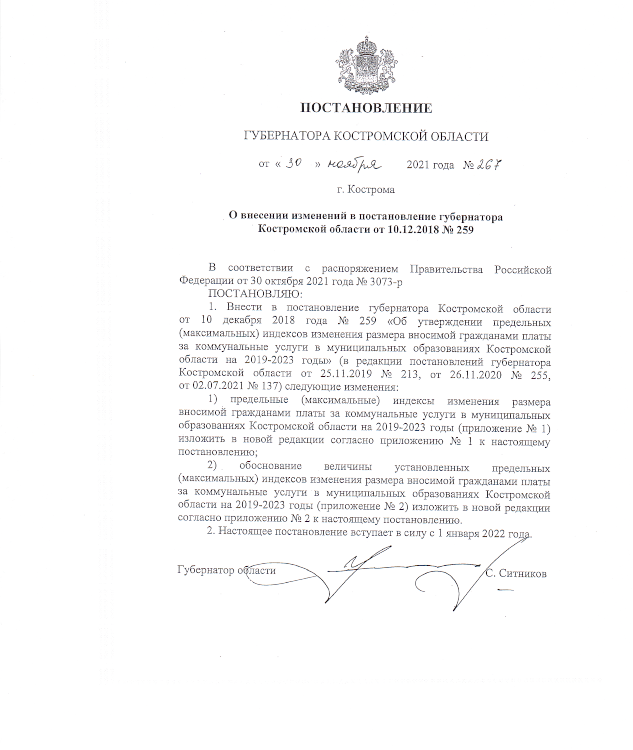 Приложение №2 к решению Совета депутатов городского поселения город Чухлома Чухломского муниципального района Костромской области от «17» декабря  2021 года №37ПРЕДЕЛЬНЫЕ (МАКСИМАЛЬНЫЕ) ИНДЕКСЫизменения размера вносимой гражданами платы за коммунальные услуги
в муниципальных образованиях Костромской области
на 2019-2023 годыОБОСНОВАНИЕ ВЕЛИЧИНЫ
установленных предельных (максимальных) индексов изменения размера вносимой гражданами платы за коммунальные услуги в муниципальных образованиях Костромской области на 2019 - 2023 годыСОВЕТ ДЕПУТАТОВ ГОРОДСКОГО ПОСЕЛЕНИЯ ГОРОД ЧУХЛОМА                      ЧУХЛОМСКОГО МУНИЦИПАЛЬНОГО РАЙОНА КОСТРОМСКОЙ ОБЛАСТИРЕШЕНИЕот  «17 » декабря  2021 года №38Об утверждении ключевых показателей и их целевых значений, индикативных показателей при осуществлении муниципального контроля  за исполнением единой теплоснабжающей организацией обязательств по строительству, реконструкции и (или) модернизации объектов теплоснабжения  на территории городского поселения город Чухлома Чухломского муниципального района Костромской областиВ соответствии с пунктом 5 статьи 30 Федерального закона от 31 июля 2020 года № 248-ФЗ «О государственном контроле (надзоре) и муниципальном контроле в Российской Федерации», руководствуясь Уставом муниципального образования городское поселение город Чухлома Чухломского муниципального района Костромской области Совет депутатов городского поселения город Чухлома Чухломского муниципального района Костромской области РЕШИЛ:1. Утвердить ключевые показатели и их целевые значения, индикативные показатели при осуществлении муниципального контроля за исполнением единой теплоснабжающей организацией обязательств по строительству, реконструкции и (или) модернизации объектов теплоснабжения  на территории городского поселения город Чухлома Чухломского муниципального района Костромской области согласно приложению к настоящему решению.2. Решение Совета депутатов городского поселения город Чухлома Чухломского муниципального района Костромской области от 19 ноября 2021 года № 19 «Об утверждении ключевых показателей и их целевых значений, индикативных показателей при осуществлении муниципального контроля за исполнением единой теплоснабжающей организацией обязательств по строительству, реконструкции и (или) модернизации объектов теплоснабжения  на территории городского поселения город Чухлома Чухломского муниципального района Костромской области» признать утратившим силу. 3. Контроль за исполнением настоящего решения возложить на депутатскую комиссию по управлению имуществом, ЖКХ, строительству и благоустройству (Антонов Д.Н.).4. Настоящее решение подлежит официальному опубликованию и вступает в силу с 01 марта 2022 года.Заместитель председателя Совета                                                                                  Глава городского поселениядепутатов городского поселения                                                                                    город Чухлома Чухломскогогород Чухлома Чухломского                                                                                           муниципального районамуниципального района                                                                                                   Костромской областиКостромской области________________М.В. Кузнецова                                                                                    ________________М.И. ГусеваПринято Советом депутатов   «17» декабря 2021 годУтвердитьПриложениек решению Совета депутатов городского поселения город Чухлома Чухломского муниципального района Костромской областиот «17» декабря  2021года №38 Ключевые показатели и их целевые значения, индикативные показатели при осуществлении муниципального контроля  за исполнением единой теплоснабжающей организацией обязательств по строительству, реконструкции и (или) модернизации объектов теплоснабжения  на территории городского поселения город Чухлома Чухломского муниципального района Костромской области1. Оценка результативности и эффективности деятельности уполномоченного органа в части осуществления муниципального контроля осуществляется на основе системы показателей результативности и эффективности. В систему показателей результативности и эффективности деятельности уполномоченного органа входят:- Ключевые показатели муниципального контроля, отражающие уровень минимизации вреда (ущерба) охраняемым законом ценностям, уровень устранения риска причинения вреда (ущерба) в соответствующей сфере деятельности, по которым устанавливаются целевые (плановые) значения и достижение которых должен обеспечить уполномоченный орган;- Индикативные показатели видов контроля, применяемые в указанной сфере для мониторинга контрольной деятельности, её анализа, выявления проблем, возникающих при её осуществлении, и определения причин их возникновения, характеризующих соотношение между степенью устранения риска причинения вреда (ущерба) и объёмом трудовых, материальных и финансовых ресурсов, а также уровень вмешательства в деятельность контролируемых лиц.2. Ключевые показатели и их целевые значения:- сумма ущерба, причинённого гражданам, организациям, государству, окружающей среде - не более 50 тыс. руб.3. Индикативные показатели:количество внеплановых контрольных мероприятий, проведенных за отчетный период;общее количество контрольных мероприятий с взаимодействием, проведенных за отчетный период;количество контрольных мероприятий с взаимодействием по каждому виду КНМ, проведенных за отчетный период;количество контрольных мероприятий, проведенных с использованием средств дистанционного взаимодействия, за отчетный период;количество обязательных профилактических визитов, проведенных за отчетный период;количество предостережений о недопустимости нарушения обязательных требований, объявленных за отчетный период;количество контрольных мероприятий, по результатам которых выявлены нарушения обязательных требований, за отчетный период; количество контрольных мероприятий, по итогам которых возбуждены дела об административных правонарушениях, за отчетный период; сумма административных штрафов, наложенных по результатам контрольных мероприятий, за отчетный период; количество направленных в органы прокуратуры заявлений о согласовании проведения контрольных мероприятий, за отчетный период; количество направленных в органы прокуратуры заявлений о согласовании проведения контрольных мероприятий, по которым органами прокуратуры отказано в согласовании, за отчетный период; количество жалоб, в отношении которых контрольным органом был нарушен срок рассмотрения, за отчетный период;количество исковых заявлений об оспаривании решений, действий (бездействий) должностных лиц контрольных органов, направленных контролируемыми лицами в судебном порядке, за отчетный период;количество исковых заявлений об оспаривании решений, действий (бездействий) должностных лиц контрольных органов, направленных контролируемыми лицами в судебном порядке, по которым принято решение 
об удовлетворении заявленных требований, за отчетный период;количество контрольных  мероприятий, проведенных с грубым нарушением требований к организации и осуществлению муниципального контроля  и результаты которых  были признаны недействительными и (или) отменены, за отчетный период.4. Администрация городского поселения город Чухлома Чухломского муниципального района Костромской области ежегодно осуществляет подготовку доклада о муниципальном контроле (далее – годовой доклад) с указанием сведений о достижении ключевых показателей и сведений об индикативных показателях вида контроля, в том числе о влиянии профилактических мероприятий и контрольных (надзорных) мероприятий на достижение ключевых показателей. Годовой доклад уполномоченного органа, в соответствии с частью 10 статьи 30 Федерального закона N 248-ФЗ, должен отвечать требованиям, установленным Правительством Российской Федерации, и размещается ежегодно не позднее 15 марта на официальном сайте администрации городского поселения город Чухлома Чухломского муниципального района в Костромской области в сети Интернет.СОВЕТ ДЕПУТАТОВ ГОРОДСКОГО ПОСЕЛЕНИЯ ГОРОД ЧУХЛОМА ЧУХЛОМСКОГО МУНИЦИПАЛЬНОГО РАЙОНА КОСТРОМСКОЙ ОБЛАСТИ        РЕШЕНИЕот  «17 » декабря  2021 года №39Об утверждении ключевых показателей и их целевых значений, индикативных показателей по муниципальному земельному контролю на территории городского поселения город Чухлома Чухломского муниципального района Костромской областиВ соответствии с пунктом 5 статьи 30 Федерального закона от 31 июля 2020 года № 248-ФЗ «О государственном контроле (надзоре) и муниципальном контроле в Российской Федерации», руководствуясь Уставом муниципального образования городское поселение город Чухлома Чухломского муниципального района Костромской области Совет депутатов городского поселения город Чухлома Чухломского муниципального района Костромской области  РЕШИЛ:1. Утвердить ключевые показатели и их целевые значения, индикативные показатели по муниципальному земельному контролю на территории городского поселения город Чухлома Чухломского муниципального района Костромской области согласно приложению к настоящему решению.2. Решение Совета депутатов городского поселения город Чухлома Чухломского муниципального района Костромской области от 19 ноября 2021 года № 20 «Об утверждении ключевых показателей и их целевых значений, индикативных показателей по муниципальному земельному контролю на территории городского поселения город Чухлома Чухломского муниципального района Костромской области» признать утратившим силу. 3. Контроль за исполнением настоящего решения возложить на депутатскую комиссию по бюджету, налогам и сборам (О.В. Шведова).4. Настоящее решение подлежит официальному опубликованию и вступает в силу с 01 марта 2022 года.Заместитель председателя Совета                                                                      Глава городского поселения город Чухломадепутатов городского поселения                                                                                  Чухломского муниципального районагород Чухлома Чухломского                                                                                                                     Костромской областимуниципального районаКостромской области__________________ М.В. Кузнецова                                                                   _________________________ М.И. ГусеваПринято Советом депутатов«17» декабря 2021 годУтвердитьПриложение к решению Совета  депутатов городского поселения город Чухлома Чухломского муниципального района Костромской областиот «17» декабря  2021года №39 Ключевые показатели и их целевые значения, индикативные показатели по муниципальному земельному контролю на территории городского поселения город Чухлома Чухломского муниципального района Костромской области1. Оценка результативности и эффективности деятельности уполномоченного органа в части осуществления муниципального контроля осуществляется на основе системы показателей результативности и эффективности. В систему показателей результативности и эффективности деятельности уполномоченного органа входят:- Ключевые показатели муниципального контроля, отражающие уровень минимизации вреда (ущерба) охраняемым законом ценностям, уровень устранения риска причинения вреда (ущерба) в соответствующей сфере деятельности, по которым устанавливаются целевые (плановые) значения и достижение которых должен обеспечить уполномоченный орган;- Индикативные показатели видов контроля, применяемые в указанной сфере для мониторинга контрольной деятельности, её анализа, выявления проблем, возникающих при её осуществлении, и определения причин их возникновения, характеризующих соотношение между степенью устранения риска причинения вреда (ущерба) и объёмом трудовых, материальных и финансовых ресурсов, а также уровень вмешательства в деятельность контролируемых лиц.2. Ключевые показатели и их целевые значения:- сумма ущерба, причинённого гражданам, организациям, публично-правовым образованиям, земельным ресурсам - не более 50 тыс. руб.3. Индикативные показатели:количество внеплановых контрольных мероприятий, проведенных за отчетный период;общее количество контрольных мероприятий с взаимодействием, проведенных за отчетный период;количество контрольных мероприятий с взаимодействием по каждому виду КНМ, проведенных за отчетный период;количество контрольных мероприятий, проведенных с использованием средств дистанционного взаимодействия, за отчетный период;количество обязательных профилактических визитов, проведенных за отчетный период;количество предостережений о недопустимости нарушения обязательных требований, объявленных за отчетный период;количество контрольных мероприятий, по результатам которых выявлены нарушения обязательных требований, за отчетный период; количество контрольных мероприятий, по итогам которых возбуждены дела об административных правонарушениях, за отчетный период; сумма административных штрафов, наложенных по результатам контрольных мероприятий, за отчетный период; количество направленных в органы прокуратуры заявлений о согласовании проведения контрольных мероприятий, за отчетный период; количество направленных в органы прокуратуры заявлений о согласовании проведения контрольных мероприятий, по которым органами прокуратуры отказано в согласовании, за отчетный период; количество жалоб, в отношении которых контрольным органом был нарушен срок рассмотрения, за отчетный период;количество исковых заявлений об оспаривании решений, действий (бездействий) должностных лиц контрольных органов, направленных контролируемыми лицами в судебном порядке, за отчетный период;количество исковых заявлений об оспаривании решений, действий (бездействий) должностных лиц контрольных органов, направленных контролируемыми лицами в судебном порядке, по которым принято решение об удовлетворении заявленных требований, за отчетный период;количество контрольных  мероприятий, проведенных с грубым нарушением требований к организации и осуществлению муниципального контроля  и результаты которых  были признаны недействительными и (или) отменены, за отчетный период.4. Администрация городского поселения город Чухлома Чухломского муниципального района Костромской области ежегодно осуществляет подготовку доклада о муниципальном контроле (далее – годовой доклад) с указанием сведений о достижении ключевых показателей и сведений об индикативных показателях вида контроля, в том числе о влиянии профилактических мероприятий и контрольных (надзорных) мероприятий на достижение ключевых показателей. Годовой доклад уполномоченного органа, в соответствии с частью 10 статьи 30 Федерального закона N 248-ФЗ, должен отвечать требованиям, установленным Правительством Российской Федерации, и размещается ежегодно не позднее 15 марта на официальном сайте администрации городского поселения город Чухлома Чухломского муниципального района в Костромской области в сети Интернет.СОВЕТ ДЕПУТАТОВ ГОРОДСКОГО ПОСЕЛЕНИЯ ГОРОД ЧУХЛОМА ЧУХЛОМСКОГО МУНИЦИПАЛЬНОГО РАЙОНА КОСТРОМСКОЙ ОБЛАСТИРЕШЕНИЕот  «17» декабря  2021 года №40Об утверждении ключевых показателей и их целевых значений, индикативных показателей по муниципальному жилищному контролю на территории городского поселения город Чухлома Чухломского муниципального района Костромской областиВ соответствии с пунктом 5 статьи 30 Федерального закона от 31 июля 2020 года № 248-ФЗ «О государственном контроле (надзоре) и муниципальном контроле в Российской Федерации», руководствуясь Уставом муниципального образования городское поселение город Чухлома Чухломского муниципального района Костромской области Совет депутатов городского поселения город Чухлома Чухломского муниципального района Костромской области РЕШИЛ:1. Утвердить ключевые показатели и их целевые значения, индикативные показатели по муниципальному контролю жилищному контролю на территории городского поселения город Чухлома Чухломского муниципального района Костромской области согласно приложению к настоящему решению.2. Решение Совета депутатов городского поселения город Чухлома Чухломского муниципального района Костромской области от 19 ноября 2021 года № 23 «Об утверждении ключевых показателей и их целевых значений, индикативных показателей, индикаторов риска нарушения обязательных требований по муниципальному жилищному контролю на территории городского поселения город Чухлома Чухломского муниципального района Костромской области» признать утратившим силу. 3. Контроль за исполнением настоящего решения возложить на депутатскую комиссию по управлению имуществом, ЖКХ, строительству и благоустройству (Антонов Д.Н.).4. Настоящее решение подлежит официальному опубликованию и вступает в силу с 01 марта 2022 года.Заместитель председателя Совета                                                                               Глава городского поселения город Чухломадепутатов городского поселения                                                                                       Чухломского муниципального районагород Чухлома Чухломского                                                                                                                          Костромской областимуниципального районаКостромской области__________________ М.В. Кузнецова                                                                          _________________________ М.И. ГусеваПринято Советом депутатов«17» декабря 2021 годУтвердитьПриложениек решению Совета депутатов городского поселения город Чухлома Чухломского муниципального района Костромской областиот «17 » декабря  2021года №40 Ключевые показатели и их целевые значения, индикативные показатели по муниципальному жилищному контролю на территории городского поселения город Чухлома Чухломского муниципального района Костромской области1. Оценка результативности и эффективности деятельности уполномоченного органа в части осуществления муниципального контроля осуществляется на основе системы показателей результативности и эффективности. В систему показателей результативности и эффективности деятельности уполномоченного органа входят:- Ключевые показатели муниципального контроля, отражающие уровень минимизации вреда (ущерба) охраняемым законом ценностям, уровень устранения риска причинения вреда (ущерба) в соответствующей сфере деятельности, по которым устанавливаются целевые (плановые) значения и достижение которых должен обеспечить уполномоченный орган;- Индикативные показатели видов контроля, применяемые в указанной сфере для мониторинга контрольной деятельности, её анализа, выявления проблем, возникающих при её осуществлении, и определения причин их возникновения, характеризующих соотношение между степенью устранения риска причинения вреда (ущерба) и объёмом трудовых, материальных и финансовых ресурсов, а также уровень вмешательства в деятельность контролируемых лиц.2. Ключевые показатели и их целевые значения: Материальный ущерб, причиненный гражданам, организациям и государству в результате нарушений обязательных требований организациями, осуществляющими предоставление коммунальных услуг  пользователям помещений в многоквартирных домах и жилых домах-не более 50 тыс. руб. 3. Индикативные показатели:количество внеплановых контрольных мероприятий, проведенных за отчетный период;общее количество контрольных мероприятий с взаимодействием, проведенных за отчетный период;количество контрольных мероприятий с взаимодействием по каждому виду КНМ, проведенных за отчетный период;количество контрольных мероприятий, проведенных с использованием средств дистанционного взаимодействия, за отчетный период;количество обязательных профилактических визитов, проведенных за отчетный период;количество предостережений о недопустимости нарушения обязательных требований, объявленных за отчетный период;количество контрольных мероприятий, по результатам которых выявлены нарушения обязательных требований, за отчетный период; количество контрольных мероприятий, по итогам которых возбуждены дела об административных правонарушениях, за отчетный период; сумма административных штрафов, наложенных по результатам контрольных мероприятий, за отчетный период; количество направленных в органы прокуратуры заявлений о согласовании проведения контрольных мероприятий, за отчетный период; количество направленных в органы прокуратуры заявлений о согласовании проведения контрольных мероприятий, по которым органами прокуратуры отказано в согласовании, за отчетный период; количество жалоб, в отношении которых контрольным органом был нарушен срок рассмотрения, за отчетный период;количество исковых заявлений об оспаривании решений, действий (бездействий) должностных лиц контрольных органов, направленных контролируемыми лицами в судебном порядке, за отчетный период;количество исковых заявлений об оспаривании решений, действий (бездействий) должностных лиц контрольных органов, направленных контролируемыми лицами в судебном порядке, по которым принято решение об удовлетворении заявленных требований, за отчетный период;количество контрольных мероприятий, проведенных с грубым нарушением требований к организации и осуществлению муниципального контроля  и результаты которых  были признаны недействительными и (или) отменены, за отчетный период.4. Администрация городского поселения город Чухлома Чухломского муниципального района Костромской области ежегодно осуществляет подготовку доклада о муниципальном контроле (далее – годовой доклад) с указанием сведений о достижении ключевых показателей и сведений об индикативных показателях вида контроля, в том числе о влиянии профилактических мероприятий и контрольных (надзорных) мероприятий на достижение ключевых показателей. Годовой доклад уполномоченного органа, в соответствии с частью 10 статьи 30 Федерального закона N 248-ФЗ, должен отвечать требованиям, установленным Правительством Российской Федерации, и размещается ежегодно не позднее 15 марта на официальном сайте администрации городского поселения город Чухлома Чухломского муниципального района в Костромской области в сети Интернет.СОВЕТ ДЕПУТАТОВ ГОРОДСКОГО ПОСЕЛЕНИЯ ГОРОД ЧУХЛОМА ЧУХЛОМСКОГО МУНИЦИПАЛЬНОГО РАЙОНА КОСТРОМСКОЙ ОБЛАСТИ        РЕШЕНИЕот  «17 » декабря  2021 года № 41Об утверждении ключевых показателей и их целевых значений, индикативных показателей по муниципальному контролю  на автомобильном транспорте и в дорожном хозяйстве на территории городского поселения город Чухлома Чухломского муниципального района Костромской области                В соответствии с пунктом 5 статьи 30 Федерального закона от 31 июля 2020 года                                № 248-ФЗ «О государственном контроле (надзоре) и муниципальном контроле в Российской Федерации», руководствуясь Уставом муниципального образования городское поселение город Чухлома Чухломского муниципального района Костромской области Совет депутатов городского поселения город Чухлома Чухломского муниципального района Костромской области  РЕШИЛ:1. Утвердить ключевые показатели и их целевые значения, индикативные показатели по муниципальному контролю на автомобильном транспорте и в дорожном хозяйстве  на территории городского поселения город Чухлома Чухломского муниципального района Костромской области согласно приложению к настоящему решению.2. Решение Совета депутатов городского поселения город Чухлома Чухломского муниципального района Костромской области от 19 ноября 2021 года № 21 «Об утверждении ключевых показателей и их целевых значений, индикативных показателей по муниципальному контролю  на автомобильном транспорте и в дорожном хозяйстве на территории городского поселения город Чухлома Чухломского муниципального района Костромской области» признать утратившим силу. 3. Контроль за исполнением настоящего решения возложить на депутатскую комиссию по управлению имуществом, ЖКХ, строительству и благоустройству (Антонов Д.Н.).4. Настоящее решение подлежит официальному опубликованию и вступает в силу 01 марта 2022 года.Заместитель председателя Совета                                                                          Глава городского поселения город Чухломадепутатов городского поселения                                                                                      Чухломского муниципального районагород Чухлома Чухломского                                                                                                                         Костромской областимуниципального районаКостромской области__________________М.В. Кузнецова                                                                       _________________________ М.И. ГусеваПринято Советом депутатов«17» декабря 2021 годУтвердитьПриложение к решению Совета депутатов городского поселения город Чухлома Чухломского муниципального района Костромской областиот «17» декабря  2021года №41 Ключевые показатели и их целевые значения, индикативные показатели по муниципальному контролю на автомобильномтранспорте и в дорожном хозяйстве на территории городского поселения город Чухлома Чухломского муниципального района Костромской области1. Оценка результативности и эффективности деятельности уполномоченного органа в части осуществления муниципального контроля осуществляется на основе системы показателей результативности и эффективности. В систему показателей результативности и эффективности деятельности уполномоченного органа входят:- Ключевые показатели муниципального контроля, отражающие уровень минимизации вреда (ущерба) охраняемым законом ценностям, уровень устранения риска причинения вреда (ущерба) в соответствующей сфере деятельности, по которым устанавливаются целевые (плановые) значения и достижение которых должен обеспечить уполномоченный орган;- Индикативные показатели видов контроля, применяемые в указанной сфере для мониторинга контрольной деятельности, её анализа, выявления проблем, возникающих при её осуществлении, и определения причин их возникновения, характеризующих соотношение между степенью устранения риска причинения вреда (ущерба) и объёмом трудовых, материальных и финансовых ресурсов, а также уровень вмешательства в деятельность контролируемых лиц.2. Ключевые показатели и их целевые значения:1) количество погибших в дорожно-транспортных происшествиях на 5 тыс. населения;2) количество травмированных  в дорожно-транспортных происшествиях на 5 тыс. населения;3) сумма ущерба, причиненного гражданам, организациям, публично-правовым организациям в дорожно-транспортных происшествиях - не более 50 тыс. руб.3. Индикативные показатели:количество внеплановых контрольных мероприятий, проведенных за отчетный период;общее количество контрольных мероприятий с взаимодействием, проведенных за отчетный период;количество контрольных мероприятий с взаимодействием по каждому виду КНМ, проведенных за отчетный период;количество контрольных мероприятий, проведенных с использованием средств дистанционного взаимодействия, за отчетный период;количество обязательных профилактических визитов, проведенных 
за отчетный период;количество предостережений о недопустимости нарушения обязательных требований, объявленных за отчетный период;количество контрольных мероприятий, по результатам которых выявлены нарушения обязательных требований, за отчетный период; количество контрольных мероприятий, по итогам которых возбуждены дела об административных правонарушениях, за отчетный период; сумма административных штрафов, наложенных по результатам контрольных мероприятий, за отчетный период; количество направленных в органы прокуратуры заявлений о согласовании проведения контрольных мероприятий, за отчетный период; количество направленных в органы прокуратуры заявлений о согласовании проведения контрольных мероприятий, по которым органами прокуратуры отказано в согласовании, за отчетный период; количество жалоб, в отношении которых контрольным органом был нарушен срок рассмотрения, за отчетный период;количество исковых заявлений об оспаривании решений, действий (бездействий) должностных лиц контрольных органов, направленных контролируемыми лицами в судебном порядке, за отчетный период;количество исковых заявлений об оспаривании решений, действий (бездействий) должностных лиц контрольных органов, направленных контролируемыми лицами в судебном порядке, по которым принято решение  об удовлетворении заявленных требований, за отчетный период;количество контрольных  мероприятий, проведенных с грубым нарушением требований к организации и осуществлению муниципального контроля  и результаты которых  были признаны недействительными и (или) отменены, за отчетный период.           4. Администрация городского поселения город Чухлома Чухломского муниципального района Костромской области ежегодно осуществляет подготовку доклада о муниципальном контроле (далее – годовой доклад) с указанием сведений о достижении ключевых показателей и сведений об индикативных показателях вида контроля, в том числе о влиянии профилактических мероприятий и контрольных (надзорных) мероприятий на достижение ключевых показателей. Годовой доклад уполномоченного органа, в соответствии с частью 10 статьи 30 Федерального закона N 248-ФЗ, должен отвечать требованиям, установленным Правительством Российской Федерации, и размещается ежегодно не позднее 15 марта на официальном сайте администрации городского поселения город Чухлома Чухломского муниципального района в Костромской области в сети Интернет.СОВЕТ ДЕПУТАТОВ ГОРОДСКОГО ПОСЕЛЕНИЯ ГОРОД ЧУХЛОМА ЧУХЛОМСКОГО МУНИЦИПАЛЬНОГО РАЙОНА КОСТРОМСКОЙ ОБЛАСТИРЕШЕНИЕот  «17» декабря  2021 года № 42Об утверждении ключевых показателей и их целевых значений, индикативных показателей по муниципальному контролю в сфере благоустройства на территории городского поселения город Чухлома Чухломского муниципального района Костромской областиВ соответствии с пунктом 5 статьи 30 Федерального закона от 31 июля 2020 года № 248-ФЗ «О государственном контроле (надзоре) и муниципальном контроле в Российской Федерации», руководствуясь Уставом муниципального образования городское поселение город Чухлома Чухломского муниципального района Костромской области Совет депутатов городского поселения город Чухлома Чухломского муниципального района Костромской области  РЕШИЛ:1. Утвердить ключевые показатели и их целевые значения, индикативные показатели по муниципальному контролю в сфере благоустройства на территории городского поселения город Чухлома Чухломского муниципального района Костромской области согласно приложению к настоящему решению.2. Решение Совета депутатов городского поселения город Чухлома Чухломского муниципального района Костромской области от 19 ноября 2021 года № 22 «Об утверждении ключевых показателей и их целевых значений, индикативных показателей по муниципальному контролю в сфере благоустройства на территории городского поселения город Чухлома Чухломского муниципального района Костромской области» признать утратившим силу. 3. Контроль за исполнением настоящего решения возложить на депутатскую комиссию по управлению имуществом, ЖКХ, строительству и благоустройству (Антонов Д.Н.).4. Настоящее решение подлежит официальному опубликованию и вступает в силу с 01 марта 2022 года.Заместитель председателя Совета                                                                Глава городского поселения город ЧухломаДепутатов  городского поселения                                                                           Чухломского муниципального районаГород Чухлома Чухломского                                                                                                               Костромской областиМуниципального района                                 Костромской области__________________ М.В. Кузнецова                                                                     _________________________ М.И. ГусеваПринято Советом депутатов«17» декабря 2021 годУтвердитьПриложениек решению Совета депутатов городского поселения город Чухлома Чухломского муниципального района Костромской областиот «17» декабря  2021года № 42Ключевые показатели и их целевые значения, индикативные показатели по муниципальному контролю в сфере благоустройства на территории городского поселения город Чухлома Чухломского муниципального района Костромской области1. Оценка результативности и эффективности деятельности уполномоченного органа в части осуществления муниципального контроля осуществляется на основе системы показателей результативности и эффективности. В систему показателей результативности и эффективности деятельности уполномоченного органа входят:- Ключевые показатели муниципального контроля, отражающие уровень минимизации вреда (ущерба) охраняемым законом ценностям, уровень устранения риска причинения вреда (ущерба) в соответствующей сфере деятельности, по которым устанавливаются целевые (плановые) значения и достижение которых должен обеспечить уполномоченный орган;- Индикативные показатели видов контроля, применяемые в указанной сфере для мониторинга контрольной деятельности, её анализа, выявления проблем, возникающих при её осуществлении, и определения причин их возникновения, характеризующих соотношение между степенью устранения риска причинения вреда (ущерба) и объёмом трудовых, материальных и финансовых ресурсов, а также уровень вмешательства в деятельность контролируемых лиц.2. Ключевые показатели и их целевые значения:- сумма ущерба, причинённого гражданам, организациям, государству, окружающей среде - не более 50 тыс. руб.3. Индикативные показатели:количество внеплановых контрольных мероприятий, проведенных за отчетный период;общее количество контрольных мероприятий с взаимодействием, проведенных за отчетный период;количество контрольных мероприятий с взаимодействием по каждому виду КНМ, проведенных за отчетный период;количество контрольных мероприятий, проведенных с использованием средств дистанционного взаимодействия, за отчетный период;количество обязательных профилактических визитов, проведенных за отчетный период;количество предостережений о недопустимости нарушения обязательных требований, объявленных за отчетный период;количество контрольных мероприятий, по результатам которых выявлены нарушения обязательных требований, за отчетный период; количество контрольных мероприятий, по итогам которых возбуждены дела об административных правонарушениях, за отчетный период; сумма административных штрафов, наложенных по результатам контрольных мероприятий, за отчетный период; количество направленных в органы прокуратуры заявлений о согласовании проведения контрольных мероприятий, за отчетный период; количество направленных в органы прокуратуры заявлений о согласовании проведения контрольных мероприятий, по которым органами прокуратуры отказано в согласовании, за отчетный период; количество жалоб, в отношении которых контрольным органом был нарушен срок рассмотрения, за отчетный период;количество исковых заявлений об оспаривании решений, действий (бездействий) должностных лиц контрольных органов, направленных контролируемыми лицами в судебном порядке, за отчетный период;количество исковых заявлений об оспаривании решений, действий (бездействий) должностных лиц контрольных органов, направленных контролируемыми лицами в судебном порядке, по которым принято решение 
об удовлетворении заявленных требований, за отчетный период;количество контрольных  мероприятий, проведенных с грубым нарушением требований к организации и осуществлению муниципального контроля  и результаты которых  были признаны недействительными и (или) отменены, за отчетный период.4. Администрация городского поселения город Чухлома Чухломского муниципального района Костромской области ежегодно осуществляет подготовку доклада о муниципальном контроле (далее – годовой доклад) с указанием сведений о достижении ключевых показателей и сведений об индикативных показателях вида контроля, в том числе о влиянии профилактических мероприятий и контрольных (надзорных) мероприятий на достижение ключевых показателей. Годовой доклад уполномоченного органа, в соответствии с частью 10 статьи 30 Федерального закона N 248-ФЗ, должен отвечать требованиям, установленным Правительством Российской Федерации, и размещается ежегодно не позднее 15 марта на официальном сайте администрации городского поселения город Чухлома Чухломского муниципального района в Костромской области в сети Интернет.РОССИЙСКАЯ ФЕДЕРАЦИЯКОСТРОМСКАЯ ОБЛАСТЬЧУХЛОМСКИЙ МУНИЦИПАЛЬНЫЙ РАЙОНАДМИНИСТРАЦИЯ ГОРОДСКОГО ПОСЕЛЕНИЯ ГОРОД ЧУХЛОМАПОСТАНОВЛЕНИЕ1 декабря 2021 года № 124-аОб утверждении Положения об общественном совете при главе городского поселения город Чухлома Чухломского муниципального района Костромской областиВ целях обеспечения согласования общественно значимых интересов граждан Российской Федерации, органов местного самоуправления городского поселения город Чухлома Чухломского муниципального района Костромской области, а также общественных объединений, правозащитных, религиозных и иных организаций, профессиональных объединений предпринимателей и решения наиболее важных вопросов деятельности органов местного самоуправления ПОСТАНОВЛЯЮ:1. Утвердить прилагаемое Положение об общественном совете при главе городского поселения город Чухлома Чухломского муниципального района Костромской области.(Приложение № 1).2. Утвердить состав Общественного совета при главе городского поселения город Чухлома Чухломского муниципального района Костромской области.(Приложение № 2).3. Настоящее постановление вступает в силу со дня подписания и подлежит официальному опубликованию.Глава городского поселения город Чухлома 					М.И. ГусеваПриложение № 1к постановлению администрации городского поселения  город Чухлома Чухломского муниципального района Костромской области от 1 декабря 2021 года №124-аПОЛОЖЕНИЕоб общественном совете при главе городского поселения город Чухлома Чухломского муниципального района Костромской области1. Общие положения1.1.Общественный совет при главе городского поселения город Чухлома Чухломского муниципального района Костромской области (далее - Совет) является коллегиальным, совещательным органом и образуется в целях обеспечения согласования общественно значимых интересов граждан Российской Федерации, органов местного самоуправления городского поселения город Чухлома Чухломского муниципального района Костромской области, а также общественных объединений, правозащитных, религиозных и иных организаций, профессиональных объединений предпринимателей и решения наиболее важных вопросов деятельности органов местного самоуправления.1.2.Совет в своей деятельности руководствуется Конституцией Российской Федерации, законодательными и иными актами Российской Федерации, Костромской области, Чухломского муниципального района, городского поселения город Чухлома Чухломского муниципального района Костромской области, а также настоящим Положением.1.3 Совет осуществляет свою деятельность на общественных началах.1.4.Решения Совета носят рекомендательный характер.2. Задачи и функции Совета2.1.Совет осуществляет следующие задачи:содействие достижению общественного согласия и привлечение общественности к процессу разработки предложений и рекомендаций;инициирование предложений главе муниципального образования по совершенствованию деятельности органов местного самоуправления;рассмотрение и принятие решений о поддержке инициатив граждан и общественных объединений, направленных на совершенствование и повышение эффективности деятельности органов местного самоуправления;-	развитие взаимодействия органов местного самоуправления, муниципальных учреждений с общественными объединениями, гражданами;участие общественности в обсуждении проектов нормативных правовых актов и иных документов, подготавливаемых органами местного самоуправления;изучение и анализ общественного мнения о происходящих в общественной жизни процессах;участие в информировании граждан о деятельности органов местного самоуправления, в том числе через средства массовой информации, и в публичном обсуждении вопросов, касающихся деятельности органов местного самоуправления;привлечение граждан и общественных организаций к обсуждению актуальных тем и проблем с целью выработки взаимоприемлемых решений.2.2.Основные функции Совета:подготовка рекомендаций и предложений по совершенствованию и более эффективному применению нормативных правовых актов органов местного самоуправления;выработка предложений по совместным действиям общественных организаций и средств массовой информации;осуществление консультативной помощи по предложению органов местного самоуправления.3. Состав и структура Совета3.1. Совет формируется на основе добровольного участия в его деятельности представителей общественных организаций и граждан, обладающих избирательным правом.В состав Совета не могут входить лица, замещающие государственные должности Российской Федерации и субъектов Российской Федерации, должности государственной службы Российской Федерации и субъектов Российской Федерации, и лица, замещающие муниципальные должности и должности муниципальной службы, а также другие лица, которые в соответствии с Федеральным законом от 4 апреля 2005 года № 32-Ф3 «Об Общественной палате Российской Федерации» не могут быть членами Общественной палаты Российской Федерации.Совет создается и ликвидируется главой муниципального образования.3.2. Совет формируется сроком на 5 лет.3.3. Состав Совета в количестве 8 человек утверждается распоряжением главы муниципального образования.3.4. В состав Совета входят председатель Совета, заместитель председателя Совета, секретарь Совета и члены Совета, которые принимают участие в его работе на общественных началах.3.5. Председатель Совета, заместитель председателя Совета, секретарь Совета избираются из состава Совета на первом заседании Совета.3.6. Председатель Совета:осуществляет руководство деятельностью Совета;на основе предложений членов Совета готовит планы работы Совета и представляет их на утверждение Совета;созывает и ведет заседания Совета;утверждает повестку дня заседания Совета;подписывает от имени Совета протоколы, отчеты, аналитические доклады и иные документы;информирует население о принятых Советом решениях;осуществляет иные функции, необходимые для обеспечения деятельности Совета.3.7. Заместитель председателя Совета исполняет полномочия председателя Совета в его отсутствие.3.8. Члены Совета имеют право:участвовать в разработке и согласовании документов, утверждаемых Советом;вносить свои замечания по рассматриваемым Советом вопросам и материалам;вносить предложения и замечания по повестке дня заседания Совета, порядку рассмотрения обсуждаемого вопроса;- участвовать в голосовании при вынесении решений Совета.4. Организация деятельности Совета4.1. Заседания Совета проводятся по мере необходимости в соответствии с планом работы, но не реже одного раза в квартал.4.2. Заседание Совета является правомочным, если на нем присутствуют более половины его членов.4.3. Решения Совета принимаются путем открытого голосования простым большинством голосов от общего числа членов, присутствующих на заседании Совета.4.4. В случае равенства голосов право решающего голоса принадлежит председательствующему на заседании Совета.4.5. Решения Совета оформляются протоколом, который подписывается всеми членами, присутствующими на заседании Совета.4.6. Заседания Совета проводятся открыто. На них могут приглашаться представители предприятий, учреждений, организаций, органов местного самоуправления, средств массовой информации.4.7. Организационно-техническое обеспечение деятельности Совета осуществляет администрация городского поселения город Чухлома Чухломского муниципального района Костромской области.Приложение № 2к постановлению администрации городского поселения  город Чухлома Чухломского муниципального района Костромской области от 1 декабря 2021 года №124-аСостав Общественного совета при главе городского поселения город Чухлома Чухломского муниципального района Костромской областиРОССИЙСКАЯ ФЕДЕРАЦИЯКОСТРОМСКАЯ ОБЛАСТЬЧУХЛОМСКИЙ МУНИЦИПАЛЬНЫЙ РАЙОНАДМИНИСТРАЦИЯ ГОРОДСКОГО ПОСЕЛЕНИЯ ГОРОД ЧУХЛОМАПОСТАНОВЛЕНИЕот 06 декабря 2021 года № 126Об утверждении программы профилактики рисков причинения вреда (ущерба) охраняемым законом ценностям при осуществлении муниципального контроляв сфере благоустройства на территории городского поселения город Чухлома Чухломского муниципального района Костромской области на 2022 годВ соответствии с Федеральным законом от 31.07.2020 № 248-ФЗ «О государственном контроле (надзоре) и муниципальном контроле в Российской Федерации», постановлением Правительства РФ от 25.06.2021г. № 990 «Об утверждении Правил разработки и утверждения контрольными (надзорными) органами программы профилактики рисков причинения вреда (ущерба) охраняемым законом ценностям», решением Совета депутатов городского поселения город Чухлома Чухломского муниципального района Костромской области от  30 июля  2021 года № 381  «Об утверждении Положения о муниципальном контроле в сфере благоустройства»,  руководствуясь Уставом муниципального образования городское поселение город Чухлома Чухломского муниципального района Костромской области, администрация городского поселения город Чухлома Чухломского муниципального района Костромской области ПОСТАНОВЛЯЕТ:          1. Утвердить прилагаемую программу профилактики рисков причинения вреда (ущерба) охраняемым законом ценностям при осуществлении муниципального контроля в сфере благоустройства на территории городского поселения город Чухлома Чухломского муниципального района Костромской области на 2022 год.          2. Настоящее постановление вступает в силу с 1 января 2022 года и подлежит официальному опубликованию и размещению на официальном сайте администрации городского поселения город Чухлома Чухломского муниципального района Костромской области в информационно-телекоммуникационной сети Интернет.3. Контроль за исполнением настоящего постановления возложить на заместителя главы администрации городского поселения город Чухлома Чухломского муниципального района Костромской области Смирнова И.С. Глава городского поселения город Чухлома	М.И. ГусеваПриложениеУтвержденопостановлением администрациигородского поселения город Чухлома Чухломского муниципальногорайона Костромской области  от 06 декабря  2021 года N 126ПРОГРАММАпрофилактики рисков причинения вреда (ущерба)охраняемым законом ценностям при осуществлении муниципального контроля в сфере благоустройства на территории городского поселения город Чухлома Чухломского муниципального района Костромской области на 2022 годПрограмма профилактики рисков причинения вреда (ущерба) устанавливает порядок проведения профилактических мероприятий, направленных на предупреждение нарушений обязательных требований и (или) причинения вреда (ущерба) охраняемым законом ценностям, соблюдение которых оценивается при осуществлении Администрацией городского поселения город Чухлома Чухломского муниципального района Костромской области  (далее – Администрация) муниципального контроля в сфере благоустройства на территории городского поселения город Чухлома Чухломского муниципального района Костромской области (далее – Программа). Раздел 1. Анализ текущего состояния осуществления вида контроля, описание текущего уровня развития профилактической деятельности контрольного (надзорного) органа, характеристика проблем, на решение которых направлена программа профилактики рисков причинения вреда  Одним из видов муниципального контроля, осуществляемого на территории городского поселения город Чухлома Чухломского  муниципального района, является муниципальный контроль в  сфере благоустройства. Уполномоченным органом на осуществление муниципального контроля в сфере благоустройства в городском поселении город Чухлома Чухломского муниципального района является администрация городского поселения город Чухлома Чухломского муниципального района Костромской области в лице заместителя главы администрации городского поселения город Чухломского муниципального района Костромской области. Фактическое количество штатных единиц по должностям, предусматривающим выполнение функций по муниципальному контролю в сфере благоустройства составляет 1единицу.Предметом муниципального контроля на территории муниципального образования   является: - соблюдение организациями и физическими лицами   обязательных требований, установленных правилами благоустройства, соблюдения чистоты и порядка на территории муниципального образования, утвержденных решением представительного органа муниципального образования (далее – Правила), требований к обеспечению доступности для инвалидов объектов социальной, инженерной и транспортной инфраструктур и предоставляемых услуг, организация благоустройства территории муниципального образования в соответствии с Правилами;- исполнение решений, принимаемых по результатам контрольных мероприятий.Перечень нормативных правовых актов и их отдельных частей, содержащих обязательные требования, оценка соблюдения которых является предметом муниципального контроля в сфере благоустройства, обзор обобщения практики и анализ деятельности при осуществлении муниципального контроля в сфере благоустройства на территории городского поселения город Чухлома Чухломского муниципального района Костромской области за 2020 год, с указанием наиболее часто встречающихся случаев нарушений обязательных требований и требований установленных муниципальными правовыми актами, с рекомендациями по недопущению и устранению нарушений, размещены на официальном сайте администрации городского поселения город Чухлома Чухломского муниципального района в сети «Интернет» по ссылке http://город-чухлома.рф/municipal-nyy-kontrol.html .Перечень нормативных правовых актов поддерживается в актуальном состоянии. Обращения граждан, организаций по вопросам полноты и актуальности перечня нормативных правовых актов в адрес администрации городского поселения город Чухлома Чухломского муниципального района Костромской области не поступали.Подконтрольными субъектами  при осуществлении муниципального контроля являются граждане, в том числе осуществляющих деятельность в качестве индивидуальных предпринимателей, организации, в том числе коммерческие и некоммерческие организации любых форм собственности и организационно – правовых форм.В рамках муниципального контроля в сфере благоустройства за 1 полугодие 2021 года проведено 0 проверок физических лиц.В результате систематизации, обобщения и анализа информации о результатах проверок соблюдения требований в сфере благоустройства на территории Костромской области сделаны выводы, что наиболее частыми нарушениями являются:-  ненадлежащее санитарное состояние приусадебной территории;-  не соблюдение чистоты и порядка на территории;- не соблюдение порядка сбора, вывоза, утилизации и переработки бытовых и промышленных отходов;-  не соблюдения требований содержания и охраны зеленых насаждений. В 1 полугодии 2021 года на территории городского поселения город Чухлома Чухломского муниципального района плановые проверки по муниципальному контролю в сфере благоустройства в отношении юридических лиц и индивидуальных предпринимателей не проводились в соответствии с Постановлением Правительства Российской Федерации от 30 ноября 2020 года № 1969 «Об особенностях формирования ежегодных планов проведения плановых проверок юридических лиц и индивидуальных предпринимателей на 2021 год, проведения проверок в 2021 году и внесении изменений в пункт 7 правил подготовки органами государственного контроля (надзора) и органами муниципального контроля ежегодных планов проведения плановых проверок юридических лиц и индивидуальных предпринимателей».  Внеплановые проверки по основаниям, указанным в ч. 2 ст. 10 Федерального закона от 26.12.2008 N 294-ФЗ "О защите прав юридических лиц и индивидуальных предпринимателей при осуществлении государственного контроля (надзора) и муниципального контроля" на территории городского поселения город Чухлома Чухломского муниципального района Костромской  области не осуществлялись.Во исполнение статьи 8.2 Федерального закона от 26.12.2008 № 294-ФЗ «О защите прав юридических лиц и индивидуальных предпринимателей при осуществлении государственного контроля (надзора) и муниципального контроля» в 2021 году постановлением администрации городского поселения город Чухлома Чухломского муниципального района от 08 февраля 2021 года № 14 «Об утверждении программы профилактики нарушений обязательных требований законодательства в сфере муниципального контроля, осуществляемого органом муниципального контроля городского поселения город Чухлома Чухломского муниципального района Костромской области на 2021 год и плановый период 2022-2023 года». В рамках реализации Программы в первом полугодии 2021 года регулярно проводилась работа с населением по вопросам соблюдения требований законодательства в сфере благоустройства.На сайте администрации городского поселения город Чухлома Чухломского муниципального района в сети Интернет создан раздел «Муниципальный контроль», в котором аккумулируется необходимая поднадзорным субъектам информация в части муниципального контроля в сфере благоустройства http://город-чухлома.рф/munitcipal-nyy-kontrol-za-soblyudeniem-pravil-blagoustroystva.html .Основными проблемами, которые являются причинами основной части нарушений требований законодательства в сфере благоустройства, выявляемых контрольным (надзорным) органом, являются:- не понимание необходимости исполнения требований в сфере благоустройства у подконтрольных субъектов;- отсутствие информирования подконтрольных субъектов о требованиях в сфере благоустройства;- отсутствие системы обратной связи с подконтрольными субъектами по вопросам применения требований правил благоустройства, в том числе с использованием современных информационно-телекоммуникационных технологий.Решением данной проблемы является активное проведение должностными лицами контрольного (надзорного) органа профилактических мероприятий по вопросам соблюдения обязательных требований и разъяснений по вопросам, связанным с организацией и осуществлением муниципального контроля в сфере благоустройства.Раздел 2. Цели и задачи реализации Программы профилактикиОсновными целями Программы профилактики являются:Стимулирование добросовестного соблюдения обязательных требований всеми контролируемыми лицами; Устранение условий, причин и факторов, способных привести к нарушениям обязательных требований и (или) причинению вреда (ущерба) охраняемым законом ценностям; Создание условий для доведения обязательных требований до контролируемых лиц, повышение информированности о способах их соблюдения.Проведение профилактических мероприятий программы профилактики направлено на решение следующих задач:Укрепление системы профилактики нарушений рисков причинения вреда (ущерба) охраняемым законом ценностям;Повышение правосознания и правовой культуры руководителей органов государственной власти, органов местного самоуправления, юридических лиц, индивидуальных предпринимателей и граждан;Оценка возможной угрозы причинения, либо причинения вреда жизни, здоровью граждан, выработка и реализация профилактических мер, способствующих ее снижению;Выявление факторов угрозы причинения, либо причинения вреда жизни, здоровью граждан, причин и условий, способствующих нарушению обязательных требований, определение способов устранения или снижения угрозы;Оценка состояния подконтрольной среды и установление зависимости видов и интенсивности профилактических мероприятий от присвоенных контролируемым лицам уровней риска.Раздел 3. Перечень профилактических мероприятий, сроки (периодичность) их проведенияРаздел 4.  Перечень должностных лиц Администрации, ответственных за организацию и проведение профилактических мероприятий при осуществлении муниципального контроля в сфере благоустройства на территории городского поселения город Чухлома Чухломского муниципального района Костромской областиРаздел 5.Показатели результативности и эффективности ПрограммыОжидаемый результат реализации Программы профилактики - снижение количества выявленных нарушений требований законодательства в сфере благоустройства, связанных, в первую очередь, с увеличением количества и качества проводимых профилактических мероприятий.РОССИЙСКАЯ ФЕДЕРАЦИЯ КОСТРОМСКАЯ ОБЛАСТЬ ЧУХЛОМСКИЙ МУНИЦИПАЛЬНЫЙ РАЙОНАДМИНИСТРАЦИЯ ГОРОДСКОГО ПОСЕЛЕНИЯ ГОРОД ЧУХЛОМАПОСТАНОВЛЕНИЕот « 06 » декабря 2021 года № 127Об утверждении программы профилактики рисков причинения вреда (ущерба) охраняемым законом ценностям при осуществлении муниципального контроля на автомобильном транспорте и в дорожном хозяйстве на территории городского поселения город Чухлома Чухломского муниципального района Костромской области на 2022 год	В соответствии с Федеральным законом от 31.07.2020 № 248-ФЗ «О государственном контроле (надзоре) и муниципальном контроле в Российской Федерации», постановлением Правительства РФ от 25.06.2021г. № 990 «Об утверждении Правил разработки и утверждения контрольными (надзорными) органами программы профилактики рисков причинения вреда (ущерба) охраняемым законом ценностям», решением Совета депутатов городского поселения город Чухлома Чухломского муниципального района Костромской области от 30 июля 2021 года № 378 «Об утверждении Положения о муниципальном контроле на автомобильном транспорте и в дорожном хозяйстве», руководствуясь Уставом муниципального образования городское поселение город Чухлома Чухломского муниципального района Костромской области, администрация городского поселения город Чухлома Чухломского муниципального района Костромской области ПОСТАНОВЛЯЕТ:          1. Утвердить прилагаемую программу профилактики рисков причинения вреда (ущерба) охраняемым законом ценностям при осуществлении муниципального контроля на автомобильном транспорте и в дорожном хозяйстве на территории городского поселения город Чухлома Чухломского муниципального района Костромской области на 2022 год.          2. Настоящее постановление вступает в силу с 1 января 2022 года и подлежит официальному опубликованию и размещению на официальном сайте администрации городского поселения город Чухлома Чухломского муниципального района Костромской области в информационно-телекоммуникационной сети Интернет.3. Контроль за исполнением настоящего постановления возложить на заместителя главы администрации городского поселения город Чухлома Чухломского муниципального района Костромской области Смирнова И.С. Глава городского поселения город Чухлома 					М.И. ГусеваПриложениеУтвержденопостановлением администрации городского поселения город Чухлома Чухломского муниципальногорайона Костромской области  от 6 декабря 2021 года N 127ПРОГРАММАпрофилактики рисков причинения вреда (ущерба)охраняемым законом ценностям при осуществлении муниципального контроля на автомобильном транспорте и в дорожном хозяйстве на территории городского поселения город Чухлома Чухломского муниципального района Костромской области на 2022 годПрограмма профилактики рисков причинения вреда (ущерба) устанавливает порядок проведения профилактических мероприятий, направленных на предупреждение нарушений обязательных требований и (или) причинения вреда (ущерба) охраняемым законом ценностям, соблюдение которых оценивается при осуществлении Администрацией городского поселения город Чухлома Чухломского муниципального района Костромской области (далее – Администрация) муниципального контроля на автомобильном транспорте и в дорожном хозяйстве на территории городского поселения город Чухлома Чухломского муниципального района Костромской области ( Далее– Программа). Раздел 1. Анализ текущего состояния осуществления вида контроля, описание текущего уровня развития профилактической деятельности контрольного (надзорного) органа, характеристика проблем, на решение которых направлена программа профилактики рисков причинения вреда  Одним из видов муниципального контроля, осуществляемого на территории городского поселения город Чухлома Чухломского муниципального района Костромской области, является муниципальный на автомобильном транспорте и в дорожном хозяйстве. Уполномоченным органом на осуществление муниципального контроля на автомобильном транспорте и в дорожном хозяйстве на территории городского поселения город Чухлома Чухломского муниципального района является администрация городского поселения город Чухлома  Чухломского муниципального района Костромской области в лице заместителя главы администрации городского поселения город Чухлома Чухломского муниципального района Костромской области. Фактическое количество штатных единиц по должностям, предусматривающим выполнение функций по муниципальному контролю на автомобильном транспорте и в дорожном хозяйстве составляет 1единицу. Предметом муниципального контроля на территории муниципального образования   является соблюдение гражданами и организациями (далее – контролируемые лица) обязательных требований:1) в области автомобильных дорог и дорожной деятельности, установленных в отношении автомобильных дорог:а) к эксплуатации объектов дорожного сервиса, размещенных 
в полосах отвода и (или) придорожных полосах автомобильных дорог общего пользования;б) к осуществлению работ по капитальному ремонту, ремонту 
и содержанию автомобильных дорог общего пользования и искусственных дорожных сооружений на них (включая требования к дорожно-строительным материалам и изделиям) в части обеспечения сохранности автомобильных дорог;2) установленных в отношении перевозок по муниципальным маршрутам регулярных перевозок, не относящихся к предмету федерального государственного контроля (надзора) на автомобильном транспорте, городском наземном электрическом транспорте и в дорожном хозяйстве в области организации регулярных перевозок;Предметом муниципального контроля является также исполнение решений, принимаемых по результатам контрольных мероприятий.Перечень нормативных правовых актов и их отдельных частей, содержащих обязательные требования, оценка соблюдения которых является предметом муниципального контроля на автомобильном транспорте и в дорожном хозяйстве, обзор обобщения практики и анализ деятельности при осуществлении муниципального контроля на автомобильном транспорте и в дорожном хозяйстве на территории городского поселения город Чухлома Чухломского  муниципального района Костромской области за 2020 год, с указанием наиболее часто встречающихся случаев нарушений обязательных требований и требований установленных муниципальными правовыми актами, с рекомендациями по недопущению и устранению нарушений, размещены на официальном сайте администрации городского поселения город Чухлома Чухломского муниципального района в сети «Интернет» по ссылке: http://город-чухлома.рф/municipal-nyy-kontrol.html.Перечень нормативных правовых актов поддерживается в актуальном состоянии. Обращения граждан, организаций по вопросам полноты и актуальности перечня нормативных правовых актов в адрес администрации городского поселения город Чухлома Чухломского муниципального района Костромской области не поступали. Контролируемыми лицами при осуществлении муниципального контроля являются юридические лица, индивидуальные предприниматели и граждане.В рамках муниципального контроля на автомобильном транспорте и в дорожном хозяйстве за 1 полугодие 2021 года проверок соблюдения законодательства не проводилось.  В ходе мероприятий по контролю должностным лицом не выявлено нарушений обязательных требований законодательства в сфере автомобильного транспорта и дорожном хозяйстве.В 1 полугодии 2021 года на территории городского поселения город Чухлома Чухломского муниципального района Костромской области плановые проверки по муниципальному контролю на автомобильном транспорте и в дорожном хозяйстве в отношении юридических лиц и индивидуальных предпринимателей не проводились в соответствии с Постановлением Правительства Российской Федерации от 30 ноября 2020 года № 1969 «Об особенностях формирования ежегодных планов проведения плановых проверок юридических лиц и индивидуальных предпринимателей на 2021 год, проведения проверок в 2021 году и внесении изменений в пункт 7 правил подготовки органами государственного контроля (надзора) и органами муниципального контроля ежегодных планов проведения плановых проверок юридических лиц и индивидуальных предпринимателей».  Внеплановые проверки по основаниям, указанным в ч. 2 ст. 10 Федерального закона от 26.12.2008 N 294-ФЗ "О защите прав юридических лиц и индивидуальных предпринимателей при осуществлении государственного контроля (надзора) и муниципального контроля" на территории городского поселения город Чухлома Чухломского муниципального района Костромской области Костромской  области не осуществлялись.Во исполнение статьи 8.2 Федерального закона от 26.12.2008 № 294-ФЗ «О защите прав юридических лиц и индивидуальных предпринимателей при осуществлении государственного контроля (надзора) и муниципального контроля» в 2021 году постановлением администрации городского поселения город Чухлома Чухломского муниципального района от 08 февраля 2021 года № 14 «Об утверждении программы профилактики нарушений обязательных требований законодательства в сфере муниципального контроля, осуществляемого органом муниципального контроля городского поселения город Чухлома Чухломского муниципального района Костромской области на 2021 год и плановый период 2022-2023 года». В рамках реализации Программы в первом полугодии 2021 года регулярно проводилась работа с населением по вопросам соблюдения требований законодательства на автомобильном транспорте и в дорожном хозяйстве.На сайте городского поселения город Чухлома Чухломского муниципального района в сети Интернет  создан раздел «Муниципальный контроль», в котором аккумулируется необходимая поднадзорным субъектам информация в части муниципального контроля на автомобильном транспорте и в дорожном хозяйстве: http://город-чухлома.рф/munitcipal-nyy-kontrol-za-sokhrannost-yu-avtomobil-nykh-dorog.html .Раздел 2. Цели и задачи реализации Программы профилактики  Основными целями Программы профилактики являются:Стимулирование добросовестного соблюдения обязательных требований всеми контролируемыми лицами; Устранение условий, причин и факторов, способных привести к нарушениям обязательных требований и (или) причинению вреда (ущерба) охраняемым законом ценностям; Создание условий для доведения обязательных требований до контролируемых лиц, повышение информированности о способах их соблюдения.Проведение профилактических мероприятий программы профилактики направлено на решение следующих задач:Укрепление системы профилактики нарушений рисков причинения вреда (ущерба) охраняемым законом ценностям;Повышение правосознания и правовой культуры руководителей органов государственной власти, органов местного самоуправления, юридических лиц, индивидуальных предпринимателей и граждан;Оценка возможной угрозы причинения, либо причинения вреда жизни, здоровью граждан, выработка и реализация профилактических мер, способствующих ее снижению;Выявление факторов угрозы причинения, либо причинения вреда жизни, здоровью граждан, причин и условий, способствующих нарушению обязательных требований, определение способов устранения или снижения угрозы;Оценка состояния подконтрольной среды и установление зависимости видов и интенсивности профилактических мероприятий от присвоенных контролируемым лицам уровней риска.Раздел 3. Перечень профилактических мероприятий, сроки (периодичность) их проведенияРаздел 4.  Перечень должностных лиц Администрации, ответственных за организацию и проведение профилактических мероприятий при осуществлении муниципального контроля на автомобильном транспорте и дорожном хозяйстве на территории городского поселения город Чухлома Чухломского муниципального района Костромской области Костромской областиРаздел 5.Показатели результативности и эффективности ПрограммыОжидаемый результат реализации Программы профилактики - снижение количества выявленных нарушений требований законодательства на автомобильном транспорте и дорожном хозяйстве, связанных, в первую очередь, с увеличением количества и качества проводимых профилактических мероприятий.РОССИЙСКАЯ ФЕДЕРАЦИЯКОСТРОМСКАЯ ОБЛАСТЬЧУХЛОМСКИЙ МУНИЦИПАЛЬНЫЙ РАЙОНАДМИНИСТРАЦИЯ ГОРОДСКОГО ПОСЕЛЕНИЯ ГОРОД ЧУХЛОМАПОСТАНОВЛЕНИЕот « 06 » декабря 2021 года № 128Об утверждении программы профилактики рисков причинения вреда (ущерба) охраняемым законом ценностям при осуществлении муниципального жилищного контроля на территории городского поселения город Чухлома Чухломского муниципального района Костромской области на 2022 год	В соответствии с Федеральным законом от 31.07.2020 № 248-ФЗ «О государственном контроле (надзоре) и муниципальном контроле в Российской Федерации», постановлением Правительства РФ от 25.06.2021г. № 990 «Об утверждении Правил разработки и утверждения контрольными (надзорными) органами программы профилактики рисков причинения вреда (ущерба) охраняемым законом ценностям», решением Совета депутатов городского поселения город Чухлома Чухломского муниципального района Костромской области от 30 июля 2021 года № 379 «Об утверждении Положения о муниципальном жилищном контроле», руководствуясь Уставом муниципального образования городское поселение город Чухлома Чухломского муниципального района Костромской области, администрация городского поселения город Чухлома Чухломского муниципального района Костромской области ПОСТАНОВЛЯЕТ:          1. Утвердить прилагаемую программу профилактики рисков причинения вреда (ущерба) охраняемым законом ценностям при осуществлении муниципального жилищного контроля на территории городского поселения город Чухлома Чухломского муниципального района Костромской области на 2022 год.          2. Настоящее постановление вступает в силу с 1 января 2022 года и подлежит официальному опубликованию и размещению на официальном сайте администрации городского поселения город Чухлома Чухломского муниципального района Костромской области в информационно-телекоммуникационной сети Интернет.3. Контроль за исполнением настоящего постановления оставляю за собой. Глава городского поселения город Чухлома 	М.И. ГусеваПриложениеУтвержденопостановлением администрацииЧухломского муниципальногорайона Костромской области  от 06 декабря  2021 года N 128ПРОГРАММАпрофилактики рисков причинения вреда (ущерба) охраняемымзаконом ценностям при осуществлении муниципальногожилищного контроля на территории городского поселениягород Чухлома Чухломского муниципального районаКостромской области на 2022 годПрограмма профилактики рисков причинения вреда (ущерба) устанавливает порядок проведения профилактических мероприятий, направленных на предупреждение нарушений обязательных требований и (или) причинения вреда (ущерба) охраняемым законом ценностям, соблюдение которых оценивается при осуществлении Администрацией городского поселения  город Чухлома Чухломского муниципального района Костромской области  (далее – Администрация) муниципального жилищного контроля на территории на территории городского поселения город Чухлома Чухломского муниципального района Костромской области (далее – Программа). Раздел 1. Анализ текущего состояния осуществления вида контроля, описание текущего уровня развития профилактической деятельности контрольного (надзорного) органа, характеристика проблем, на решение которых направлена программа профилактики рисков причинения вреда  Одним из видов муниципального контроля, осуществляемого на территории городского поселения город Чухлома Чухломского  муниципального района, является муниципальный жилищный контроль. Уполномоченным органом на осуществление муниципального жилищного контроля в городском поселении город Чухлома Чухломского муниципального района является администрация городского поселения город Чухлома Чухломского муниципального района Костромской области в лице специалиста по управлению имуществом администрации. Фактическое количество штатных единиц по должностям, предусматривающим выполнение функций по муниципальному жилищному контролю составляет 1единицу.Предметом муниципального контроля на территории муниципального образования   является: соблюдение гражданами и организациями  (далее – контролируемые лица)обязательных требований установленных жилищным законодательством, законодательством об энергосбережении и о повышении энергетической эффективности в отношении муниципального жилищного фонда (далее – обязательных требований), а именно:1) требований к:- использованию и сохранности жилищного фонда;- жилым помещениям, их использованию и содержанию;- использованию и содержанию общего имущества собственников помещений в многоквартирных домах;- порядку осуществления перевода жилого помещения в нежилое помещение и нежилого помещения в жилое в многоквартирном доме;- порядку осуществления перепланировки и (или) переустройства помещений в многоквартирном доме;- формированию фондов капитального ремонта;- созданию и деятельности юридических лиц, индивидуальных предпринимателей, осуществляющих управление многоквартирными домами, оказывающих услуги и (или) выполняющих работы по содержанию и ремонту общего имущества в многоквартирных домах;- предоставлению коммунальных услуг собственникам и пользователям помещений в многоквартирных домах и жилых домов;- порядку размещения ресурсоснабжающими организациями, лицами, осуществляющими деятельность по управлению многоквартирными домами информации в государственной информационной системе жилищно-коммунального хозяйства (далее - система);- обеспечению доступности для инвалидов помещений в многоквартирных домах;- предоставлению жилых помещений в наемных домах социального использования;2) требований энергетической эффективности и оснащенности помещений многоквартирных домов и жилых домов приборами учета используемых энергетических ресурсов;3)  правил:- изменения размера платы за содержание жилого помещения в случае оказания услуг и выполнения работ по управлению, содержанию и ремонту общего имущества в многоквартирном доме ненадлежащего качества и (или) с перерывами, превышающими установленную продолжительность;- содержания общего имущества в многоквартирном доме;- изменения размера платы за содержание жилого помещения;- предоставления, приостановки и ограничения предоставления коммунальных услуг собственникам и пользователям помещений в многоквартирных домах и жилых домов.Предметом муниципального контроля является также исполнение решений, принимаемых по результатам контрольных мероприятий.Перечень нормативных правовых актов и их отдельных частей, содержащих обязательные требования, оценка соблюдения которых является предметом муниципального жилищного контроля, обзор обобщения практики и анализ деятельности при осуществлении муниципального жилищного контроля на территории городского поселения город Чухлома Чухломского  муниципального района Костромской области за 2020 год, с указанием наиболее часто встречающихся случаев нарушений обязательных требований и требований установленных муниципальными правовыми актами, с рекомендациями по недопущению и устранению нарушений, размещены на официальном сайте администрации городского поселения город Чухлома Чухломского муниципального района в сети  «Интернет» по ссылке: http://город-чухлома.рф/munitcipal-nyy-zhilishcnyy-kontrol.html .Перечень нормативных правовых актов поддерживается в актуальном состоянии. Обращения граждан, организаций по вопросам полноты и актуальности перечня нормативных правовых актов в адрес администрации городского поселения город Чухлома Чухломского муниципального района Костромской области не поступали. Подконтрольными субъектами являются юридические лица, индивидуальные предприниматели и граждане, осуществляющие эксплуатацию муниципального жилищного фонда.В рамках муниципального жилищного контроля за 1 полугодие 2021 года не проводились проверки физических лиц соблюдения ими жилищного законодательства В ходе мероприятий по осуществлению должностным лицом муниципального жилищного контроля не выявлено нарушений обязательных требований жилищного законодательства. В 1 полугодии 2021 года на территории городского поселения город Чухлома Чухломского муниципального района плановые проверки по муниципальному жилищному контролю в отношении юридических лиц и индивидуальных предпринимателей не проводились в соответствии с Постановлением Правительства Российской Федерации от 30 ноября 2020 года № 1969 «Об особенностях формирования ежегодных планов проведения плановых проверок юридических лиц и индивидуальных предпринимателей на 2021 год, проведения проверок в 2021 году и внесении изменений в пункт 7 правил подготовки органами государственного контроля (надзора) и органами муниципального контроля ежегодных планов проведения плановых проверок юридических лиц и индивидуальных предпринимателей».  Внеплановые проверки по основаниям, указанным в ч. 2 ст. 10 Федерального закона от 26.12.2008 N 294-ФЗ "О защите прав юридических лиц и индивидуальных предпринимателей при осуществлении государственного контроля (надзора) и муниципального контроля" на территории городского поселения город Чухлома Чухломского муниципального района Костромской  области не осуществлялись.Во исполнение статьи 8.2 Федерального закона от 26.12.2008 № 294-ФЗ «О защите прав юридических лиц и индивидуальных предпринимателей при осуществлении государственного контроля (надзора) и муниципального контроля» в 2021 году постановлением администрации городского поселения город Чухлома Чухломского муниципального района от 08 февраля 2021 года № 14 «Об утверждении программы профилактики нарушений обязательных требований законодательства в сфере муниципального контроля, осуществляемого органом муниципального контроля городского поселения город Чухлома Чухломского муниципального района Костромской области на 2021 год и плановый период 2022-2023 года». В рамках реализации Программы в первом полугодии 2021 года регулярно проводилась работа с населением по вопросам соблюдения требований жилищного законодательства.На сайте городского поселения город Чухлома Чухломского муниципального района в сети Интернет  создан раздел «Муниципальный контроль», в котором аккумулируется необходимая поднадзорным субъектам информация в части муниципального жилищного контроля http://город-чухлома.рф/munitcipal-nyy-zhilishcnyy-kontrol.html .Раздел 2. Цели и задачи реализации Программы профилактикиОсновными целями Программы профилактики являются:Стимулирование добросовестного соблюдения обязательных требований всеми контролируемыми лицами; Устранение условий, причин и факторов, способных привести к нарушениям обязательных требований и (или) причинению вреда (ущерба) охраняемым законом ценностям; Создание условий для доведения обязательных требований до контролируемых лиц, повышение информированности о способах их соблюдения.Проведение профилактических мероприятий программы профилактики направлено на решение следующих задач:Укрепление системы профилактики нарушений рисков причинения вреда (ущерба) охраняемым законом ценностям;Повышение правосознания и правовой культуры руководителей органов государственной власти, органов местного самоуправления, юридических лиц, индивидуальных предпринимателей и граждан;Оценка возможной угрозы причинения, либо причинения вреда жизни, здоровью граждан, выработка и реализация профилактических мер, способствующих ее снижению;Выявление факторов угрозы причинения, либо причинения вреда жизни, здоровью граждан, причин и условий, способствующих нарушению обязательных требований, определение способов устранения или снижения угрозы;Оценка состояния подконтрольной среды и установление зависимости видов и интенсивности профилактических мероприятий от присвоенных контролируемым лицам уровней риска.Раздел 3. Перечень профилактических мероприятий, сроки (периодичность) их проведенияРаздел 4. Перечень должностных лиц Администрации, ответственных за организацию и проведение профилактических мероприятий при осуществлении муниципального жилищного контроля на территории городского поселения город Чухлома Чухломского муниципального района Костромской областиРаздел 5.Показатели результативности и эффективности ПрограммыОжидаемый результат реализации Программы профилактики - снижение количества выявленных нарушений требований жилищного законодательства, связанных, в первую очередь, с увеличением количества и качества проводимых профилактических мероприятий.РОССИЙСКАЯ ФЕДЕРАЦИЯ КОСТРОМСКАЯ ОБЛАСТЬ ЧУХЛОМСКИЙ МУНИЦИПАЛЬНЫЙ РАЙОНАДМИНИСТРАЦИЯ ГОРОДСКОГО ПОСЕЛЕНИЯ ГОРОД ЧУХЛОМАПОСТАНОВЛЕНИЕот « 06 » декабря 2021 года № 129Об утверждении программы профилактики рисков причинения вреда (ущерба) охраняемым законом ценностям при осуществлении муниципального контроля  за исполнением единой теплоснабжающей организацией обязательств по строительству, реконструкции и (или) модернизации объектов теплоснабжения  на территории городского поселения город Чухлома Чухломского муниципального района Костромской области на 2022 год	В соответствии с Федеральным законом от 31.07.2020 № 248-ФЗ «О государственном контроле (надзоре) и муниципальном контроле в Российской Федерации», постановлением Правительства РФ от 25.06.2021г. № 990 «Об утверждении Правил разработки и утверждения контрольными (надзорными) органами программы профилактики рисков причинения вреда (ущерба) охраняемым законом ценностям», решением Совета депутатов городского поселения город Чухлома Чухломского муниципального района Костромской области от 30 июля  2021 года № 382 «Об утверждении Положения о муниципальном контроле  за исполнением единой теплоснабжающей организацией обязательств по строительству, реконструкции и (или) модернизации объектов теплоснабжения », руководствуясь Уставом муниципального образования городское поселение город Чухлома Чухломского муниципального района Костромской области, администрация городского поселения город Чухлома Чухломского муниципального района Костромской области ПОСТАНОВЛЯЕТ:          1. Утвердить прилагаемую программу профилактики рисков причинения вреда (ущерба) охраняемым законом ценностям при осуществлении муниципального контроля  за исполнением единой теплоснабжающей организацией обязательств по строительству, реконструкции и (или) модернизации объектов теплоснабжения  на территории городского поселения город Чухлома Чухломского муниципального района Костромской области на 2022 год.          2. Настоящее постановление вступает в силу с 1 января 2022 года и подлежит официальному опубликованию и размещению на официальном сайте администрации городского поселения город Чухлома Чухломского муниципального района Костромской области в информационно-телекоммуникационной сети Интернет.3. Контроль за исполнением настоящего постановления возложить на заместителя главы администрации городского поселения город Чухлома Чухломского муниципального района Костромской области Смирнова И.С. Глава городского поселения город Чухлома 					М.И. ГусеваПриложениеУтвержденопостановлением администрации городского поселения город ЧухломаЧухломского муниципальногорайона Костромской области  от 06 декабря 2021 года N 129ПРОГРАММАпрофилактики рисков причинения вреда (ущерба) охраняемымзаконом ценностям при осуществлении муниципального контроля  за исполнением единой теплоснабжающей организацией обязательств по строительству, реконструкции и (или) модернизации объектов теплоснабжения  на территории городского поселения город Чухлома Чухломского муниципального района Костромской области на 2022 год1. Настоящая Программа профилактики рисков причинения вреда (ущерба) охраняемым законом ценностям при осуществлении муниципального контроля за исполнением единой теплоснабжающей организацией обязательств по строительству, реконструкции и (или) модернизации объектов теплоснабжения на 2022 год (далее - Программа) разработана в целях  стимулирования добросовестного соблюдения обязательных требований контролируемым лицом, устранения условий, причин и факторов, способных привести к нарушениям обязательных требований и (или) причинению вреда (ущерба) охраняемым законом ценностям в отношении единой теплоснабжающей организацией, а также создание условий для доведения обязательных требований до контролируемого лица, повышение информированности о способах их соблюдения.2. Программа разработана в соответствии с:- Федеральным законом от 31.07.2020 №248-ФЗ «О государственном контроле (надзоре) и муниципальном контроле в Российской Федерации» (далее - Федеральный закон №248-ФЗ);- Федеральным законом от 31.07.2020 №247-ФЗ «Об обязательных требованиях в Российской Федерации»;- постановлением Правительства Российской Федерации от 25.06.2021 №990 «Об утверждении Правил разработки и утверждения контрольными (надзорными) органами программы профилактики рисков причинения вреда (ущерба) охраняемым законом ценностям».3. Срок реализации Программы - 2022 год.I. Анализ текущего состояния осуществления муниципального контроля за исполнением единой теплоснабжающей организацией обязательств по строительству, реконструкции и (или) модернизации объектов теплоснабжения, описание текущего развития профилактической деятельности, характеристика проблем, на решение которых направлена Программа4. Одним из видов муниципального контроля, осуществляемого на территории городского поселения город Чухлома Чухломского муниципального района, является муниципальный контроль за исполнением единой теплоснабжающей организацией обязательств по строительству, реконструкции и (или) модернизации объектов теплоснабжения на территории городского поселения город Чухлома Чухломского муниципального района Костромской области. Уполномоченным органом на осуществление муниципального контроля за исполнением единой теплоснабжающей организацией обязательств по строительству, реконструкции и (или) модернизации объектов теплоснабжения на территории городского поселения город Чухлома Чухломского муниципального района Костромской области в городском поселении город Чухлома Чухломского муниципального района является администрация городского поселения город Чухлома Чухломского муниципального района Костромской области в лице заместителя главы администрации городского поселения город Чухлома Чухломского муниципального района Костромской области. Фактическое количество штатных единиц по должностям, предусматривающим выполнение функций по муниципальному контролю за исполнением единой теплоснабжающей организацией обязательств по строительству, реконструкции и (или) модернизации объектов теплоснабжения составляет 1единицу.5. Предметом муниципального контроля за исполнением единой теплоснабжающей организацией обязательств по строительству, реконструкции и (или) модернизации объектов теплоснабжения является соблюдение единой теплоснабжающей организацией в процессе реализации мероприятий по строительству, реконструкции и (или) модернизации объектов теплоснабжения, необходимых для развития, обеспечения надежности и энергетической эффективности системы теплоснабжения и определенных для нее в схеме теплоснабжения, требований Федеральный закона от 27.07.2010 № 190-ФЗ "О теплоснабжении" и принятых в соответствии с ним иных нормативных правовых актов, в том числе соответствие таких реализуемых мероприятий схеме теплоснабжения.6. Обязательные требования в сфере осуществления муниципального контроля за исполнением единой теплоснабжающей организацией обязательств по строительству, реконструкции и (или) модернизации объектов теплоснабжения, регламентированы Федеральным законом от 27.07.2010 № 190-ФЗ "О теплоснабжении".7. Объектами муниципального контроля за исполнением единой теплоснабжающей организацией обязательств по строительству, реконструкции и (или) модернизации объектов теплоснабжения являются:1) деятельность, действия (бездействие) контролируемых лиц, в рамках которых должны соблюдаться обязательные требования, в том числе предъявляемые к контролируемым лицам, осуществляющим деятельность, действия (бездействие);2) здания, помещения, сооружения, линейные объекты, территории, оборудование, устройства, предметы и другие объекты, которыми контролируемые лица владеют и (или) пользуются и к которым предъявляются обязательные требования (далее – производственные объекты).8. Под контролируемым лицом при осуществлении муниципального контроля понимаются организации, указанная в статье 31 Федерального закона №248-ФЗ, деятельность, действия или результаты деятельности которых либо производственные объекты, находящиеся во владении и (или) в пользовании которых, подлежат муниципальному контролю.9. В период с 1 января 2021 года проверок (плановых, внеплановых) по муниципальному контролю не проводилось10. Основными проблемами, на решение которых направлена Программа, являются: недостаточная информированность контролируемого лица об обязательных требованиях и способах их исполнения, а также низкая мотивация добросовестного соблюдения обязательных требований данным лицом.II. Цели и задачи реализации Программы11. Целями реализации Программы являются:1) стимулирование добросовестного соблюдения обязательных требований контролируемым лицом;2) устранение условий, причин и факторов, способных привести к нарушениям обязательных требований и (или) причинению вреда (ущерба) охраняемым законом ценностям в отношении единой теплоснабжающей организации;3) создание условий для доведения обязательных требований до контролируемого лица, повышение информированности о способах их соблюдения.12. Задачами реализации Программы являются:1) выявление причин, факторов и условий, способствующих нарушению обязательных требований, разработка мероприятий, направленных на устранение нарушений обязательных требований в отношении единой теплоснабжающей организации;2) повышение правосознания и правовой культуры юридических лиц в сфере строительства, реконструкции и (или) модернизации объектов теплоснабжения;3) приоритет реализации профилактических мероприятий, направленных на снижение риска причинения вреда (ущерба), по отношению к проведению контрольных (надзорных) мероприятий.III. Перечень профилактических мероприятий, сроки (периодичность) их проведенияIV. Перечень должностных лиц Администрации, ответственных за организацию и проведение профилактических мероприятий при осуществлении муниципального контроля за исполнением единой теплоснабжающей организацией обязательств по строительству, реконструкции и (или) модернизации объектов теплоснабжения на территории городского поселения город Чухлома Чухломского муниципального района Костромской области V. Показатели результативности и эффективности ПрограммыОжидаемый результат реализации Программы профилактики - снижение количества выявленных нарушений требований законодательства, связанных, в первую очередь, с увеличением количества и качества проводимых профилактических мероприятий.РОССИЙСКАЯ ФЕДЕРАЦИЯКОСТРОМСКАЯ ОБЛАСТЬЧУХЛОМСКИЙ МУНИЦИПАЛЬНЫЙ РАЙОНАДМИНИСТРАЦИЯ ГОРОДСКОГО ПОСЕЛЕНИЯ ГОРОД ЧУХЛОМАПОСТАНОВЛЕНИЕот « 06 » декабря 2021 года № 130  Об утверждении программы профилактики  рисков причинения вреда (ущерба) охраняемым законом ценностям при осуществлении муниципального земельного контроля на территории городского поселения город Чухлома Чухломского муниципального района Костромской области на 2022 год	В соответствии с Федеральным законом от 31.07.2020 № 248-ФЗ «О государственном контроле (надзоре) и муниципальном контроле в Российской Федерации», постановлением Правительства РФ от 25.06.2021г. № 990 «Об утверждении Правил разработки и утверждения контрольными (надзорными) органами программы профилактики рисков причинения вреда (ущерба) охраняемым законом ценностям», решением Совета депутатов городского поселения город Чухлома Чухломского муниципального района Костромской области от 30 июля  2021 года № 380 «Об утверждении Положения о муниципальном земельном контроле», руководствуясь Уставом муниципального образования городское поселение город Чухлома Чухломского муниципального района Костромской области, администрация городского поселения город Чухлома Чухломского муниципального района Костромской области ПОСТАНОВЛЯЕТ:          1. Утвердить прилагаемую программу профилактики рисков причинения вреда (ущерба) охраняемым законом ценностям при осуществлении муниципального земельного контроля на территории городского поселения город Чухлома Чухломского муниципального района Костромской области на 2022 год.          2. Настоящее постановление вступает в силу с 1 января 2022 года и подлежит официальному опубликованию и размещению на официальном сайте администрации городского поселения город Чухлома Чухломского муниципального района Костромской области в информационно-телекоммуникационной сети Интернет.3. Контроль за исполнением настоящего постановления возложить на заместителя главы администрации городского поселения город Чухлома Чухломского муниципального района Костромской области Смирнова И.С. Глава городского поселения город Чухлома	М.И. ГусеваПриложениеУтвержденопостановлением администрации городского поселения город ЧухломаЧухломского муниципальногорайона Костромской области  от 06 декабря 2021 года N 130ПРОГРАММАпрофилактики рисков причинения вреда (ущерба)охраняемым законом ценностям при осуществлении муниципального земельного контроля на территории городского поселения город Чухлома Чухломского муниципального района Костромской области на 2022 годПрограмма профилактики рисков причинения вреда (ущерба) устанавливает порядок проведения профилактических мероприятий, направленных на предупреждение нарушений обязательных требований и (или) причинения вреда (ущерба) охраняемым законом ценностям, соблюдение которых оценивается при осуществлении Администрацией городского поселения город Чухлома Чухломского муниципального района Костромской области  (далее – Администрация) муниципального земельного контроля на территории городского поселения город Чухлома Чухломского муниципального района Костромской области (далее – Программа). Раздел 1. Анализ текущего состояния осуществления вида контроля, описание текущего уровня развития профилактической деятельности контрольного (надзорного) органа, характеристика проблем, на решение которых направлена программа профилактики рисков причинения вредаОдним из видов муниципального контроля, осуществляемого на территории городского поселения город Чухлома Чухломского  муниципального района, является муниципальный земельный контроль. Уполномоченным органом на осуществление муниципального земельного контроля в городском поселении город Чухлома Чухломского муниципального района является администрация городского поселения город Чухлома Чухломского муниципального района Костромской области в лице специалиста по контролю за земельными ресурсами городского поселения город Чухлома Чухломского муниципального района Костромской области. Фактическое количество штатных единиц по должностям, предусматривающим выполнение функций по муниципальному земельному контролю составляет 1единицу.Предметом муниципального земельного контроля является соблюдение юридическими лицами, индивидуальными предпринимателями, гражданами обязательных требований земельного законодательства в отношении объектов земельных отношений, за нарушение которых законодательством предусмотрена административная ответственность.Перечень нормативных правовых актов и их отдельных частей, содержащих обязательные требования, оценка соблюдения которых является предметом муниципального земельного контроля, обзор обобщения практики и анализ деятельности при осуществлении муниципального земельного контроля на территории городского поселения город Чухлома Чухломского муниципального района Костромской области за 2020 год, с указанием наиболее часто встречающихся случаев нарушений обязательных требований и требований установленных муниципальными правовыми актами, с рекомендациями по недопущению и устранению нарушений, размещены на официальном сайте администрации городского поселения город Чухлома Чухломского муниципального района в сети  «Интернет» по ссылке: http://город-чухлома.рф/munitcipal-nyy-zemel-nyy-kontrol.html .Перечень нормативных правовых актов поддерживается в актуальном состоянии. Обращения граждан, организаций по вопросам полноты и актуальности перечня нормативных правовых актов в адрес администрации городского поселения город Чухлома Чухломского муниципального района Костромской области не поступали.Подконтрольными субъектами при осуществлении муниципального земельного контроля являются юридические лица, индивидуальные предприниматели и граждане, использующие земли, земельные участки, части земельных участков на территории городского поселения город Чухлома Чухломского муниципального района Костромской области при ведении хозяйственной или иной деятельности, в ходе которой могут быть допущены нарушения обязательных требований, оценка соблюдения которых является предметом муниципального земельного контроля.В рамках муниципального земельного контроля за 1 полугодие 2021 года проведено 3 проверки физических лиц соблюдения ими земельного законодательства на 3 земельных участках, расположенных в границах населенного пункта.  В ходе мероприятий по контролю должностным лицом муниципального земельного контроля выявлено 3 нарушения обязательных требований земельного законодательства.По результатам проверок  вынесено 3 предписания об устранении выявленных нарушений. Срок устранения выявленных нарушений до 01 октября 2021 года, и до 24 декабря 2021 года.Основным нарушением в области земельного контроля является нарушение  по статье 25 ЗК РФ, использование земельного участка лицом, не имеющим предусмотренных законодательством РФ прав на указанный земельный участок (ст. 7.1. КоАП РФ).В 1 полугодии 2021 года на территории городского поселения город Чухлома Чухломского муниципального района плановые проверки по муниципальному земельному контролю в отношении юридических лиц и индивидуальных предпринимателей не проводились в соответствии с Постановлением Правительства Российской Федерации от 30 ноября 2020 года № 1969 «Об особенностях формирования ежегодных планов проведения плановых проверок юридических лиц и индивидуальных предпринимателей на 2021 год, проведения проверок в 2021 году и внесении изменений в пункт 7 правил подготовки органами государственного контроля (надзора) и органами муниципального контроля ежегодных планов проведения плановых проверок юридических лиц и индивидуальных предпринимателей».  Внеплановые проверки по основаниям, указанным в ч. 2 ст. 10 Федерального закона от 26.12.2008 N 294-ФЗ "О защите прав юридических лиц и индивидуальных предпринимателей при осуществлении государственного контроля (надзора) и муниципального контроля" на территории Чухломского муниципального района Костромской области не осуществлялись.Во исполнение статьи 8.2 Федерального закона от 26.12.2008 № 294-ФЗ «О защите прав юридических лиц и индивидуальных предпринимателей при осуществлении государственного контроля (надзора) и муниципального контроля» в 2021 году постановлением администрации городского поселения город Чухлома Чухломского муниципального района от 08 февраля 2021 года № 14 «Об утверждении программы профилактики нарушений обязательных требований законодательства в сфере муниципального контроля, осуществляемого органом муниципального контроля городского поселения город Чухлома Чухломского муниципального района Костромской области на 2021 год и плановый период 2022-2023 года».В рамках реализации Программы в первом полугодии 2021 года регулярно проводилась работа с населением по вопросам соблюдения требований земельного законодательства.На сайте городского поселения город Чухлома Чухломского муниципального района в сети Интернет  создан раздел «Муниципальный контроль», в котором аккумулируется необходимая поднадзорным субъектам информация в части муниципального земельного контроля: http://город-чухлома.рф/munitcipal-nyy-zemel-nyy-kontrol.html .Основными проблемами, которые являются причинами основной части нарушений требований земельного законодательства Российской Федерации, выявляемых контрольным (надзорным) органом, являются:-низкие знания правообладателей земельных участков, предъявляемых к ним земельным законодательством Российской Федерации о порядке, способах и ограничениях использования земельных участков.-использование земельных участков не в соответствии с их установленным видом разрешенного использования земель;- самовольное занятие земельных участков; -невыполнение обязательных требований к оформлению документов, являющихся основанием для использования земельных участков; -длительное не освоение земельного участка при условии, что с момента предоставления земельного участка прошло более трех лет, либо истек срок освоения земельного участка, указанный в договоре аренды земельного участка, а на земельном участке не наблюдаются характерные изменения (отсутствие объекта капитального строительства, ведения строительных работ и иных действий по использованию земельного участка в соответствии с его разрешенным использованием и условиями предоставления).Решением данной проблемы является активное проведение должностными лицами контрольного (надзорного) органа профилактических мероприятий по вопросам соблюдения обязательных требований и разъяснений по вопросам, связанным с организацией и осуществлением муниципального земельного контроля. Раздел 2. Цели и задачи реализации Программы профилактики  Основными целями Программы профилактики являются:Стимулирование добросовестного соблюдения обязательных требований всеми контролируемыми лицами; Устранение условий, причин и факторов, способных привести к нарушениям обязательных требований и (или) причинению вреда (ущерба) охраняемым законом ценностям; Создание условий для доведения обязательных требований до контролируемых лиц, повышение информированности о способах их соблюдения.Проведение профилактических мероприятий программы профилактики направлено на решение следующих задач:Укрепление системы профилактики нарушений рисков причинения вреда (ущерба) охраняемым законом ценностям;Повышение правосознания и правовой культуры руководителей органов государственной власти, органов местного самоуправления, юридических лиц, индивидуальных предпринимателей и граждан;Оценка возможной угрозы причинения, либо причинения вреда жизни, здоровью граждан, выработка и реализация профилактических мер, способствующих ее снижению;Выявление факторов угрозы причинения, либо причинения вреда жизни, здоровью граждан, причин и условий, способствующих нарушению обязательных требований, определение способов устранения или снижения угрозы;Оценка состояния подконтрольной среды и установление зависимости видов и интенсивности профилактических мероприятий от присвоенных контролируемым лицам уровней риска.Раздел 3. Перечень профилактических мероприятий, сроки (периодичность) их проведенияРаздел 4.  Перечень должностных лиц Администрации, ответственных за организацию и проведение профилактических мероприятий при осуществлении муниципального земельного контроля на территории городского поселения город Чухлома Чухломского муниципального района Костромской областиРаздел 5.Показатели результативности и эффективности ПрограммыОжидаемый результат реализации Программы профилактики - снижение количества выявленных нарушений требований земельного законодательства, связанных, в первую очередь, с увеличением количества и качества проводимых профилактических мероприятий.Заместитель председателя Совета депутатов городского поселения город Чухлома Чухломского муниципального района Костромской области ________________ М.В. КузнецоваГлава администрации городского поселения город Чухлома Чухломского муниципального района Костромской области________________ М.И. Гусева О бюджете городского поселения город Чухлома Чухломского муниципального района Костромской области на 2022 год и на плановый период 2023 и 2024 годовЗаместитель председателя Совета депутатов городского поселения город Чухлома Чухломского муниципального района Костромской области_____________________М.В. КузнецоваГлава городского поселения город Чухлома Чухломского муниципального района Костромской области__________________________ М.И. Гусева Наименование Бюджет на 2021 год2022 год2022 год2023 год2023 год2024 год2024 годпроектприрост-отклонение к 2021г.проектприрост-отклонение к 2022г.проектприрост-отклонение к 2023г.Налоговые доходы11744,612892,2109,8%13027,8101%13155,0101%Налог на доходы физических лиц66077000106%7070101%7140,7101%Акцизы по подакцизным товарам857,6892,2104%927,8104%974,3105%Единый налог, взимаемый в связи с применением упрощенной системы налогообложения19202280118,8%2300100,9%2300100%Налоги  на имущество23602720115,3%2730100,4%2740104%Неналоговые доходы6897,25862,385%5631,796%5636,7100,08%Доходы от использования имущества, находящегося в государственной и муниципальной собственности1327,2986,774,3%986,7100%986,7100%Доходы от оказания платных услуг и компенсации затрат государства4690396084,4%3965100,1%3970100,1%Доходы от продажи материальных и нематериальных активов66063095,5%630100%630100%Штрафы, санкции, возмещение ущерба6860,388,7%50100%50100%Инициативные платежи152225,3148,2%00%00%Итого налоговых и неналоговых доходов18641,818754,5100, 6%18659,599,5%18791,7100,7%Наименование Бюджет на 2021 год, тыс. руб.2022 год, тыс. руб.2022 год, тыс. руб.2023 год, тыс. руб.2023 год, тыс. руб.2024  год, тыс. руб.2024  год, тыс. руб.проектприрост-отклонение к 2021г.проектприрост-отклонение к 2022г.проектприрост-отклонение к 2023г.Дотации 3800,04160,0+360,03495,0-665,03671,0+176,0Субвенции 253,0265,3+12,3273,6+8,3282,7+9.1Субсидии18473,0124610,6+106137,65000,0-119610,65000,00,0Иные межбюджетные трансферты1500,01200,0-300,00,0-1200,00,00,0Прочие безвозмездные поступления03726,7+3726,70,0-3726,70,00,0Итого24026,0133962,6+109936,68768,6-1251948953,7+185,1Наименование Бюджет на 2021 год2022 год2022 год2023 год2023 год2024 год2024 годпроектприрост-отклонение к 2021г.проектприрост-отклонение к 2020г.проектприрост-отклонение к 2021г.Общегосударственные вопросы2760,63373,9122,2%3190,794,5%3261,2102,2%Национальная оборона241,2253,6105,1%261,9103,3%271,0103,5%Национальная экономика9065,93962,243,7%6086,1153,6%6132,6100,8%Жилищно-коммунальное  хозяйство26997,2141215,2523%13068,49,3%12503,895,7%Образование1682,21066,763,4%1497,0140,3%1566,6104,6%Культура, кинематография2152,72617,5121,6%2546,097,3%2682,2105,3%Физическая культура и спорт138,0138,0100%138,0100,0%138,0100,0%Итого43037,8152627,1354,6%26788,117,6%26555,499,1%Наименование показателяКод дохода по КДПлан   на 2022 год,тыс. руб.Наименование показателяКод дохода по КДПлан   на 2022 год,тыс. руб.123Доходы бюджета - ВСЕГО152717,1 НАЛОГОВЫЕ И НЕНАЛОГОВЫЕ ДОХОДЫ000  1  00  00000  00  0000  00018754,5НАЛОГИ НА ПРИБЫЛЬ, ДОХОДЫ000  1  01  00000  00  0000  0007000,0Налог на доходы физических лиц000  1  01  02000  01  0000  1107000,0Налог на доходы физических лиц с доходов, источником которых является налоговый агент, за исключением доходов, в отношении которых исчисление и уплата налога осуществляются в соответствии со статьями 227, 2271 и 228 Налогового кодекса Российской Федерации 000  1  01  02010  01  0000  1106870,0Налог на доходы физических лиц с доходов, полученных от осуществления деятельности физическими лицами, зарегистрированными в качестве индивидуальных предпринимателей, нотариусов, занимающихся частной практикой, адвокатов, учредивших адвокатские кабинеты и других лиц, занимающихся частной практикой в соответствии со статьей 227 Налогового кодекса Российской Федерации000  1  01  02020  01  0000  11010,0Налог на доходы физических лиц с доходов,  полученных физическими лицами в соответствии со статьей 228 Налогового Кодекса Российской Федерации  (сумма платежа000  1  01  02030  01  0000  11070,0Налог на доходы физических лиц в виде фиксированных авансовых платежей с доходов, полученных физическими лицами, являющимися иностранными гражданами, осуществляющими трудовую деятельность по найму на основании патента в соответствии со статьей 227_1 Налогового кодекса Российской Федерации000  1  01  02040  01  0000  11050,0НАЛОГИ НА ТОВАРЫ (РАБОТЫ,УСЛУГИ), РЕАЛИЗУЕМЫЕ НА ТЕРРИТОРИИ РОССИЙСКОЙ ФЕДЕРАЦИИ000  1  03  00000  00  0000  000892,2Акцизы по подакцизным товарам, (продукции), производимым на территории Российской Федерации000  1  03  02000  01  0000  110892,2Доходы от уплаты акцизов на дизельное топливо, подлежащие распределению между бюджетами субъектов Российской Федерации и местными бюджетами с учетом установленных дифференцированных нормативов отчислений в местные бюджеты000  1  03  02230  01  0000  110408,2Доходы от уплаты акцизов на дизельное топливо, подлежащие распределению между бюджетами субъектов Российской Федерации и местными бюджетами с учетом установленных дифференцированных нормативов отчислений в местные бюджеты (по нормативам, установленным Федеральным законом о федеральном бюджете в целях формирования дорожных фондов субъектов Российской Федерации)000  1  03  02231  01  0000  110408,2Доходы от уплаты акцизов на моторные масла для дизельных и (или) карбюраторных (инжекторных) двигателей, подлежащие распределению между бюджетами субъектов Российской Федерации и местными бюджетами с учетом установленных дифференцированных нормативов  отчислений в местные бюджеты000  1  03  02240  01  0000  1102,9Доходы от уплаты акцизов на моторные масла для дизельных и (или) карбюраторных (инжекторных) двигателей, подлежащие распределению между бюджетами субъектов Российской Федерации и местными бюджетами с учетом установленных дифференцированных нормативов отчислений в местные бюджеты (по нормативам, установленным Федеральным законом о федеральном бюджете в целях формирования дорожных фондов субъектов Российской Федерации) 000  1  03  02241  01  0000  1102,9Доходы от уплаты акцизов на автомобильный бензин, подлежащие распределению между бюджетами субъектов Российской Федерации и местными бюджетами с учетом установленных дифференцированных нормативов отчислений в местные бюджеты000  1  03  02250  01  0000  110553,0Доходы от уплаты акцизов на автомобильный бензин, подлежащие распределению между бюджетами субъектов Российской Федерации и местными бюджетами с учетом установленных дифференцированных нормативов отчислений в местные бюджеты (по нормативам, установленным Федеральным законом о федеральном бюджете в целях формирования дорожных фондов субъектов Российской Федерации) 000  1  03  02251  01  0000  110553,0Доходы от уплаты акцизов на прямогонный бензин, подлежащие распределению между бюджетами субъектов Российской Федерации и местными бюджетами с учетом установленных дифференцированных нормативов отчислений в местные бюджеты000  1  03  02260  01  0000  110-71,9Доходы от уплаты акцизов на прямогонный бензин, подлежащие распределению между бюджетами субъектов Российской Федерации и местными бюджетами с учетом установленных дифференцированных нормативов отчислений в местные бюджеты (по нормативам, установленным Федеральным законодательством о федеральном бюджете в целях формирования дорожных фондов субъектов Российской Федерации)000  1  03  02261  01  0000  110-71,9НАЛОГИ НА СОВОКУПНЫЙ ДОХОД000  1  05  00000  00  0000  0002280,0Налог, взимаемый в связи с применением упрощенной системы налогообложения000  1  05  01000  00  0000  1102280,0Налог, взимаемый с налогоплательщиков, выбравших в качестве объекта налогообложения  доходы000  1  05  01010  01  0000  1101300,0Налог, взимаемый с налогоплательщиков, выбравших в качестве объекта налогообложения  доходы 000  1  05  01011  01  0000  1101300,0Налог, взимаемый с налогоплательщиков, выбравших в качестве объекта налогообложения доходы, уменьшенные на величину расходов000  1  05  01020  01  0000  110980,0Налог, взимаемый с налогоплательщиков, выбравших в качестве объекта налогообложения доходы, уменьшенные на величину расходов (в том числе минимальный налог, зачисляемый в бюджеты субъектов Российской Федерации)000  1  05  01021  01  0000  110980,0НАЛОГИ НА ИМУЩЕСТВО000  1  06  00000  00  0000  0002720,0Налог на имущество физических лиц000  1  06  01000  00  0000  1101520,0Налог на имущество физических лиц, взимаемый по ставкам, применяемым к объектам налогообложения, расположенным в границах городских поселений000  1  06  01030  13  0000  1101520,0Земельный налог000  1  06  06000  00  0000  1101200,0Земельный налог с организаций000  1  06  06030  00  0000  110900,0Земельный налог с организаций, обладающих земельным участком, расположенным в границах городских поселений000  1  06  06033  13  0000  110900,0Земельный налог с физических лиц000  1  06  06040  00  0000  110300,0Земельный налог с физических лиц, обладающих земельным участком, расположенным в границах городских поселений000  1  06  06043  13  0000  110300,0ДОХОДЫ ОТ ИСПОЛЬЗОВАНИЯ ИМУЩЕСТВА, НАХОДЯЩЕГОСЯ В ГОСУДАРСТВЕННОЙ И МУНИЦИПАЛЬНОЙ СОБСТВЕННОСТИ000  1  11  00000  00  0000  000986,7Доходы, получаемые в виде арендной либо иной платы за передачу в возмездное пользование государственного и муниципального имущества (за исключением имущества бюджетных и автономных учреждений, а также имущества государственных и муниципальных унитарных предприятий, в том числе казенных)000  1  11  05000  00  0000  120826,7Доходы, получаемые в виде арендной платы за земельные участки, государственная собственность на которые не разграничена, а также средства от продажи права на заключение договоров аренды указанных земельных участков000  1  11  05010  00  0000  120519,5Доходы, получаемые в виде арендной платы за земельные участки, государственная собственность на которые не разграничена и которые расположены в границах городских поселений, а также средства от продажи права на заключение договоров аренды указанных земельных участков000  1  11  05013  13  0000  120519,5Доходы от сдачи в аренду имущества, составляющего государственную (муниципальную) казну (за исключением земельных участков)000  1  11  05070  00  0000  120307,2Доходы от сдачи в аренду имущества, составляющего казну городских поселений (за исключением земельных участков)000  1  11  05075 13  0000  120307,2Прочие доходы от использования имущества и прав, находящихся в государственной и муниципальной собственности (за исключением имущества бюджетных и автономных учреждений, а также имущества государственных и муниципальных унитарных предприятий, в том числе казенных)000  1  11  09000 00  0000  120160,0Прочие поступления от использования имущества, находящегося в государственной и муниципальной собственности (за исключением имущества бюджетных и автономных учреждений, а также имущества государственных и муниципальных унитарных предприятий, в том числе казенных)000  1  11  09040 00  0000  120160,0Прочие поступления от использования имущества,  находящегося  в собственности городских поселений (за исключением имущества муниципальных бюджетны и автономных учреждений, а также имущества  муниципальных унитарных предприятий, в том числе казенных)000  1  11  09045 13  0000  120160,0ДОХОДЫ ОТ ОКАЗАНИЯ ПЛАТНЫХ УСЛУГ  И КОМПЕНСАЦИИ ЗАТРАТ ГОСУДАРСТВА000  1  13  00000  00  0000  0003960,0Доходы от оказания платных услуг (работ) 000  1  13  01000  00  0000  1301260,0Прочие доходы от оказания платных услуг (работ) 000  1  13  01990  00  0000  1301260,0Прочие доходы от оказания платных услуг (работ) получателями средств бюджетов городских поселений000  1  13  01995  13  0000  1301260,0ДОХОДЫ ОТ  КОМПЕНСАЦИИ ЗАТРАТ ГОСУДАРСТВА000  1  13  02000  00  0000  1302700,0Доходы, поступающие в порядке возмещения расходов, понесенных в связи с эксплуатацией имущества000  1  13  02060  00  0000  1302700,0Доходы, поступающие в порядке возмещения расходов, понесенных в связи с эксплуатацией имущества городских поселений000  1  13  02065  13  0000  1302700,0ДОХОДЫ ОТ ПРОДАЖИ МАТЕРИАЛЬНЫХ И НЕМАТЕРИАЛЬНЫХ АКТИВОВ000  1  14  00000 00  0000  000630,0Доходы от реализации имущества, находящегося в государственной и муниципальной собственности (за исключением движимого имущества бюджетных и автономных учреждений,  атакже имущества государственных и муниципальных унитарных предприятий, в том числе казенных)000  1  14  02000 00  0000  000600,0Доходы от реализации имущества, находящегося в собственности городских поселений (за исключением  движимого имущества муниципальных бюджетных и автономных учреждений, а также имущества муниципальных унитарных предприятий, в том числе казенных), в части реализации основных средств по указанному имуществу000  1  14  02050 13  0000  410600,0Доходы от реализации иного имущества, находящегося в  собственности городских поселений (за исключением  имущества муниципальных, бюджетных и автономных учреждений,  а также имущества  муниципальных унитарных предприятий, в том числе казенных), в части реализации основных средств по указанному имуществу000  1  14  02053 13  0000  410600,0Доходы от продажи земельных участков, находящихся в государственной и муниципальной собственности 000  1  14  06000 00  0000  43030,0Доходы от продажи земельных участков, государственная собственность на которые не разграничена000  1  14  06010 00  0000  43030,0Доходы от продажи земельных участков, государственная собственность на которые не разграничена и которые расположены в границах городских поселений000  1  14  06013 13  0000  43030,0ШТРАФЫ, САНКЦИИ, ВОЗМЕЩЕНИЕ УЩЕРБА000  1  16  00000  00  0000  00060,3Административные штрафы, установленные законами субъектов Российской Федерации об административных нарушениях, за нарушение муниципальных правовых актов000  1  16  02020 02  0000  14030,3Штрафы, неустойки, пени, уплачиваемые в случае просрочки исполнения поставщиком (подрядчиком, исполнителем) обязательств, предусмотренных муниципальным контрактом, заключенным муниципальным органом, казенным учреждением городского поселения000  1  16  07010 13  0000  14015,0Доходы от денежных взысканий (штрафов), поступающие в счет погашения задолженности, образовавшейся до 1 января 2020 года, подлежащие зачислению в бюджеты бюджетной системы Российской Федерации по нормативам, действовавшим в 2019 году000  1  16  10120  00  0000  00015,0Прочие неналоговые доходы000 1 17 00000 00 0000 000225,3Инициативные платежи000 1 17 15000 00 0000 150225,3Инициативные платежи, зачисляемые в бюджеты городских поселений000 1 17 15030 13 0000 150225,3БЕЗВОЗМЕЗДНЫЕ ПОСТУПЛЕНИЯ000  2  00  00000  00  0000  000133962,6Безвозмездные поступления от других бюджетов бюджетной системы Российской Федерации 000  2  02  00000  00  0000  000130235,9Дотации бюджетам бюджетной системы Российской Федерации 000  2  02  1000  00  0000  1504160,0Дотации на выравнивание бюджетной обеспеченности000  2 02 15001 00 0000 1504160,0Дотации бюджетам городских поселений на выравнивание бюджетной обеспеченности из субъекта Российской Федерации000  2  02  15001 13 000  1504160,0Субсидии бюджетам бюджетной системы Российской Федерации (межбюджетные субсидии)000  2  02  20000 00 0000 150124610,6Субсидии бюджетам на строительство и реконструкцию (модернизацию) объектов питьевого водоснабжения000 2 02 25243 00 0000 150121610,6Субсидии бюджетам городских  поселений на строительство и реконструкцию (модернизацию) объектов питьевого водоснабжения000 2 02 25243 13 0000 150121610,6Субсидии бюджетам субъектов Российской Федерации (муниципальных образований) из бюджета субъекта Российской Федерации (местного бюджета)000 2 02 29900 00 0000 1503000,0Субсидии бюджетам городских поселений из местных бюджетов000 2 02 29900 13 0000 1503000,0Субвенции бюджетам бюджетной системы Российской Федерации 000  2  02  30000  00  0000  150265,3Субвенции бюджетам городских поселений на выполнение передаваемых полномочий субъектов Российской Федерации000  2  02  30024 13  0000  15011,7Субвенции бюджетам городских поселений  на осуществление первичного воинского учета органами местного самоуправления поселений, муниципальных и городских округов000  2  02  35118 13  0000  150253,6Иные межбюджетные трансферты000  2 02   40000 00  0000 1501200,0Прочие межбюджетные трансферты, передаваемые бюджетам 000  2 02   49999 00  0000 1501200,0Прочие межбюджетные трансферты, передаваемые бюджетам городских поселений000  2 02   49999 13  0000 1501200,0Прочие безвозмездные поступления000 2 07 00000 00 0000 0003726,7Прочие безвозмездные поступления в бюджеты городских поселений000 2 07 05000 13 0000 1503726,7Прочие безвозмездные поступления в бюджеты городских поселений000 2 07 05030 13 0000 1503726,7Наименование показателяКод дохода по КДПлан   на 2023 год,тыс. руб.План   на 2024 год,тыс. руб.Наименование показателяКод дохода по КДПлан   на 2023 год,тыс. руб.План   на 2024 год,тыс. руб.1233Доходы бюджета - ВСЕГО27428,127745,4 НАЛОГОВЫЕ И НЕНАЛОГОВЫЕ ДОХОДЫ000  1  00  00000  00  0000  00018659,518791,7НАЛОГИ НА ПРИБЫЛЬ, ДОХОДЫ000  1  01  00000  00  0000  0007070,07140,7Налог на доходы физических лиц000  1  01  02000  01  0000  1107070,07140,7Налог на доходы физических лиц с доходов, источником которых является налоговый агент, за исключением доходов, в отношении которых исчисление и уплата налога осуществляются в соответствии со статьями 227, 2271 и 228 Налогового кодекса Российской Федерации000  1  01  02010  01  0000  1106940,07010,7Налог на доходы физических лиц с доходов, полученных от осуществления деятельности физическими лицами, зарегистрированными в качестве индивидуальных предпринимателей, нотариусов, занимающихся частной практикой, адвокатов, учредивших адвокатские кабинеты и других лиц, занимающихся частной практикой в соответствии со статьей 227 Налогового кодекса Российской Федерации000  1  01  02020  01  0000  11010,010,0Налог на доходы физических лиц с доходов,  полученных физическими лицами в соответствии со статьей 228 Налогового Кодекса Российской Федерации 000  1  01  02030  01  0000  11070,070,0Налог на доходы физических лиц в виде фиксированных авансовых платежей с доходов, полученных физическими лицами, являющимися иностранными гражданами, осуществляющими трудовую деятельность по найму на основании патента в соответствии со статьей 227_1 Налогового кодекса Российской Федерации000  1  01  02040  01  0000  11050,050,0НАЛОГИ НА ТОВАРЫ (РАБОТЫ,УСЛУГИ), РЕАЛИЗУЕМЫЕ НА ТЕРРИТОРИИ РОССИЙСКОЙ ФЕДЕРАЦИИ000  1  03  00000  00  0000  000927,8974,3Акцизы по подакцизным товарам, (продукции), производимым на территории Российской Федерации000  1  03  02000  01  0000  110927,8974,3Доходы от уплаты акцизов на дизельное топливо, подлежащие распределению между бюджетами субъектов Российской Федерации и местными бюджетами с учетом установленных дифференцированных нормативов отчислений в местные бюджеты000  1  03  02230  01  0000  110424,5445,7Доходы от уплаты акцизов на дизельное топливо, подлежащие распределению между бюджетами субъектов Российской Федерации и местными бюджетами с учетом установленных дифференцированных нормативов отчислений в местные бюджеты (по нормативам, установленным Федеральным законом о федеральном бюджете в целях формирования дорожных фондов субъектов Российской Федерации)000  1  03  02231  01  0000  110424,5445,7Доходы от уплаты акцизов на моторные масла для дизельных и (или) карбюраторных (инжекторных) двигателей, подлежащие распределению между бюджетами субъектов Российской Федерации и местными бюджетами с учетом установленных дифференцированных нормативов  отчислений в местные бюджеты000  1  03  02240  01  0000  1103,03,2Доходы от уплаты акцизов на моторные масла для дизельных и (или) карбюраторных (инжекторных) двигателей, подлежащие распределению между бюджетами субъектов Российской Федерации и местными бюджетами с учетом установленных дифференцированных нормативов отчислений в местные бюджеты (по нормативам, установленным Федеральным законом о федеральном бюджете в целях формирования дорожных фондов субъектов Российской Федерации) 000  1  03  02241  01  0000  1103,03,2Доходы от уплаты акцизов на автомобильный бензин, подлежащие распределению между бюджетами субъектов Российской Федерации и местными бюджетами с учетом установленных дифференцированных нормативов отчислений в местные бюджеты000  1  03  02250  01  0000  110575,1603,9Доходы от уплаты акцизов на автомобильный бензин, подлежащие распределению между бюджетами субъектов Российской Федерации и местными бюджетами с учетом установленных дифференцированных нормативов отчислений в местные бюджеты (по нормативам, установленным Федеральным законом о федеральном бюджете в целях формирования дорожных фондов субъектов Российской Федерации) 000  1  03  02251  01  0000  110575,1603,9Доходы от уплаты акцизов на прямогонный бензин, подлежащие распределению между бюджетами субъектов Российской Федерации и местными бюджетами с учетом установленных дифференцированных нормативов отчислений в местные бюджеты000  1  03  02260  01  0000  110-74,8-78,5Доходы от уплаты акцизов на прямогонный бензин, подлежащие распределению между бюджетами субъектов Российской Федерации и местными бюджетами с учетом установленных дифференцированных нормативов отчислений в местные бюджеты (по нормативам, установленным Федеральным законодательством о федеральном бюджете в целях формирования дорожных фондов субъектов Российской Федерации)000  1  03  02261  01  0000  110-74,8-78,5НАЛОГИ НА СОВОКУПНЫЙ ДОХОД000  1  05  00000  00  0000  0002300,02300,0Налог, взимаемый в связи с применением упрощенной системы налогообложения000  1  05  01000  00  0000  1102300,02300,0Налог, взимаемый с налогоплательщиков, выбравших в качестве объекта налогообложения  доходы000  1  05  01010  01  0000  1101400,01400,0Налог, взимаемый с налогоплательщиков, выбравших в качестве объекта налогообложения  доходы задолженность по соответствующему платежу, в том числе по отмененному)000  1  05  01011  01  0000  1101400,01400,0Налог, взимаемый с налогоплательщиков, выбравших в качестве объекта налогообложения доходы, уменьшенные на величину расходов000  1  05  01020  01  0000  110900,0900,0Налог, взимаемый с налогоплательщиков, выбравших в качестве объекта налогообложения доходы, уменьшенные на величину расходов (в том числе минимальный налог, зачисляемый в бюджеты субъектов Российской Федерации)000  1  05  01021  01  0000  110900,0900,0НАЛОГИ НА ИМУЩЕСТВО000  1  06  00000  00  0000  0002730,02740,0Налог на имущество физических лиц000  1  06  01000  00  0000  1101530,01540,0Налог на имущество физических лиц, взимаемый по ставкам, применяемым к объектам налогообложения, расположенным в границах городских поселений000  1  06  01030  13  0000  1101530,01540,0Земельный налог000  1  06  06000  00  0000  1101200,01200,0Земельный налог с организаций000  1  06  06030  00  0000  110900,0900,0Земельный налог с организаций, обладающих земельным участком, расположенным в границах городских поселений 000  1  06  06033  13  0000  110900,0900,0Земельный налог с физических лиц000  1  06  06040  00  0000  110300,0300,0Земельный налог с физических лиц, обладающих земельным участком, расположенным в границах городских поселений000  1  06  06043  13  0000  110300,0300,0ДОХОДЫ ОТ ИСПОЛЬЗОВАНИЯ ИМУЩЕСТВА, НАХОДЯЩЕГОСЯ В ГОСУДАРСТВЕННОЙ И МУНИЦИПАЛЬНОЙ СОБСТВЕННОСТИ000  1  11  00000  00  0000  000986,7986,7Доходы, получаемые в виде арендной либо иной платы за передачу в возмездное пользование государственного и муниципального имущества (за исключением имущества бюджетных и автономных учреждений, а также имущества государственных и муниципальных унитарных предприятий, в том числе казенных)000  1  11  05000  00  0000  120826,7826,7Доходы, получаемые в виде арендной платы за земельные участки, государственная собственность на которые не разграничена, а также средства от продажи права на заключение договоров аренды указанных земельных участков000  1  11  05010  00  0000  120519,5519,5Доходы, получаемые в виде арендной платы за земельные участки, государственная собственность на которые не разграничена и которые расположены в границах городских поселений, а также средства от продажи права на заключение договоров аренды указанных земельных участков000  1  11  05013  13  0000  120519,5519,5Доходы от сдачи в аренду имущества, составляющего государственную (муниципальную) казну (за исключением земельных участков)000  1  11  05070  00  0000  120307,2307,2Доходы от сдачи в аренду имущества, составляющего казну городских поселений (за исключением земельных участков)000  1  11  05075 13  0000  120307,2307,2Прочие доходы от использования имущества и прав, находящихся в государственной и муниципальной собственности (за исключением имущества бюджетных и автономных учреждений, а также имущества государственных и муниципальных унитарных предприятий, в том числе казенных)000  1  11  09000 00  0000  120160,0160,0Прочие поступления от использования имущества, находящегося в государственной и муниципальной собственности (за исключением имущества бюджетных и автономных учреждений, а также имущества государственных и муниципальных унитарных предприятий, в том числе казенных)000  1  11  09040 00  0000  120160,0160,0Прочие поступления от использования имущества,  находящегося  в собственности городских поселений (за исключением имущества муниципальных бюджетных и автономных учреждений, а также имущества  муниципальных унитарных предприятий, в том числе казенных)000  1  11  09045 13  0000  120160,0160,0ДОХОДЫ ОТ ОКАЗАНИЯ ПЛАТНЫХ УСЛУГ  И КОМПЕНСАЦИИ ЗАТРАТ ГОСУДАРСТВА000  1  13  00000  00  0000  0003965,03970,0Доходы от оказания платных услуг (работ) 000  1  13  01000  00  0000  1301260,01260,0Прочие доходы от оказания платных услуг (работ) 000  1  13  01990  00  0000  1301260,01260,0Прочие доходы от оказания платных услуг (работ) получателями средств бюджетов городских поселений000  1  13  01995  13  0000  1301260,01260,0ДОХОДЫ ОТ  КОМПЕНСАЦИИ ЗАТРАТ ГОСУДАРСТВА000  1  13  02000  00  0000  1302705,02710,0Доходы, поступающие в порядке возмещения расходов, понесенных в связи с эксплуатацией имущества000  1  13  02060  00  0000  1302705,02710,0Доходы, поступающие в порядке возмещения расходов, понесенных в связи с эксплуатацией имущества городских поселений000  1  13  02065  13  0000  1302705,02710,0ДОХОДЫ ОТ ПРОДАЖИ МАТЕРИАЛЬНЫХ И НЕМАТЕРИАЛЬНЫХ АКТИВОВ000  1  14  00000 00  0000  000630,0630,0Доходы от реализации имущества, находящегося в государственной и муниципальной собственности (за исключением движимого имущества бюджетных и автономных учреждений,  атакже имущества государственных и муниципальных унитарных предприятий, в том числе казенных)000  1  14  02000 00  0000  000600,0600,0Доходы от реализации имущества, находящегося в собственности городских поселений (за исключением  движимого имущества муниципальных бюджетных и автономных учреждений, а также имущества муниципальных унитарных предприятий, в том числе казенных), в части реализации основных средств по указанному имуществу000  1  14  02050 13  0000  410600,0600,0Доходы от реализации иного имущества, находящегося в  собственности городских поселений (за исключением  имущества муниципальных, бюджетных и автономных учреждений,  а также имущества  муниципальных унитарных предприятий, в том числе казенных), в части реализации основных средств по указанному имуществу000  1  14  02053 13  0000  410600,0600,0Доходы от продажи земельных участков, находящихся в государственной и муниципальной собственности 000  1  14  06000 00  0000  43030,030,0Доходы от продажи земельных участков, государственная собственность на которые не разграничена000  1  14  06010 00  0000  43030,030,0Доходы от продажи земельных участков, государственная собственность на которые не разграничена и которые расположены в границах городских поселений000  1  14  06013 13  0000  43030,030,0ШТРАФЫ, САНКЦИИ, ВОЗМЕЩЕНИЕ УЩЕРБА000  1  16  00000  00  0000  00050,050,0Административные штрафы, установленные законами субъектов Российской Федерации об административных нарушениях, за нарушение муниципальных правовых актов000  1  16  02020 02  0000  14020,020,0Штрафы, неустойки, пени, уплачиваемые в случае просрочки исполнения поставщиком (подрядчиком, исполнителем) обязательств, предусмотренных муниципальным контрактом, заключенным муниципальным органом, казенным учреждением городского поселения000  1  16  07010 13  0000  14015,015,0Доходы от денежных взысканий (штрафов), поступающие в счет погашения задолженности, образовавшейся до 1 января 2020 года, подлежащие зачислению в бюджеты бюджетной системы Российской Федерации по нормативам, действовавшим в 2019 году000  1  16  10120  00  0000  00015,015,0БЕЗВОЗМЕЗДНЫЕ ПОСТУПЛЕНИЯ000  2  00  00000  00  0000  0008768,68953,7Безвозмездные поступления от других бюджетов бюджетной системы Российской Федерации 000  2  02  00000  00  0000  0008768,68953,7Дотации бюджетам бюджетной системы Российской Федерации 000  2  02  1000  00  0000  1503495,03671,0Дотации на выравнивание бюджетной обеспеченности000  2 02 15001 00 0000 1503495,03671,0Дотации бюджетам городских поселений на выравнивание бюджетной обеспеченности из субъекта Росийской Федерации000  2  02  15001 13 000  1503495,03671,0Субсидии бюджетам бюджетной системы Российской Федерации (межбюджетные субсидии)000  2  02  20000 00 0000 1505000,05000,0Субсидии бюджетам субъектов Российской Федерации (муниципальных образований) из бюджета субъекта Российской Федерации (местного бюджета)000 2 02 29900 00 0000 1505000,05000,0Субсидии бюджетам городских поселений из местных бюджетов000 2 02 29900 13 0000 1505000,05000,0Субвенции бюджетам бюджетной системы Российской Федерации 000  2  02  30000  00  0000  150273,6282,7Субвенции бюджетам городских поселений на выполнение передаваемых полномочий субъектов Российской Федерации000  2  02  30024 13  0000  15011,711,7Субвенции бюджетам городских поселений на осуществление первичного воинского учета органами местного самоуправления поселений, муниципальных и городских округов000  2  02  35118 13  0000  150261,9271,0Наименование показателяКФСРКЦСРКВРБюджет поселения, тыс. руб.12345Общегосударственные вопросы01003373,9Функционирование высшего должностного лица субъекта Российской Федерации и муниципального образования0102408,5Глава муниципального образования1020000000408,5Расходы на выплаты по оплате труда работников органов местного самоуправления1020000110358,5Расходы на выплаты персоналу в целях обеспечения выполнения функций государственными (муниципальными) органами, казенными учреждениями, органами управления государственными внебюджетными фондами100358,5Расходы на выплаты персоналу государственных (муниципальных) органов120358,5Расходы на выполнение обязательств по судебным актам по исполнительным листам, предъявленным к муниципальным учреждениям102000099050,0Расходы на выплаты персоналу в целях обеспечения выполнения функций государственными (муниципальными) органами, казенными учреждениями, органами управления государственными внебюджетными фондами10050,0Расходы на выплаты персоналу государственных (муниципальных) органов12050,0Функционирование Правительства Российской Федерации, высших исполнительных органов государственной власти субъектов Российской Федерации, местных администраций01041152,4Центральный аппарат органов местного самоуправления10400000001152,4Расходы на выплаты по оплате труда работников органов местного самоуправления1040000110700,0Расходы на выплаты персоналу в целях обеспечения выполнения функций государственными (муниципальными) органами, казенными учреждениями, органами управления государственными внебюджетными фондами100700,0Расходы на выплаты персоналу государственных (муниципальных) органов120700,0Расходы на обеспечение функций органов местного самоуправления1040000190309,7Закупка товаров, работ и услуг для государственных (муниципальных) нужд200250,0Иные закупки товаров, работ и услуг для обеспечения государственных (муниципальных) нужд.240250,0Иные бюджетные ассигнования80059,7Исполнение судебных актов8300Уплата налогов, сборов и иных платежей85059,7Расходы на выполнение обязательств по судебным актам по исполнительным листам, предъявленным к муниципальным учреждениям1040000990131,0Расходы на выплаты персоналу в целях обеспечения выполнения функций государственными (муниципальными) органами, казенными учреждениями, органами управления государственными внебюджетными фондами100128,0Расходы на выплаты персоналу казенных учреждений120128,0Иные бюджетные ассигнования8003,0Исполнение судебных актов8300,0Уплата налогов, сборов и иных платежей8503,0Осуществление органами местного самоуправления муниципальных районов, муниципальных и городских округов, городских и сельских поселений государственных полномочий по составлению протоколов об административных правонарушениях104007209011,7Закупка товаров, работ и услуг для государственных (муниципальных) нужд20011,7Иные закупки товаров, работ и услуг для обеспечения государственных (муниципальных) нужд.24011,7Обеспечение проведения выборов и референдумов0107578,0Проведение выборов и референдумов1070000000578,0Проведение выборов1070020120578,0Иные бюджетные ассигнования800578,0Специальные расходы880578,0Резервные фонды0111130,0Резервные фонды1080000000130,0Резервные фонды местных администраций1080090010130,0Иные бюджетные ассигнования800130,0Резервные средства870130,0Другие общегосударственные вопросы01131105,0Другие общегосударственные вопросы10900000001105,0Реализация государственных функций, связанных с общегосударственным управлением1090010300100,0Закупка товаров, работ и услуг для государственных (муниципальных) нужд200100,0Иные закупки товаров, работ и услуг для обеспечения государственных (муниципальных) нужд.240100,0Централизованные бухгалтерии45300000001005,0Расходы на обеспечение деятельности (оказание услуг) подведомственных учреждений, в том числе на предоставление муниципальным бюджетным и автономным учреждениям субсидий4530000590900,0Расходы на выплаты персоналу в целях обеспечения выполнения функций государственными (муниципальными) органами, казенными учреждениями, органами управления государственными внебюджетными фондами100700,0Расходы на выплаты персоналу казенных учреждений110700,0Закупка товаров, работ и услуг для государственных (муниципальных) нужд200200,0Иные закупки товаров, работ и услуг для обеспечения государственных (муниципальных) нужд.240200,0Расходы на выполнение обязательств по судебным актам исполнительным листам, передъявленным муниципальным учреждениям4530000990105,0Расходы на выплаты персоналу в целях обеспечения выполнения функций государственными (муниципальными) органами, казенными учреждениями, органами управления государственными внебюджетными фондами10090,0Расходы на выплаты персоналу казенных учреждений11090,0Иные бюджетные ассигнования80015,0Уплата налогов, сборов и иных платежей85015,0Национальная оборона0200253,6Мобилизационная и вневойсковая подготовка0203253,6Мобилизационная и вневойсковая подготовка401000000253,6Осуществление первичного воинского учета органами местного самоуправления поселений, муниципальных и городских округов4010051180253,6Расходы на выплаты персоналу в целях обеспечения выполнения функций государственными (муниципальными) органами, казенными учреждениями, органами управления государственными внебюджетными фондами100220,0Расходы на выплаты персоналу государственных (муниципальных) органов120220,0Закупка товаров, работ и услуг для государственных (муниципальных) нужд20033,6Иные закупки товаров, работ и услуг для обеспечения государственных (муниципальных) нужд.24033,6Национальная экономика04003962,2Дорожное хозяйство (дорожные фонды)04093892,2Дорожное хозяйство31500000003892,2Содержание автомобильных дорог общего пользования местного значения3150020020772,2Закупка товаров, работ и услуг для государственных (муниципальных) нужд200772,2Иные закупки товаров, работ и услуг для обеспечения государственных (муниципальных) нужд.240772,2Расходы на увеличение объема дорожного фонда поселений31500200300,0Закупка товаров, работ и услуг для государственных (муниципальных) нужд2000,0Иные закупки товаров, работ и услуг для обеспечения государственных (муниципальных) нужд.2440,0Строительство (реконструкция), капитальный ремонт, ремонт и содержание автомобильных дорог общего пользования местного значения, в том числе на формирование муниципальных дорожных фондов (Ремонт улицы Калинина от городской аптеки до пересечения с ул. Первомайская)31500S11903120,0Закупка товаров, работ и услуг для государственных (муниципальных) нужд2003120,0Иные закупки товаров, работ и услуг для обеспечения государственных (муниципальных) нужд.2403120,0Другие вопросы в области национальной экономики041270,0Градостроительство338000000070,0Мероприятия в области градостроительства338002040070,0Закупка товаров, работ и услуг для государственных (муниципальных) нужд20070,0Иные закупки товаров, работ и услуг для обеспечения государственных (муниципальных) нужд.24070,0Жилищно-коммунальное хозяйство0500141215,2Жилищное хозяйство0501230,0Жилищный фонд3500000000230,0Капремонт жилфонда3500002010170,0Закупка товаров, работ и услуг для государственных (муниципальных) нужд200170,0Иные закупки товаров, работ и услуг для обеспечения государственных (муниципальных) нужд.240170,0Капремонт жилфонда многоквартирных домов350000202060,0Закупка товаров, работ и услуг для государственных (муниципальных) нужд20060,0Иные закупки товаров, работ и услуг для обеспечения государственных (муниципальных) нужд.24060,0Коммунальное хозяйство0502125178,4Коммунальное хозяйство3610000000125178,4Прочие мероприятия361002005020,0Закупка товаров, работ и услуг для государственных (муниципальных) нужд20020,0Иные закупки товаров, работ и услуг для обеспечения государственных (муниципальных) нужд.24020,0Расходы на осуществление части полномочий по организации в границах поселений электро-, тепло-, газо- и водоснабжения населения, водоотведения, снабжения населения топливом в пределах полномочий, установленных законодательством РФ поселениям3610020060550,0Закупка товаров, работ и услуг для государственных (муниципальных) нужд200550,0Иные закупки товаров, работ и услуг для обеспечения государственных (муниципальных) нужд.240550,0Софинансирование расходных обязательств, возникших при реализации проектов развития, основанных на общественных инициативах, в номинации "Местные инициативы"  (Устройство водопровода)36100S13001769,3Закупка товаров, работ и услуг для государственных (муниципальных) нужд2001769,3Иные закупки товаров, работ и услуг для обеспечения государственных (муниципальных) нужд.2401769,3Федеральный проект "Чистая вода"361F500000122839,1Строительство и реконструкция (модернизация) объектов питьевого водоснабжения361F552430122839,1Закупка товаров, работ и услуг для государственных (муниципальных) нужд200122839,1Иные закупки товаров, работ и услуг для обеспечения государственных (муниципальных) нужд.240122839,1Благоустройство05034660,2Благоустройство36200000004660,2Мероприятия направленные на благоустройство территорий3620020100340,0Закупка товаров, работ и услуг для государственных (муниципальных) нужд200340,0Иные закупки товаров, работ и услуг для обеспечения государственных (муниципальных) нужд.240340,0Софинансирование расходных обязательств, возникших при реализации проектов развития, основанных на общественных инициативах, в номинации "Местные инициативы" (Модернизация системы освещения)36200S1300483,5Закупка товаров, работ и услуг для государственных (муниципальных) нужд200483,5Иные закупки товаров, работ и услуг для обеспечения государственных (муниципальных) нужд.240483,5Расходы на выполнение обязательств по судебным актам исполнительным листам, предъявленым муниципальным учреждениям3620000990110,0Закупка товаров, работ и услуг для государственных (муниципальных) нужд200100,0Иные закупки товаров, работ и услуг для обеспечения государственных (муниципальных) нужд240100,0Иные бюджетные ассигнования80010,0Исполнение судебных актов83010,0Расходы на осуществление мероприятий в рамках муниципального этапа конкурса «Народный бюджет»36200007003726,7Расходы на осуществление мероприятий в рамках муниципального этапа конкурса «Народный бюджет» (На разработку проектно-сметной документации на благоустройство центральной части города Чухлома по адресу г. Чухлома пл. Революции)362000070Б3726,7Закупка товаров, работ и услуг для государственных (муниципальных) нужд2003726,7Иные закупки товаров, работ и услуг для обеспечения государственных (муниципальных) нужд.2403726,7Другие вопросы в области жилищно-коммунального хозяйства050511146,6Прочие мероприятия в области жилищно-коммунального хозяйства363000000011146,6Расходы на обеспечение деятельности (оказание услуг) подведомственных учреждений, в том числе на предоставление муниципальным бюджетным и автономным учреждениям субсидий36300005909973,0Расходы на выплаты персоналу в целях обеспечения выполнения функций государственными (муниципальными) органами, казенными учреждениями, органами управления государственными внебюджетными фондами1006500,0Расходы на выплаты персоналу казенных учреждений1106500,0Закупка товаров, работ и услуг для государственных (муниципальных) нужд2003400,0Иные закупки товаров, работ и услуг для обеспечения государственных (муниципальных) нужд.2403400,0Иные бюджетные ассигнования80073,0Исполнение судебных актов8300,0Уплата  налогов, сборов и иных платежей85073,0Расходы на выполнение обязательств по судебным актам исполнительным листам, предъявленым муниципальным учреждениям36300009901173,6Расходы на выплаты персоналу в целях обеспечения выполнения функций государственными (муниципальными) органами, казенными учреждениями, органами управления государственными внебюджетными фондами100500,0Расходы на выплаты персоналу казенных учреждений110500,0Закупка товаров, работ и услуг для государственных (муниципальных) нужд200648,6Иные закупки товаров, работ и услуг для обеспечения государственных (муниципальных) нужд.240648,6Иные бюджетные ассигнования80025,0Исполнение судебных актов83010,0Уплата  налогов, сборов и иных платежей85015,0Образование07001066,7Молодежная политика07071066,7Молодежная политика43100000001066,7Расходы на обеспечение деятельности (оказание услуг) подведомственных учреждений, в том числе на предоставление муниципальным бюджетным и автономным учреждениям субсидий4310000590860,7Расходы на выплаты персоналу в целях обеспечения выполнения функций государственными (муниципальными) органами, казенными учреждениями, органами управления государственными внебюджетными фондами100710,7Расходы на выплаты персоналу казенных учреждений110710,7Закупка товаров, работ и услуг для государственных (муниципальных) нужд200150,0Иные закупки товаров, работ и услуг для обеспечения государственных (муниципальных) нужд.240150,0Расходы на выполнение обязательств по судебным актам исполнительным листам, предъявленым муниципальным учреждениям4310000990206,0Расходы на выплаты персоналу в целях обеспечения выполнения функций государственными (муниципальными) органами, казенными учреждениями, органами управления государственными внебюджетными фондами100191,0Расходы на выплаты персоналу казенных учреждений110191,0Иные бюджетные ассигнования80015,0Исполнение судебных актов8300,0Уплата налогов, сборов и иных платежей85015,0Культура, кинематография08002617,5Культура , кинематография08012617,5Дома культуры, кинотеатры44000000002617,5Расходы на обеспечение деятельности (оказание услуг) подведомственных учреждений, в том числе на предоставление муниципальным бюджетным и автономным учреждениям субсидий4400000590317,5Расходы на выплаты персоналу в целях обеспечения выполнения функций государственными (муниципальными) органами, казенными учреждениями, органами управления государственными внебюджетными фондами10064,0Расходы на выплаты персоналу казенных учреждений11064,0Закупка товаров, работ и услуг для государственных (муниципальных) нужд200253,5Иные закупки товаров, работ и услуг для обеспечения государственных (муниципальных) нужд.240253,5Расходы на обеспечение деятельности (оказание услуг) подведомственных учреждений, в том числе на предоставление муниципальным бюджетным и автономным учреждениям субсидий44000005902175,0Расходы на выплаты персоналу в целях обеспечения выполнения функций государственными (муниципальными) органами, казенными учреждениями, органами управления государственными внебюджетными фондами100750,0Расходы на выплаты персоналу казенных учреждений110750,0Закупка товаров, работ и услуг для государственных (муниципальных) нужд2001400,0Иные закупки товаров, работ и услуг для обеспечения государственных (муниципальных) нужд.2401400,0Иные бюджетные ассигнования80025,0Исполнение судебных актов8300,0Уплата налогов, сборов и иных платежей85025,0Расходы на выполнение обязательств по судебным актам исполнительным листам, предъявленым муниципальным учреждениям4400000990125,0Расходы на выплаты персоналу в целях обеспечения выполнения функций государственными (муниципальными) органами, казенными учреждениями, органами управления государственными внебюджетными фондами100125,0Расходы на выплаты персоналу казенных учреждений110125,0Закупка товаров, работ и услуг для государственных (муниципальных) нужд2000,0Иные закупки товаров, работ и услуг для обеспечения государственных (муниципальных) нужд.2400,0Иные бюджетные ассигнования8000,0Исполнение судебных актов8300,0Уплата налогов, сборов и иных платежей8500,0Физическая культура и спорт1100138,0Другие вопросы в области физической культуры и спорта1105138,0Физкультура и спорт4870000000138,0Мероприятия в области физкультуры и спорта4870020800138,0Закупка товаров, работ и услуг для государственных (муниципальных) нужд200138,0Иные закупки товаров, работ и услуг для обеспечения государственных (муниципальных) нужд.240138,0В С Е Г О расходов152627,1Профицит бюджета90,0Наименование показателяКФСРКЦСРКВРПлан на 2023 год, тыс. руб.План на 2024 год, тыс. руб.123456Общегосударственные вопросы01003190,73261,2Функционирование высшего должностного лица субъекта Российской Федерации и муниципального образования0102428,3460,0Глава муниципального образования1020000000428,3460,0Расходы на выплаты по оплате труда работникам органов местного самоуправления1020000110368,3400,0Расходы на выплату персоналу в целях обеспечения выполнения функций государственными (муниципальными) органами, казенными учреждениями, органами управления государственными внебюджетными фондами100368,3400,0Расходы на выплату персоналу государственных (муниципальных) органов120368,3400,0Расходы на выполнение обязательств по судебным актам исполнительным листам, предъявленным муниципальным учреждениям102000099060,060,0Расходы на выплату персоналу в целях обеспечения выполнения функций государственными (муниципальными) органами, казенными учреждениями, органами управления государственными внебюджетными фондами10060,060,0Расходы на выплату персоналу казенных учреждений12060,060,0Функционирование Правительства Российской Федерации, высших исполнительных органов государственной власти субъектов Российской Федерации, местных администраций01041275,71304,5Центральный аппарат органов местного самоуправления10400000001275,71304,5Расходы на выплаты по оплате труда работников огрганов местного самоуправления1040000110750,0770,0Расходы на выплату персоналу в целях обеспечения выполнения функций государственными (муниципальными) органами, казенными учреждениями, органами управления государственными внебюджетными фондами100750,0770,0Расходы на выплату персоналу государственных (муниципальных) органов120750,0770,0Расходы на обеспечение функций органов местного самоуправления1040000190360,0359,7Закупка товаров, работ и услуг для государственных (муниципальных) нужд200300,0300,0Иные закупки товаров, работ и услуг для обеспечения государственных (муниципальных) нужд.240300,0300,0Иные бюджетные ассигнования8006059,7Исполнение судебных актов83000Уплата налогов, сборов и иных платежей85060,059,7Расходы на выполнение обязательств по судебным актам исполнительным листам, предъявленным муниципальным учреждениям1040000990154,0163,1Расходы на выплату персоналу в целях обеспечения выполнения функций государственными (муниципальными) органами, казенными учреждениями, органами управления государственными внебюджетными фондами100150,0160,0Расходы на выплату персоналу государственных (муниципальных) органов120150,0160,0Иные бюджетные ассигнования8004,03,1Исполнение судебных актов8300,00,0Уплата налогов, сборов и иных платежей8504,03,1Осуществление органами местного самоуправления муниципальных районов, муниципальных и городских округов, городских и сельских поселений государственных полномочий по составлению протоколов об административных правонарушениях104007209011,711,7Закупка товаров, работ и услуг для государственных (муниципальных) нужд20011,711,7Иные закупки товаров, работ и услуг для обеспечения государственных (муниципальных) нужд.24011,711,7Обеспечение проведения выборов и референдумов01070,00,0Проведение выборов и референдумов10700000000,00,0Проведение выборов10700201200,00,0Иные бюджетные ассигнования8000,00,0Специальные расходы8800,00,0Резервные фонды0111130,0130,0Резервные фонды1080000000130,0130,0Резервные фонды местных администраций1080090010130,0130,0Иные бюджетные ассигнования800130,0130,0Резервные средства870130,0130,0Другие общегосударственные вопросы01131356,71366,7Другие общегосударственные вопросы1090000000125,0125,0Реализация государственных функций, связанных с общегосударственным управлением1090010300125,0125,0Закупка товаров, работ и услуг для государственных (муниципальных) нужд200100,0100,0Иные закупки товаров, работ и услуг для обеспечения государственных (муниципальных) нужд.240100,0100,0Иные бюджетные ассигнования80025,025,0Уплата налогов, сборов и иных платежей85025,025,0Централизованные бухгалтерии45300000001231,71241,7Расходы на обеспечение деятельности (оказание услуг) подведомственных учреждений, в том числе на предоставление муниципальным бюджетным и автономным учреждениям субсидий4530000590971,7991,7Расходы на выплату персоналу в целях обеспечения выполнения функций государственными (муниципальными) органами, казенными учреждениями, органами управления государственными внебюджетными фондами100811,7831,7Расходы на выплату персоналу казенных учреждений110811,7831,7200160,0160,0240160,0160,0Расходы на выполнение обязательств по судебным актам исполнительным листам, предъявленным муниципальным учреждениям4530000990260,0250,0Расходы на выплату персоналу в целях обеспечения выполнения функций государственными (муниципальными) органами, казенными учреждениями, органами управления государственными внебюджетными фондами100260,0250,0Расходы на выплату персоналу казенных учреждений110260,0250,0Национальная оборона0200261,9271,0Мобилизационная и вневойсковая подготовка0203261,9271,0Осуществление первичного воинского учета органами местного самоуправления поселений, муниципальных и городских округов4010051180261,9271,0Расходы на выплату персоналу в целях обеспечения выполнения функций государственными (муниципальными) органами, казенными учреждениями, органами управления государственными внебюджетными фондами100225,0225,0Расходы на выплату персоналу государственных (муниципальных) органов120225,0225,0Закупка товаров, работ и услуг для государственных (муниципальных) нужд20036,946,0Иные закупки товаров, работ и услуг для обеспечения государственных (муниципальных) нужд.24036,946,0Национальная экономика04006086,16132,6Дорожное хозяйство (дорожные фонды)04095927,85974,3Дорожное хозяйство3150000000727,8774,3Содержание автомобильных дорог общего пользования местного значения3150020020727,8774,3Закупка товаров, работ и услуг для государственных (муниципальных) нужд200727,8774,3Иные закупки товаров, работ и услуг для обеспечения государственных (муниципальных) нужд.240727,8774,3Строительство (реконструкция), капитальный ремонт, ремонт и содержание автомобильных дорог общего пользования местного значения, в том числе на формирование муниципальных дорожных фондов31500S11905200,05200,0Закупка товаров, работ и услуг для государственных (муниципальных) нужд2005200,05200,0Иные закупки товаров, работ и услуг для обеспечения государственных (муниципальных) нужд.2405200,05200,0Другие вопросы в области национальной экономики0412158,3158,3Градостроительство3380000000158,3158,3Мероприятия в области градостроительства3380020400158,3158,3Закупка товаров, работ и услуг для государственных (муниципальных) нужд200158,3158,3Иные закупки товаров, работ и услуг для обеспечения государственных (муниципальных) нужд.240158,3158,3Жилищно-коммунальное хозяйство050013068,412503,8Жилищное хозяйство0501330,0330,0Жилищный фонд3500000000330,0330,0Капремонт жилфонда3500002010270,0270,0Закупка товаров, работ и услуг для государственных (муниципальных) нужд200270,0270,0Иные закупки товаров, работ и услуг для обеспечения государственных (муниципальных) нужд.240270,0270,0Капремонт жилфонда многоквартирных домов350000202060,060,0Закупка товаров, работ и услуг для государственных (муниципальных) нужд20060,060,0Иные закупки товаров, работ и услуг для обеспечения государственных (муниципальных) нужд.24060,060,0Коммунальное хозяйство0502570,0570,0Коммунальное хозяйство3610000000570,0570,0Прочие мероприятия 361002005020,020,0Закупка товаров, работ и услуг для государственных (муниципальных) нужд20020,020,0Иные закупки товаров, работ и услуг для обеспечения государственных (муниципальных) нужд.24020,020,0Расходы на осуществление части полномочий по организации в границах поселений электро-, тепло-, газо- и водоснабжения населения, водоотведения, снабжения населения топливом в пределах полномочий, установленных законодательством РФ поселениям3610020060550,0550,0Закупка товаров, работ и услуг для государственных (муниципальных) нужд200550,0550,0Иные закупки товаров, работ и услуг для обеспечения государственных (муниципальных) нужд.240550,0550,0Благоустройство0503645,0645,0Благоустройство3620000000645,0645,0Мероприятия направленные на благоустройство территорий3620020100645,0645,0Закупка товаров, работ и услуг для государственных (муниципальных) нужд200645,0645,0Иные закупки товаров, работ и услуг для обеспечения государственных (муниципальных) нужд.240645,0645,0Другие вопросы в области жилищно-коммунального хозяйства050511523,410958,8Прочие мероприятия в области жилищно-коммунального хозяйства363000000011523,410958,8Расходы на обеспечение деятельности (оказание услуг) подведомственных учреждений, в том числе на предоставление муниципальным бюджетным и автономным учреждениям субсидий36300005909718,49840,0Расходы на выплату персоналу в целях обеспечения выполнения функций государственными (муниципальными) органами, казенными учреждениями, органами управления государственными внебюджетными фондами1005245,05265,0Расходы на выплату персоналу казенных учреждений1105245,05265,0Закупка товаров, работ и услуг для государственных (муниципальных) нужд2004398,44500,0Иные закупки товаров, работ и услуг для обеспечения государственных (муниципальных) нужд.2404398,44500,0Иные бюджетные ассигнования80075,075,0Исполнение судебных актов8300,00,0Уплата  налогов, сборов и иных платежей85075,075,0Расходы на выполнение обязательств по судебным актам исполнительным листам, предъявленным муниципальным учреждениям36300009901805,01118,8Расходы на выплату персоналу в целях обеспечения выполнения функций государственными (муниципальными) органами, казенными учреждениями, органами управления государственными внебюджетными фондами100500,0510,0Расходы на выплату персоналу казенных учреждений110500,0510,0Закупка товаров, работ и услуг для государственных (муниципальных) нужд2001300,0605,0Иные закупки товаров, работ и услуг для обеспечения государственных (муниципальных) нужд.2401300,0605,0Иные бюджетные ассигнования8005,03,8Уплата  налогов, сборов и иных платежей8505,03,8Образование07001497,01566,6Молодежная политика07071497,01566,6Молодежная политика43100000001497,01566,6Расходы на обеспечение деятельности (оказание услуг) подведомственных учреждений, в том числе на предоставление муниципальным бюджетным и автономным учреждениям субсидий43100005901325,01375,0Расходы на выплату персоналу в целях обеспечения выполнения функций государственными (муниципальными) органами, казенными учреждениями, органами управления государственными внебюджетными фондами1001100,01150,0Расходы на выплату персоналу казенных учреждений1101100,01150,0Закупка товаров, работ и услуг для государственных (муниципальных) нужд200200,0200,0Иные закупки товаров, работ и услуг для обеспечения государственных (муниципальных) нужд.240200,0200,0Иные бюджетные ассигнования80025,025,0Уплата налогов, сборов и иных платежей85025,025,0Расходы на выполнение обязательств по судебным актам исполнительным листам, предъявленным муниципальным учреждениям4310000990172,0191,6Расходы на выплату персоналу в целях обеспечения выполнения функций государственными (муниципальными) органами, казенными учреждениями, органами управления государственными внебюджетными фондами100170,0190,0Расходы на выплату персоналу казенных учреждений110170,0190,0Иные бюджетные ассигнования8002,01,6Уплата налогов, сборов и иных платежей8502,01,6Культура, кинематография08002546,02682,2Культура, кинематография08012546,02682,2Дома культуры, кинотеатры44000000002546,02682,2Расходы на обеспечение деятельности (оказание услуг) подведомственных учреждений, в том числе на предоставление муниципальным бюджетным и автономным учреждениям субсидий4400000590290,0295,0Расходы на выплату персоналу в целях обеспечения выполнения функций государственными (муниципальными) органами, казенными учреждениями, органами управления государственными внебюджетными фондами10065,070,0Расходы на выплату персоналу казенных учреждений11065,070,0Закупка товаров, работ и услуг для государственных (муниципальных) нужд200200,0200,0Иные закупки товаров, работ и услуг для обеспечения государственных (муниципальных) нужд.240200,0200,0Иные бюджетные ассигнования80025,025,0Исполнение судебных актов8300,00,0Уплата налогов, сборов и иных платежей85025,025,0Расходы на обеспечение деятельности (оказание услуг) подведомственных учреждений, в том числе на предоставление муниципальным бюджетным и автономным учреждениям субсидий44000005902155,02291,5Расходы на выплату персоналу в целях обеспечения выполнения функций государственными (муниципальными) органами, казенными учреждениями, органами управления государственными внебюджетными фондами100730,0786,0Расходы на выплату персоналу казенных учреждений110730,0786,0Закупка товаров, работ и услуг для государственных (муниципальных) нужд2001400,01480,5Иные закупки товаров, работ и услуг для обеспечения государственных (муниципальных) нужд.2401400,01480,5Иные бюджетные ассигнования80025,025,0Исполнение судебных актов8300,00,0Уплата налогов, сборов и иных платежей85025,025,0Расходы на выполнение обязательств по судебным актам исполнительным листам, предъявленным муниципальным учреждениям4400000990101,095,7Расходы на выплату персоналу в целях обеспечения выполнения функций государственными (муниципальными) органами, казенными учреждениями, органами управления государственными внебюджетными фондами100100,095,0Расходы на выплату персоналу казенных учреждений110100,095,0Иные бюджетные ассигнования8001,00,7Исполнение судебных актов8300,00,0Уплата налогов, сборов и иных платежей8501,00,7Физическая культура и спорт1100138,0138,0Другие вопросы в области физической культуры и спорта1105138,0138,0Физкультура и спорт4870000000138,0138,0Мероприятия в области физкультуры и спорта4870020800138,0138,0Закупка товаров, работ и услуг для государственных (муниципальных) нужд200138,0138,0Иные закупки товаров, работ и услуг для обеспечения государственных (муниципальных) нужд.240138,0138,0В С Е Г О расходов26788,126555,4Профицит бюджета80,070,0Наименование показателяВедомствоРазделПодразделЦелевая статьяВид расходовСумма, тыс.руб.1234567АДМИНИСТРАЦИЯ ГОРОДСКОГО ПОСЕЛЕНИЯ ГОРОД ЧУХЛОМА ЧУХЛОМСКОГО МУНИЦИПАЛЬНОГО РАЙОНА КОСТРОМСКОЙ ОБЛАСТИ936152 627,1Общегосударственные вопросы93601003 373,9Функционирование высшего должностного лица субъекта Российской Федерации и муниципального образования 9360102408,5Глава муниципального образования93601021020000000408,5Расходы на выплаты по оплате труда работников органов местного самоуправления93601021020000110358,5Расходы на выплаты персоналу в целях обеспечения выполнения функций государственными (муниципальными) органами, казенными учреждениями, органами управления государственными внебюджетными фондами93601021020000110100358,5Расходы на выплату персоналу государственных (муниципальных) органов93601021020000110120358,5Расходы на выполнение обязательств по судебным актам исполнительным листам, предъявленым муниципальным учреждениям9360102102000099050,0Расходы на выплаты персоналу в целях обеспечения выполнения функций государственными (муниципальными) органами, казенными учреждениями, органами управления государственными внебюджетными фондами9360102102000099010050,0Расходы на выплату персоналу государственных (муниципальных) органов9360102102000099012050,0 Функционирование Правительства Российской Федерации, высших исполнительных органов государственной власти субъектов Российской Федерации, местных администраций93601041 152,4Центральный аппарат органов местного самоуправления936010410400000001 152,4Расходы на выплаты по оплате труда работников органов местного самоуправления93601041040000110700,0Расходы на выплаты персоналу в целях обеспечения выполнения функций государственными (муниципальными) органами, казенными учреждениями, органами управления государственными внебюджетными фондами93601041040000110100700,0Расходы на выплату персоналу государственных (муниципальных) органов93601041040000110120700,0Расходы на обеспечение функций  органов местного самоуправления93601041040000190309,7Закупка товаров, работ и услуг для государственных (муниципальных) нужд93601041040000190200250,0Иные закупки товаров, работ и услуг для обеспечения государственных (муниципальных) нужд93601041040000190240250,0Иные бюджетные ассигнования9360104104000019080059,7Исполнение судебных актов936010410400001908300,0Уплата налогов, сборов и иных платежей9360104104000019085059,7Расходы на выполнение обязательств по судебным актам исполнительным листам, предъявленым муниципальным учреждениям93601041040000990131,0Расходы на выплаты персоналу в целях обеспечения выполнения функций государственными (муниципальными) органами, казенными учреждениями, органами управления государственными внебюджетными фондами93601041040000990100128,0Расходы на выплату персоналу государственных (муниципальных) органов93601041040000990120128,0Иные бюджетные ассигнования936010410400009908003,0Уплата  налогов, сборов и иных платежей936010410400009908503,0Осуществление органами местного самоуправления муниципальных районов, муниципальных и городских округов, городских и сельских поселений государственных полномочий по составлению протоколов об административных правонарушениях9360104104007209011,7Закупка товаров, работ и услуг для государственных (муниципальных) нужд9360104104007209020011,7Иные закупки товаров, работ и услуг для обеспечения государственных (муниципальных) нужд9360104104007209024011,7Обеспечение проведения выборов и референдумов9360107578,0Проведение выборов и референдумов93601071070000000578,0Проведение выборов93601071070020120578,0Иные бюджетные ассигнования93601071070020120800578,0Специальные расходы93601071070020120880578,0Резервные фонды9360111130,0Резервные фонды93601111080000000130,0Резервные фонды местных администраций93601111080090010800130,0Резервные средства93601111080090010870130,0Другие общегосударственные вопросы93601131105,0Реализация государственных функций, связанных с общегосударственным управлением93601131090010300100,0Закупка товаров, работ и услуг для государственных (муниципальных) нужд93601131090010300200100,0Иные закупки товаров, работ и услуг для обеспечения государственных (муниципальных) нужд93601131090010300240100,0Централизованные бухгалтерии936011345300000001005,0Расходы на обеспечение деятельности (оказание услуг) подведомственных учреждений, в том числе на предоставление муниципальным бюджетным и автономным учреждениям субсидий93601134530000590900,0Расходы на выплаты персоналу в целях обеспечения выполнения функций государственными (муниципальными) органами, казенными учреждениями, органами управления государственными внебюджетными фондами93601134530000590100700,0Расходы на выплаты персоналу казенных учреждений93601134530000590110700,0Закупка товаров, работ и услуг для государственных (муниципальных) нужд93601134530000590200200,0Иные закупки товаров, работ и услуг для обеспечения государственных (муниципальных) нужд.93601134530000590240200,0Расходы на выполнение обязательств по судебным актам исполнительным листам, предъявленым муниципальным учреждениям93601134530000990105,0Расходы на выплаты персоналу в целях обеспечения выполнения функций государственными (муниципальными) органами, казенными учреждениями, органами управления государственными внебюджетными фондами9360113453000099010090,0Расходы на выплаты персоналу казенных учреждений9360113453000099011090,0Иные бюджетные ассигнования9360113453000099080015,0Уплата налогов, сборов и иных платежей9360113453000099085015,0Мобилизационная и вневойсковая подготовка9360203253,6Осуществление первичного воинского учета органами местного самоуправления поселений, муниципальных и городских округов93602034010051180253,6Расходы на выплаты персоналу в целях обеспечения выполнения функций государственными (муниципальными) органами, казенными учреждениями, органами управления государственными внебюджетными фондами93602034010051180100220,0Расходы на выплату персоналу государственных (муниципальных) органов93602034010051180120220,0Закупка товаров, работ и услуг для государственных (муниципальных) нужд9360203401005118020033,6Иные закупки товаров, работ и услуг для обеспечения государственных (муниципальных) нужд9360203401005118024033,6Национальная экономика93604003 962,2Дорожное хозяйство (дорожные фонды)93604093 892,2Дорожные хозяйство93604093150000000772,2Содержание автомобильных дорог общего пользования местного значения93604093150020020772,2Закупка товаров, работ и услуг для государственных (муниципальных) нужд93604093150020020200772,2Иные закупки товаров, работ и услуг для обеспечения государственных (муниципальных) нужд93604093150020020240772,2Расходы на увеличение объема дорожного фонда поселений936040931500200300,0Закупка товаров, работ и услуг для государственных (муниципальных) нужд936040931500200302000,0Иные закупки товаров, работ и услуг для обеспечения государственных (муниципальных) нужд936040931500200302400,0Строительство (реконструкция), капитальный ремонт, ремонт и содержание автомобильных дорог общего пользования местного значения, в том числе на формирование муниципальных дорожных фондов (Ремонт улицы Калинина от городской аптеки до пересечения с ул. Первомайская)936040931500S11903 120,0Закупка товаров, работ и услуг для государственных (муниципальных) нужд936040931500S11902003 120,0Иные закупки товаров, работ и услуг для обеспечения государственных (муниципальных) нужд936040931500S11902403 120,0Другие вопросы в области национальной экономики936041270,0Градостроительство9360412338000000070,0Мероприятия в области градостроительства9360412338002040070,0Закупка товаров, работ и услуг для государственных (муниципальных) нужд9360412338002040020070,0Иные закупки товаров, работ и услуг для обеспечения государственных (муниципальных) нужд9360412338002040024070,0Жилищно-коммунальное хозяйство9360500141 215,2Жилищное хозяйство9360501230,0Жилищный фонд93605013500000000230,0Капремонт жилфонда 93605013500002010170,0Закупка товаров, работ и услуг для государственных (муниципальных) нужд93605013500002010200170,0Иные закупки товаров, работ и услуг для обеспечения государственных (муниципальных) нужд93605013500002010240170,0Капремонт жилфонда многоквартирных домов9360501352000202060,0Закупка товаров, работ и услуг для государственных (муниципальных) нужд9360501352000202020060,0Иные закупки товаров, работ и услуг для обеспечения государственных (муниципальных) нужд9360501352000202024060,0Коммунальное хозяйство9360502125 178,4Коммунальное хозяйство93605023610000000125 178,4Прочие мероприятия9360502361002005020,0Закупка товаров, работ и услуг для государственных (муниципальных) нужд9360502361002005020020,0Иные закупки товаров, работ и услуг для обеспечения государственных (муниципальных) нужд9360502361002005024020,0Расходы на осуществление части полномочий по организации в границах поселений электро-, тепло-, газо- и водоснабжения населения, водоотведения, снабжения населения топливом в пределах полномочий, установленных законодательством РФ поселениям93605023610020060550,0Закупка товаров, работ и услуг для государственных (муниципальных) нужд93605023610020060200550,0Иные закупки товаров, работ и услуг для обеспечения государственных (муниципальных) нужд93605023610020060240550,0Расходы, направленные на мероприятия в целях реализации проектов развития, основанных на общественных инициативах по благоустройству (Устройство водопровода)936050236100S13001 769,3Закупка товаров, работ и услуг для государственных (муниципальных) нужд936050236100S13002001 769,3Иные закупки товаров, работ и услуг для обеспечения государственных (муниципальных) нужд.936050236100S13002401 769,3Федеральный проект «Чистая вода»9360502361F500000122839,1Строительство и реконструкция (модернизация) объектов питьевого водоснабжения9360502361F552430122839,1Закупка товаров, работ и услуг для государственных (муниципальных) нужд9360502361F552430200122839,1Иные закупки товаров, работ и услуг для обеспечения государственных (муниципальных) нужд9360502361F552430240122839,1Благоустройство93605034 660,2Благоустройство936050336200000004 660,2Мероприятия направленные на благоустройство территорий93605033620020100340,0Закупка товаров, работ и услуг для государственных (муниципальных) нужд93605033620020100200340,0Иные закупки товаров, работ и услуг для обеспечения государственных (муниципальных) нужд93605033620020100240340,0Расходы на выполнение обязательств по судебным актам исполнительным листам, предъявленым муниципальным учреждениям93605033620000990110,0Закупка товаров, работ и услуг для государственных (муниципальных) нужд93605033620000990200100,0Иные закупки товаров, работ и услуг для обеспечения государственных (муниципальных) нужд93605033620000990240100,0Иные бюджетные ассигнования9360503362000099080010,0Исполнение судебных актов9360503362000099083010,0Расходы, направленные на мероприятия в целях реализации проектов развития, основанных на общественных инициативах по благоустройству (Модернизация системы освещения)936050336200S1300483,5Закупка товаров, работ и услуг для государственных (муниципальных) нужд936050336200S1300200483,5Иные закупки товаров, работ и услуг для обеспечения государственных (муниципальных) нужд.936050336200S1300240483,5Расходы на осуществление мероприятий в рамках муниципального этапа конкурса «Народный бюджет»936050336200007003726,7Расходы на осуществление мероприятий в рамках муниципального этапа конкурса «Народный бюджет» (На разработку проектно-сметной документации на благоустройство центральной части города Чухлома по адресу г. Чухлома пл. Революции)9360503362000070Б3726,7Закупка товаров, работ и услуг для государственных (муниципальных) нужд9360503362000070Б2003726,7Иные закупки товаров, работ и услуг для обеспечения государственных (муниципальных) нужд.9360503362000070Б2403726,7Другие вопросы в области жилищно-коммунального хозяйства936050511 146,6Прочие мероприятия в области жилищно-коммунального хозяйства9360505363000000011 146,6Расходы на обеспечение деятельности (оказание услуг) подведомственных учреждений, в том числе на предоставление муниципальным бюджетным и автономным учреждениям субсидий936050536300005909 973,0Расходы на выплаты персоналу в целях обеспечения выполнения функций государственными (муниципальными) органами, казенными учреждениями, органами управления государственными внебюджетными фондами936050536300005901006 500,0Расходы на выплату персоналу казенных учреждений936050536300005901106 500,0Закупка товаров, работ и услуг для государственных (муниципальных) нужд936050536300005902003 400,0Иные закупки товаров, работ и услуг для обеспечения государственных (муниципальных) нужд936050536300005902403 400,0Иные бюджетные ассигнования9360505363000059080073,0Исполнение судебных актов936050536300005908300,0Уплата  налогов, сборов и иных платежей9360505363000059085073,0Расходы на выполнение обязательств по судебным актам исполнительным листам, предъявленым муниципальным учреждениям936050536300009901 173,6Расходы на выплаты персоналу в целях обеспечения выполнения функций государственными (муниципальными) органами, казенными учреждениями, органами управления государственными внебюджетными фондами93605053630000990100500,0Расходы на выплату персоналу казенных учреждений93605053630000990110500,0Закупка товаров, работ и услуг для государственных (муниципальных) нужд93605053630000990200648,6Иные закупки товаров, работ и услуг для обеспечения государственных (муниципальных) нужд93605053630000990240648,6Иные бюджетные ассигнования9360505363000099080025,0Исполнение судебных актов9360505363000099083010,0Уплата  налогов, сборов и иных платежей9360505363000099085015,0Образование93607001 066,7Молодежная политика 936070743100000001 066,7Расходы на обеспечение деятельности (оказание услуг) подведомственных учреждений, в том числе на предоставление муниципальным бюджетным и автономным учреждениям субсидий93607074310000590860,7Расходы на выплаты персоналу в целях обеспечения выполнения функций государственными (муниципальными) органами, казенными учреждениями, органами управления государственными внебюджетными фондами93607074310000590100710,7Расходы на выплату персоналу казенных учреждений93607074310000590110710,7Закупка товаров, работ и услуг для государственных (муниципальных) нужд93607074310000590200150,0Иные закупки товаров, работ и услуг для обеспечения государственных (муниципальных) нужд93607074310000590240150,0Иные бюджетные ассигнования936070743100005908000,0Исполнение судебных актов936070743100005908300,0Уплата  налогов, сборов и иных платежей936070743100005908500,0Расходы на выполнение обязательств по судебным актам исполнительным листам, предъявленым муниципальным учреждениям93607074310000990206,0Расходы на выплаты персоналу в целях обеспечения выполнения функций государственными (муниципальными) органами, казенными учреждениями, органами управления государственными внебюджетными фондами93607074310000990100191,0Расходы на выплату персоналу казенных учреждений93607074310000990110191,0Иные бюджетные ассигнования9360707431000099083015,0Исполнение судебных актов9360707431000099085015,0Культура, кинематография93608002 617,5Культура, кинематография93608012 617,5Дома культуры, кинотеатры936080144000000002 617,5Расходы на обеспечение деятельности (оказание услуг) подведомственных учреждений, в том числе на предоставление муниципальным бюджетным и автономным учреждениям субсидий93608014400000590317,5Расходы на выплаты персоналу в целях обеспечения выполнения функций государственными (муниципальными) органами, казенными учреждениями, органами управления государственными внебюджетными фондами9360801440000059010064,0Расходы на выплату персоналу казенных учреждений9360801440000059011064,0Закупка товаров, работ и услуг для государственных (муниципальных) нужд93608014400000590200253,5Иные закупки товаров, работ и услуг для обеспечения государственных (муниципальных) нужд93608014400000590240253,5Иные бюджетные ассигнования936080144000005908000,0Уплата  налогов, сборов и иных платежей936080144000005908500,0Расходы на обеспечение деятельности (оказание услуг) подведомственных учреждений, в том числе на предоставление муниципальным бюджетным и автономным учреждениям субсидий936080144000005902 175,0Расходы на выплаты персоналу в целях обеспечения выполнения функций государственными (муниципальными) органами, казенными учреждениями, органами управления государственными внебюджетными фондами93608014400000590100750,0Расходы на выплату персоналу казенных учреждений93608014400000590110750,0Закупка товаров, работ и услуг для государственных (муниципальных) нужд936080144000005902001 400,0Иные закупки товаров, работ и услуг для обеспечения государственных (муниципальных) нужд936080144000005902401 400,0Иные бюджетные ассигнования9360801440000059080025,0Уплата  налогов, сборов и иных платежей9360801440000059085025,0Расходы направленные на погашение кредиторской задолженности, предъявленной по исполнительным листам93608014400000990125,0Расходы на выполнение обязательств по судебным актам исполнительным листам, предъявленым муниципальным учреждениям93608014400000990100125,0Расходы на выплату персоналу казенных учреждений93608014400000990110125,0Закупка товаров, работ и услуг для государственных (муниципальных) нужд936080144000009902000,0Иные закупки товаров, работ и услуг для обеспечения государственных (муниципальных) нужд936080144000009902400,0Иные бюджетные ассигнования936080144000009908000,0Уплата  налогов, сборов и иных платежей936080144000009908300,0Физическая культура и спорт9361100138,0Другие вопросы в области физической культуры и спорта9361105138,0Физкультура и спорт93611054870000000138,0Мероприятия в области физкультуры и спорта93611054870020800138,0Закупка товаров, работ и услуг для государственных (муниципальных) нужд93611054870020800200138,0Иные закупки товаров, работ и услуг для обеспечения государственных (муниципальных) нужд93611054870020800240138,0ВСЕГО расходов152 627,1Наименование показателяВедомствоРазделПодразделЦелевая статьяВид расходовПлан на 2023 год, тыс.руб.План на 2024 год, тыс.руб.12345677АДМИНИСТРАЦИЯ ГОРОДСКОГО ПОСЕЛЕНИЯ ГОРОД ЧУХЛОМА ЧУХЛОМСКОГО МУНИЦИПАЛЬНОГО РАЙОНА КОСТРОМСКОЙ ОБЛАСТИ93626 788,126 555,4Общегосударственные вопросы93601003 190,73 261,2Функционирование высшего должностного лица субъекта Российской Федерации и муниципального образования 9360102428,3460,0Глава муниципального образования93601021020000000428,3460,0Расходы на выплаты по оплате труда работников органов местного самоуправления93601021020000110428,3350,0Расходы на выплаты персоналу в целях обеспечения выполнения функций государственными (муниципальными) органами, казенными учреждениями, органами управления государственными внебюджетными фондами93601021020000110100368,3400,0Расходы на выплату персоналу государственных (муниципальных) органов93601021020000110120368,3400,0Расходы на выполнение обязательств по судебным актам по исполнительным листам, предъявленным к муниципальным учреждениям9360102102000099060,060,0Расходы на выплаты персоналу в целях обеспечения выполнения функций государственными (муниципальными) органами, казенными учреждениями, органами управления государственными внебюджетными фондами9360102102000099010060,060,0Расходы на выплату персоналу государственных (муниципальных) органов9360102102000099012060,060,0 Функционирование Правительства Российской Федерации, высших исполнительных органов государственной власти субъектов Российской Федерации, местных администраций93601041 275,71 304,5Центральный аппарат исполнительных органов муниципальной власти936010410400000001 275,71 304,5Расходы на выплаты по оплате труда работников органов местного самоуправления93601041040000110750,0770,0Расходы на выплаты персоналу в целях обеспечения выполнения функций государственными (муниципальными) органами, казенными учреждениями, органами управления государственными внебюджетными фондами93601041040000110100750,0770,0Расходы на выплату персоналу государственных (муниципальных) органов93601041040000110120750,0770,0Обеспечение функций муниципальных органов93601041040000190360,0359,7Закупка товаров, работ и услуг для государственных (муниципальных) нужд93601041040000190200300,0300,0Иные закупки товаров, работ и услуг для обеспечения государственных (муниципальных) нужд93601041040000190240300,0300,0Иные бюджетные ассигнования9360104104000019080060,059,7Исполнение судебных актов936010410400001908300,00,0Уплата налогов, сборов и иных платежей9360104104000019085060,059,7Расходы на выполнение обязательств по судебным актам по исполнительным листам, предъявленным к муниципальным учреждениям93601041040000990154,0163,1Расходы на выплаты персоналу в целях обеспечения выполнения функций государственными (муниципальными) органами, казенными учреждениями, органами управления государственными внебюджетными фондами93601041040000990100150,0160,0Расходы на выплату персоналу государственных (муниципальных) органов93601041040000990120150,0160,0Иные бюджетные ассигнования936010410400009908004,03,1Уплата  налогов, сборов и иных платежей936010410400009908504,03,1Расходы бюджетам городских поселений на выполнение передаваемых полномочий по составлению протоколов об административных правонарушениях9360104104007209011,711,7Закупка товаров, работ и услуг для государственных (муниципальных) нужд9360104104007209020011,711,7Иные закупки товаров, работ и услуг для обеспечения государственных (муниципальных) нужд9360104104007209024011,711,7Обеспечение проведения выборов и референдумов93601070,00,0Проведение выборов и референдумов936010710700000000,00,0Проведение выборов936010710700201200,00,0Иные бюджетные ассигнования936010710700201208000,00,0Специальные расходы936010710700201208800,00,0Резервные фонды9360111130,0130,0Резервные фонды93601111080000000130,0130,0Резервные фонды местных администраций93601111080090010130,0130,0Резервные средства93601111080090010870130,0130,0Другие общегосударственные вопросы93601131 356,71 366,7Реализация  функций, связанных с общегосударственным управлением93601131090000000125,0125,0Реализация государственных функций, связанных с общегосударственным управлением93601131090010300125,0125,0Закупка товаров, работ и услуг для государственных (муниципальных) нужд93601131090010300200100,0100,0Иные закупки товаров, работ и услуг для обеспечения государственных (муниципальных) нужд93601131090010300240100,0100,0Иные бюджетные ассигнования9360113109001030080025,025,0Уплата  налогов, сборов и иных платежей9360113109001030085025,025,0Централизованные бухгалтерии936011345300000001 231,71 241,74530000590971,7991,7Расходы на выплаты персоналу в целях обеспечения выполнения функций государственными (муниципальными) органами, казенными учреждениями, органами управления государственными внебюджетными фондами93601134530000590100811,7831,7Расходы на выплату персоналу казенных учреждений93601134530000590110811,7831,7Закупка товаров, работ и услуг для государственных (муниципальных) нужд93601134530000590200160,0160,0Иные закупки товаров, работ и услуг для обеспечения государственных (муниципальных) нужд93601134530000590240160,0160,0Расходы на выполнение обязательств по судебным актам по исполнительным листам, предъявленным к муниципальным учреждениям93601134530000990260,0250,0Расходы на выплаты персоналу в целях обеспечения выполнения функций государственными (муниципальными) органами, казенными учреждениями, органами управления государственными внебюджетными фондами93601134530000990100260,0250,0Расходы на выплату персоналу государственных (муниципальных) органов93601134530000990110260,0250,0Мобилизационная и вневойсковая подготовка9360203261,9271,0Осуществление первичного воинского учета органами местного самоуправления поселений, муниципальных и городских округов93602034010051180261,9271,0Расходы на выплаты персоналу в целях обеспечения выполнения функций государственными (муниципальными) органами, казенными учреждениями, органами управления государственными внебюджетными фондами93602034010051180100225,0225,0Расходы на выплату персоналу государственных (муниципальных) органов93602034010051180120225,0225,0Закупка товаров, работ и услуг для государственных (муниципальных) нужд9360203401005118020036,946,0Иные закупки товаров, работ и услуг для обеспечения государственных (муниципальных) нужд9360203401005118024036,946,0Национальная экономика93604006 086,16 132,6Дорожное хозяйство (дорожные фонды)93604095 927,85 974,3Дорожные хозяйство93604093150000000727,8774,3Содержание автомобильных дорог общего пользования местного значения93604093150020020727,8774,3Закупка товаров, работ и услуг для государственных (муниципальных) нужд93604093150020020200727,8774,3Иные закупки товаров, работ и услуг для обеспечения государственных (муниципальных) нужд93604093150020020240727,8774,3Расходы на осуществление мероприятий на ремонт и содержание автомобильных дорог общего пользования местного значения936040931500S11905 200,05 200,0Закупка товаров, работ и услуг для государственных (муниципальных) нужд936040931500S11902005 200,05 200,0Иные закупки товаров, работ и услуг для обеспечения государственных (муниципальных) нужд936040931500S11902405 200,05 200,0Другие вопросы в области национальной экономики9360412158,3158,3Градостроительство93604123380000000158,3158,3Мероприятия в области градостроительства93604123380020400158,3158,3Закупка товаров, работ и услуг для государственных (муниципальных) нужд93604123380020400200158,3158,3Иные закупки товаров, работ и услуг для обеспечения государственных (муниципальных) нужд93604123380020400240158,3158,3Межбюджетные трансферты936041233800204005000,00,0Иные межбюджетные трансферты 936041233800204005400,00,0Жилищно-коммунальное хозяйство936050013 068,412 503,8Жилищное хозяйство9360501330,0330,0Жилищный фонд 93605013500000000330,0330,0Капремонт жилфонда93605013500002010270,0270,0Закупка товаров, работ и услуг для государственных (муниципальных) нужд93605013500002010200270,0270,0Иные закупки товаров, работ и услуг для обеспечения государственных (муниципальных) нужд93605013500002010240270,0270,0Капремонт жилфонда многоквартирных домов9360501350000202060,060,0Закупка товаров, работ и услуг для государственных (муниципальных) нужд9360501350000202020060,060,0Иные закупки товаров, работ и услуг для обеспечения государственных (муниципальных) нужд93605013500002020240230,0230,0Коммунальное хозяйство9360502570,0570,0Коммунальное хозяйство93605023610000000570,0570,0Прочие мероприятия 9360502361002005020,020,0Закупка товаров, работ и услуг для государственных (муниципальных) нужд9360502361002005020020,020,0Иные закупки товаров, работ и услуг для обеспечения государственных (муниципальных) нужд9360502361002005024020,020,0Расходы на осуществление части полномочий по организации в границах поселений электро-, тепло-, газо- и водоснабжения населения, водоотведения, снабжения населения топливом в пределах полномочий, установленных законодательством РФ поселениям93605023610020060550,0550,0Закупка товаров, работ и услуг для государственных (муниципальных) нужд93605023610020060200550,0550,0Иные закупки товаров, работ и услуг для обеспечения государственных (муниципальных) нужд93605023610020060240550,0550,0Благоустройство9360503645,0645,0Благоустройство93605033620000000645,0645,0Мероприятия направленные на благоустройство территорий93605033620020100645,0645,0Закупка товаров, работ и услуг для государственных (муниципальных) нужд93605033620020100200645,0645,0Иные закупки товаров, работ и услуг для обеспечения государственных (муниципальных) нужд93605033620020100240645,0645,0Прочие мероприятия в области жилищно-коммунального хозяйства936050511 523,410 958,8Прочие мероприятия в области жилищно-коммунального хозяйства9360505363000000011 523,410 958,8Расходы на обеспечение деятельности (оказание услуг) подведомственных учреждений, в том числе на предоставление муниципальным бюджетным и автономным учреждениям субсидий936050536300005909 718,49 838,0Расходы на выплаты персоналу в целях обеспечения выполнения функций государственными (муниципальными) органами, казенными учреждениями, органами управления государственными внебюджетными фондами936050536300005901005 245,05 265,0Расходы на выплату персоналу казенных учреждений936050536300005901105 245,05 265,0Закупка товаров, работ и услуг для государственных (муниципальных) нужд936050536300005902004 398,44 500,0Иные закупки товаров, работ и услуг для обеспечения государственных (муниципальных) нужд936050536300005902404 398,44 500,0Иные бюджетные ассигнования9360505363000059080075,073,0Исполнение судебных актов936050536300005908300,00,0Уплата  налогов, сборов и иных платежей9360505363000059085075,073,0Расходы на выполнение обязательств по судебным актам по исполнительным листам, предъявленным к муниципальным учреждениям936050536300009901 805,01 120,8Расходы на выплаты персоналу в целях обеспечения выполнения функций государственными (муниципальными) органами, казенными учреждениями, органами управления государственными внебюджетными фондами93605053630000990100500,0510,0Расходы на выплату персоналу казенных учреждений93605053630000990110500,0510,0Закупка товаров, работ и услуг для государственных (муниципальных) нужд936050536300009902001 300,0605,0Иные закупки товаров, работ и услуг для обеспечения государственных (муниципальных) нужд936050536300009902401 300,0605,0Иные бюджетные ассигнования936050536300009908005,05,8Уплата  налогов, сборов и иных платежей936050536300009908505,05,8Образование93607001 497,01 566,6Молодежная политика 93607071 497,01 566,6Молодежная политика 936070743100000001 497,01 566,6Расходы на обеспечение деятельности (оказание услуг) подведомственных учреждений, в том числе на предоставление муниципальным бюджетным и автономным учреждениям субсидий936070743100005901 325,01 375,0Расходы на выплаты персоналу в целях обеспечения выполнения функций государственными (муниципальными) органами, казенными учреждениями, органами управления государственными внебюджетными фондами936070743100005901001 100,01 150,0Расходы на выплату персоналу казенных учреждений936070743100005901101 100,01 150,0Закупка товаров, работ и услуг для государственных (муниципальных) нужд93607074310000590200200,0200,0Иные закупки товаров, работ и услуг для обеспечения государственных (муниципальных) нужд93607074310000590240200,0200,0Иные бюджетные ассигнования9360707431000059080025,025,0Исполнение судебных актов936070743100005908300,00,0Уплата  налогов, сборов и иных платежей9360707431000059085025,025,0Расходы на выполнение обязательств по судебным актам по исполнительным листам, предъявленным к муниципальным учреждениям93607074310000990172,0191,6Расходы на выплаты персоналу в целях обеспечения выполнения функций государственными (муниципальными) органами, казенными учреждениями, органами управления государственными внебюджетными фондами93607074310000990100170,0190,0Расходы на выплату персоналу казенных учреждений93607074310000990110170,0190,0Исполнение судебных актов936070743100009908302,01,6Уплата  налогов, сборов и иных платежей936070743100009908502,01,6Культура, кинематография93608002 546,02 682,2Культура, кинематография93608012 546,02 682,2Дома культуры, кинотеатры936080144000000002 546,02 682,2Расходы на обеспечение деятельности (оказание услуг) подведомственных учреждений, в том числе на предоставление муниципальным бюджетным и автономным учреждениям субсидий93608014400000590290,0295,0Расходы на выплаты персоналу в целях обеспечения выполнения функций государственными (муниципальными) органами, казенными учреждениями, органами управления государственными внебюджетными фондами9360801440000059010065,070,0Расходы на выплату персоналу казенных учреждений9360801440000059011065,070,0Закупка товаров, работ и услуг для государственных (муниципальных) нужд93608014400000590200200,0200,0Иные закупки товаров, работ и услуг для обеспечения государственных (муниципальных) нужд93608014400000590240200,0200,0Иные бюджетные ассигнования9360801440000059080025,025,0Уплата  налогов, сборов и иных платежей9360801440000059085025,025,0Расходы на обеспечение деятельности (оказание услуг) подведомственных учреждений, в том числе на предоставление муниципальным бюджетным и автономным учреждениям субсидий936080144000005902 155,02 291,5Расходы на выплаты персоналу в целях обеспечения выполнения функций государственными (муниципальными) органами, казенными учреждениями, органами управления государственными внебюджетными фондами93608014400000590100730,0786,0Расходы на выплату персоналу казенных учреждений93608014400000590110730,0786,0Закупка товаров, работ и услуг для государственных (муниципальных) нужд936080144000005902001 400,01 480,5Иные закупки товаров, работ и услуг для обеспечения государственных (муниципальных) нужд936080144000005902401 400,01 480,5Иные бюджетные ассигнования9360801440000059080025,025,0Уплата  налогов, сборов и иных платежей9360801440000059085025,025,0Расходы на выполнение обязательств по судебным актам по исполнительным листам, предъявленным к муниципальным учреждениям93608014400000990101,095,7Расходы на выплаты персоналу в целях обеспечения выполнения функций государственными (муниципальными) органами, казенными учреждениями, органами управления государственными внебюджетными фондами93608014400000990100100,095,0Расходы на выплату персоналу казенных учреждений93608014400000990110100,095,0Иные бюджетные ассигнования936080144000009908001,00,7Уплата  налогов, сборов и иных платежей936080144000009908301,00,7Физическая культура и спорт9361100138,0138,0Другие вопросы в области физической культуры и спорта9361105138,0138,0Физкультура и спорт93611054870000000138,0138,0Мероприятия в области физкультуры и спорта93611054870020800138,0138,0Закупка товаров, работ и услуг для государственных (муниципальных) нужд93611054870020800200138,0138,0Иные закупки товаров, работ и услуг для обеспечения государственных (муниципальных) нужд93611054870020800240138,0138,0ВСЕГО расходов26 788,126 555,4Наименование показателяСумма12Доходы – всего3892,2в том числе:Доходы от уплаты акцизов на дизельное топливо, подлежащие распределению между бюджетами субъектов Российской Федерации и местными бюджетами с учетом установленных дифференцированных нормативов отчислений в местные бюджеты408,2Доходы от уплаты акцизов на моторные масла для дизельных и (или) карбюраторных (инжекторных) двигателей, подлежащие распределению между бюджетами субъектов Российской Федерации и местными бюджетами с учетом установленных дифференцированных нормативов  отчислений в местные бюджеты2,9Доходы от уплаты акцизов на автомобильный бензин, подлежащие распределению между бюджетами субъектов Российской Федерации и местными бюджетами с учетом установленных дифференцированных нормативов отчислений в местные бюджеты553,0Доходы о уплаты акцизов на прямогонный бензин, подлежащие распределению между бюджетами субъектов Российской Федерации и местными бюджетами с учетом установленных дифференцированных нормативов отчислений в местные бюджеты-71,9Субсидии бюджетам городских поселений из местных бюджетов3000,0Расходы - всего3892,2в том числе:Содержание автомобильных дорог общего пользования772,2Мероприятия, направленные на ремонт и содержание автомобильных дорог3120,0ОБЪЕМ ДОРОЖНОГО ФОНДА ГОРОДСКОГО ПОСЕЛЕНИЯ ГОРОД ЧУХЛОМА ЧУХЛОМСКОГО МУНИЦИПАЛЬНОГО РАЙОНА КОСТРОМСКОЙ ОБЛАСТИ НА 2023-2024 ГОДЫОБЪЕМ ДОРОЖНОГО ФОНДА ГОРОДСКОГО ПОСЕЛЕНИЯ ГОРОД ЧУХЛОМА ЧУХЛОМСКОГО МУНИЦИПАЛЬНОГО РАЙОНА КОСТРОМСКОЙ ОБЛАСТИ НА 2023-2024 ГОДЫОБЪЕМ ДОРОЖНОГО ФОНДА ГОРОДСКОГО ПОСЕЛЕНИЯ ГОРОД ЧУХЛОМА ЧУХЛОМСКОГО МУНИЦИПАЛЬНОГО РАЙОНА КОСТРОМСКОЙ ОБЛАСТИ НА 2023-2024 ГОДЫОБЪЕМ ДОРОЖНОГО ФОНДА ГОРОДСКОГО ПОСЕЛЕНИЯ ГОРОД ЧУХЛОМА ЧУХЛОМСКОГО МУНИЦИПАЛЬНОГО РАЙОНА КОСТРОМСКОЙ ОБЛАСТИ НА 2023-2024 ГОДЫОБЪЕМ ДОРОЖНОГО ФОНДА ГОРОДСКОГО ПОСЕЛЕНИЯ ГОРОД ЧУХЛОМА ЧУХЛОМСКОГО МУНИЦИПАЛЬНОГО РАЙОНА КОСТРОМСКОЙ ОБЛАСТИ НА 2023-2024 ГОДЫНаименование показателяСуммаСумма2023 год2024 год123Доходы – всего5927,85974,3в том числе:Доходы от уплаты акцизов на дизельное топливо, подлежащие распределению между бюджетами субъектов Российской Федерации и местными бюджетами с учетом установленных дифференцированных нормативов отчислений в местные бюджеты424,5445,7Доходы от уплаты акцизов на моторные масла для дизельных и (или) карбюраторных (инжекторных) двигателей, подлежащие распределению между бюджетами субъектов Российской Федерации и местными бюджетами с учетом установленных дифференцированных нормативов  отчислений в местные бюджеты3,03,2Доходы от уплаты акцизов на автомобильный бензин, подлежащие распределению между бюджетами субъектов Российской Федерации и местными бюджетами с учетом установленных дифференцированных нормативов отчислений в местные бюджеты575,1603,9Доходы о уплаты акцизов на прямогонный бензин, подлежащие распределению между бюджетами субъектов Российской Федерации и местными бюджетами с учетом установленных дифференцированных нормативов отчислений в местные бюджеты-74,8-78,5Субсидии бюджетам городских поселений из местных бюджетов5000,05000,0Расходы - всего5927,85974,3в том числе:Содержание автомобильных дорог общего пользования727,8774,3Мероприятия, направленные на ремонт и содержание автомобильных дорог5200,05200,0Заместитель председателя Совета депутатов городского поселения город Чухлома Чухломского муниципального района Костромской области________________ М.В. КузнецоваГлава городского поселения город Чухлома Чухломского муниципального района Костромской области_______________ М.И. ГусеваПриложение №1к решению Совета депутатовгородского поселения город ЧухломаЧухломского муниципального районаКостромской областиот «17» декабря  2021 года №37 № п/пНаименование муниципального образования Костромской областиПериодПредельные индексы,  Процентов12341.Чухломский муниципальный район Костромской областиС 1 января по 30 июня 2019 года1,71.Чухломский муниципальный район Костромской областис 1 июля по 31 декабря 2019 года4,01.Чухломский муниципальный район Костромской областиС 1 января по 30 июня 2020 года0,01.Чухломский муниципальный район Костромской областис 1 июня по 31 декабря 2020 года6,01.Чухломский муниципальный район Костромской областиС 1 января по 30 июня 2021 года0,01.Чухломский муниципальный район Костромской областиС 1 июля по 31 декабря 2021 года5,41.Чухломский муниципальный район Костромской областиС 1 января по 30 июня 2022 года0,01.Чухломский муниципальный район Костромской областиС 1 июля по 31 декабря 2022 года 5,41.Чухломский муниципальный район Костромской области2023 годы№ п/пНаименование муниципального образования Костромской областиОбоснование величины установленных предельных (максимальных) индексов изменения размера вносимой гражданами платы за коммунальные услуги в муниципальных образованиях Костромской области1231.Чухломский муниципальный район Костромской областиНабор услуг: холодное водоснабжение, обращение с твердыми коммунальными отходами, отопление, электроснабжение, газоснабжение. Объем услуг: соответствует объемам, определяемым по показаниям приборов учета и (или) по установленным в соответствии с законодательством Российской Федерации нормативам потребления коммунальных услуг. Размер тарифов и темпы изменения тарифов: соответствуют тарифам, установленным постановлениями департамента государственного регулирования цен и тарифов Костромской области в рамках параметров прогноза социально-экономического развития Российской Федерации на период до 2024 года. Численность населения, изменение размера платы за коммунальные услуги в отношении которого равно установленному предельному индексу: не превышает 9 421 человек (численность населения по данным Федеральной службы государственной статистики).Доля населения, изменение размера платы за коммунальные услуги в отношении которого равно установленному предельному индексу: не превышает 100 % от общей численности населения муниципального образования и 1,5 % от общей численности населения Костромской области.Совокупная сумма увеличения вносимой гражданами муниципального образования платы за коммунальные услуги в результате установления по муниципальному образованию предельных индексов, превышающих установленный индекс по субъекту Российской Федерации: январь - июнь 2022 года - 0,0 тыс. руб.; июль - сентябрь 2022 года - не более 98,30 тыс. руб. в мес.; октябрь - декабрь 2022 года - не более 102,91 тыс. руб. в мес. Поэтапное доведение оплаты коммунальных услуг населением до 100 %.Беркутов Игорь АлександровичДиректор ОГКУ Чухломское лесничествоКаюрова Марина ГригорьевнаДиректор МКУ «Молодежно-спортивный центр» Козлова Марина НиколаевнаПредседатель Чухломского РВОИКузнецова Марина ВладимировнаЗаместитель районного ЖенсоветаПименова Надежда ЮрьевнаДиректор ОГБУ Чухломский КЦСОНПлюснина Наталья ИвановнаПредседатель районного Совета ветерановХарчикова Светлана АнатольевнаДиректор МБОУ Чухломская средняя общеобразовательная школа имени А.А. Яковлева№  п/пНаименованиемероприятияСрок реализации мероприятияОтветственное должностное лицо1ИнформированиеИнформирование осуществляется администрацией по вопросам соблюдения обязательных требований посредством размещения соответствующих сведений на официальном сайте администрации в сети Интернет, в средствах массой информации, через личный кабинет контролируемых лиц в государственных информационных системах (при их наличии) и в иных формах и в печатном издании   муниципального образования ПостоянноСпециалист администрации, к должностным обязанностям которого относится осуществление муниципального контроля  2Обобщение правоприменительной практикиОбобщение правоприменительной практики осуществляется администрацией посредством сбора и анализа данных о проведенных контрольных мероприятиях и их результатах.По итогам обобщения правоприменительной практики администрация готовит доклад, содержащий результаты обобщения правоприменительной практики по осуществлению муниципального контроля, который утверждается руководителем контрольного органаежегодно не позднее 30 января года, следующего за годом обобщения правоприменительной практики. Специалист администрации, к должностным обязанностям которого относится осуществление муниципального контроля  3Объявление предостереженияПредостережение о недопустимости нарушения обязательных требований объявляется контролируемому лицу в случае наличия у администрации сведений о готовящихся нарушениях обязательных требований и (или) в случае отсутствия подтверждения данных о том, что нарушение обязательных требований причинило вред (ущерб) охраняемым законом ценностям либо создало угрозу причинения вреда (ущерба) охраняемым законом ценностям По мере появления оснований, предусмотренных законодательствомСпециалист администрации, к должностным обязанностям которого относится осуществление муниципального контроля  4Консультирование.Консультирование осуществляется в устной или письменной форме по телефону, посредством видео-конференц-связи, на личном приеме, в ходе проведения профилактического мероприятия, контрольного (надзорного) мероприятияПостоянно  по обращениям контролируемых лиц и их представителейСпециалист администрации, к должностным обязанностям которого относится осуществление муниципального контроля  5 Профилактический визитПроводится в форме профилактической беседы по месту осуществления деятельности контролируемого лица  либо путем использования видео-конференц-связи.Один раз в год Специалист администрации, к должностным обязанностям которого относится осуществление муниципального контроля  №п/пДолжностные лицаФункцииКонтакты1Специалист администрации, к должностным обязанностям которого относится осуществление муниципального контроля    Организация и проведение мероприятий Программы8 (49441) 21025gorchuh@yandex.ru№п/пНаименование показателяВеличина1. Полнота информации, размещенной на официальном сайте контрольного органа в сети «Интернет» в соответствии с частью 3 статьи 46 Федерального закона от 31 июля . № 248-ФЗ «О государственном контроле (надзоре) и муниципальном контроле в Российской Федерации»100%22.Утверждение доклада, содержащего результаты обобщения правоприменительной практики по осуществлению муниципального контроля, его опубликованиеИсполнено / Не исполнено3.Доля выданных предостережений по результатам рассмотрения обращений с  подтвердившимися сведениями о готовящихся нарушениях обязательных требований или признаках нарушений обязательных требований и  в случае отсутствия подтвержденных данных о том, что нарушение обязательных требований причинило вред (ущерб) охраняемым законом ценностям либо создало угрозу причинения вреда (ущерба) охраняемым законом ценностям (%)20% и более4.Доля лиц, удовлетворённых консультированием в общем количестве лиц, обратившихся за консультированием100%№  п/пНаименованиемероприятияСрок реализации мероприятияОтветственное должностное лицо1ИнформированиеИнформирование осуществляется администрацией по вопросам соблюдения обязательных требований посредством размещения соответствующих сведений на официальном сайте администрации в сети Интернет, в средствах массой информации, через личный кабинет контролируемых лиц в государственных информационных системах (при их наличии) и в иных формах и в печатном издании   муниципального образования ПостоянноСпециалист администрации, к должностным обязанностям которого относится осуществление муниципального контроля  2Обобщение правоприменительной практикиОбобщение правоприменительной практики осуществляется администрацией посредством сбора и анализа данных о проведенных контрольных мероприятиях и их результатах.По итогам обобщения правоприменительной практики администрация готовит доклад, содержащий результаты обобщения правоприменительной практики по осуществлению муниципального контроля, который утверждается руководителем контрольного органаежегодно не позднее 30 января года, следующего за годом обобщения правоприменительной практики. Специалист администрации, к должностным обязанностям которого относится осуществление муниципального контроля  3Объявление предостереженияПредостережение о недопустимости нарушения обязательных требований объявляется контролируемому лицу в случае наличия у администрации сведений о готовящихся нарушениях обязательных требований и (или) в случае отсутствия подтверждения данных о том, что нарушение обязательных требований причинило вред (ущерб) охраняемым законом ценностям либо создало угрозу причинения вреда (ущерба) охраняемым законом ценностям По мере появления оснований, предусмотренных законодательствомСпециалист администрации, к должностным обязанностям которого относится осуществление муниципального контроля  4Консультирование.Консультирование осуществляется в устной или письменной форме по телефону, посредством видео-конференц-связи, на личном приеме, в ходе проведения профилактического мероприятия, контрольного (надзорного) мероприятияПостоянно  по обращениям контролируемых лиц и их представителейСпециалист администрации, к должностным обязанностям которого относится осуществление муниципального контроля  5 Профилактический визитПроводится в форме профилактической беседы по месту осуществления деятельности контролируемого лица  либо путем использования видео-конференц-связи.Один раз в год Специалист администрации, к должностным обязанностям которого относится осуществление муниципального контроля  №п/пДолжностные лицаФункцииКонтакты1Специалист администрации, к должностным обязанностям которого относится осуществление муниципального контроля    Организация и проведение мероприятий Программы8 (49441) 21025gorchuh@yandex.ru№п/пНаименование показателяВеличина1. Полнота информации, размещенной на официальном сайте контрольного органа в сети «Интернет» в соответствии с частью 3 статьи 46 Федерального закона от 31 июля 2021 г. № 248-ФЗ «О государственном контроле (надзоре) и муниципальном контроле в Российской Федерации»100%22.Утверждение   доклада, содержащего результаты обобщения правоприменительной практики по осуществлению муниципального контроля, его опубликованиеИсполнено / Не исполнено3.Доля выданных предостережений по результатам рассмотрения обращений с  подтвердившимися сведениями о готовящихся нарушениях обязательных требований или признаках нарушений обязательных требований и  в случае отсутствия подтвержденных данных о том, что нарушение обязательных требований причинило вред (ущерб) охраняемым законом ценностям либо создало угрозу причинения вреда (ущерба) охраняемым законом ценностям (%)20% и более4.Доля лиц, удовлетворённых консультированием в общем количестве лиц, обратившихся за консультированием100%№  п/пНаименованиемероприятияСрок реализации мероприятияОтветственное должностное лицо1ИнформированиеИнформирование осуществляется администрацией по вопросам соблюдения обязательных требований посредством размещения соответствующих сведений на официальном сайте администрации в сети Интернет, в средствах массой информации, через личный кабинет контролируемых лиц в государственных информационных системах (при их наличии) и в иных формах и в печатном издании   муниципального образования ПостоянноСпециалист администрации, к должностным обязанностям которого относится осуществление муниципального контроля  2Обобщение правоприменительной практикиОбобщение правоприменительной практики осуществляется администрацией посредством сбора и анализа данных о проведенных контрольных мероприятиях и их результатах.По итогам обобщения правоприменительной практики администрация готовит доклад, содержащий результаты обобщения правоприменительной практики по осуществлению муниципального контроля, который утверждается руководителем контрольного органаежегодно не позднее 30 января года, следующего за годом обобщения правоприменительной практики. Специалист администрации, к должностным обязанностям которого относится осуществление муниципального контроля  3Объявление предостереженияПредостережение о недопустимости нарушения обязательных требований объявляется контролируемому лицу в случае наличия у администрации сведений о готовящихся нарушениях обязательных требований и (или) в случае отсутствия подтверждения данных о том, что нарушение обязательных требований причинило вред (ущерб) охраняемым законом ценностям либо создало угрозу причинения вреда (ущерба) охраняемым законом ценностям По мере появления оснований, предусмотренных законодательствомСпециалист администрации, к должностным обязанностям которого относится осуществление муниципального контроля  4Консультирование.Консультирование осуществляется в устной или письменной форме по телефону, посредством видео-конференц-связи, на личном приеме, в ходе проведения профилактического мероприятия, контрольного (надзорного) мероприятияПостоянно  по обращениям контролируемых лиц и их представителейСпециалист администрации, к должностным обязанностям которого относится осуществление муниципального контроля  5 Профилактический визитПроводится в форме профилактической беседы по месту осуществления деятельности контролируемого лица  либо путем использования видео-конференц-связи.Один раз в год Специалист администрации, к должностным обязанностям которого относится осуществление муниципального контроля  №п/пДолжностные лицаФункцииКонтакты1Специалист администрации, к должностным обязанностям которого относится осуществление муниципального контроля    Организация и проведение мероприятий Программы8 (49441) 21025gorchuh@yandex.ru№п/пНаименование показателяВеличина1. Полнота информации, размещенной на  официальном сайте контрольного органа в сети «Интернет» в соответствии с частью 3 статьи 46 Федерального закона от 31 июля 2021 г. № 248-ФЗ «О государственном контроле (надзоре) и муниципальном контроле в Российской Федерации»100%22.Утверждение   доклада, содержащего результаты обобщения правоприменительной практики по осуществлению муниципального контроля, его опубликованиеИсполнено / Не исполнено3.Доля выданных предостережений по результатам рассмотрения обращений с  подтвердившимися сведениями о готовящихся нарушениях обязательных требований или признаках нарушений обязательных требований и  в случае отсутствия подтвержденных данных о том, что нарушение обязательных требований причинило вред (ущерб) охраняемым законом ценностям либо создало угрозу причинения вреда (ущерба) охраняемым законом ценностям (%)20% и более4.Доля лиц, удовлетворённых консультированием в общем количестве лиц, обратившихся за консультированием100%№  п/пНаименованиемероприятияСрок реализации мероприятияОтветственное должностное лицо1ИнформированиеИнформирование осуществляется администрацией по вопросам соблюдения обязательных требований посредством размещения соответствующих сведений на официальном сайте администрации в сети Интернет, в средствах массой информации, через личный кабинет контролируемых лиц в государственных информационных системах (при их наличии) и в иных формах и в печатном издании   муниципального образования ПостоянноСпециалист администрации, к должностным обязанностям которого относится осуществление муниципального контроля  2Обобщение правоприменительной практикиОбобщение правоприменительной практики осуществляется администрацией посредством сбора и анализа данных о проведенных контрольных мероприятиях и их результатах.По итогам обобщения правоприменительной практики администрация готовит доклад, содержащий результаты обобщения правоприменительной практики по осуществлению муниципального контроля, который утверждается руководителем контрольного органаежегодно не позднее 30 января года, следующего за годом обобщения правоприменительной практики. Специалист администрации, к должностным обязанностям которого относится осуществление муниципального контроля  3Объявление предостереженияПредостережение о недопустимости нарушения обязательных требований объявляется контролируемому лицу в случае наличия у администрации сведений о готовящихся нарушениях обязательных требований и (или) в случае отсутствия подтверждения данных о том, что нарушение обязательных требований причинило вред (ущерб) охраняемым законом ценностям либо создало угрозу причинения вреда (ущерба) охраняемым законом ценностям По мере появления оснований, предусмотренных законодательствомСпециалист администрации, к должностным обязанностям которого относится осуществление муниципального контроля  4Консультирование.Консультирование осуществляется в устной или письменной форме по телефону, посредством видео-конференц-связи, на личном приеме, в ходе проведения профилактического мероприятия, контрольного (надзорного) мероприятияПостоянно по обращениям контролируемых лиц и их представителейСпециалист администрации, к должностным обязанностям которого относится осуществление муниципального контроля  5 Профилактический визитПроводится в форме профилактической беседы по месту осуществления деятельности контролируемого лица  либо путем использования видео-конференц-связи.Один раз в год Специалист администрации, к должностным обязанностям которого относится осуществление муниципального контроля  №п/пДолжностные лицаФункцииКонтакты1Специалист администрации, к должностным обязанностям которого относится осуществление муниципального контроляОрганизация и проведение мероприятий Программы8 (49441) 21025gorchuh@yandex.ruНаименование показателяИсполнениепоказателя2022 год,%Полнота информации, размещенной на официальном сайте городского поселения в соответствии со статьей 46 Федерального закона № 248-ФЗ100%Доля контролируемых лиц, удовлетворенных консультированием в общем количестве контролируемых лиц, обратившихся за консультацией100%№  п/пНаименованиемероприятияСрок реализации мероприятияОтветственное должностное лицо1ИнформированиеИнформирование осуществляется администрацией по вопросам соблюдения обязательных требований посредством размещения соответствующих сведений на официальном сайте администрации в сети Интернет, в средствах массой информации, через личный кабинет контролируемых лиц в государственных информационных системах (при их наличии) и в иных формах и в печатном издании   муниципального образования ПостоянноСпециалист администрации, к должностным обязанностям которого относится осуществление муниципального контроля  2Обобщение правоприменительной практикиОбобщение правоприменительной практики осуществляется администрацией посредством сбора и анализа данных о проведенных контрольных мероприятиях и их результатах.По итогам обобщения правоприменительной практики администрация готовит доклад, содержащий результаты обобщения правоприменительной практики по осуществлению муниципального контроля, который утверждается руководителем контрольного органаежегодно не позднее 30 января года, следующего за годом обобщения правоприменительной практики. Специалист администрации, к должностным обязанностям которого относится осуществление муниципального контроля  3Объявление предостереженияПредостережение о недопустимости нарушения обязательных требований объявляется контролируемому лицу в случае наличия у администрации сведений о готовящихся нарушениях обязательных требований и (или) в случае отсутствия подтверждения данных о том, что нарушение обязательных требований причинило вред (ущерб) охраняемым законом ценностям либо создало угрозу причинения вреда (ущерба) охраняемым законом ценностям По мере появления оснований, предусмотренных законодательствомСпециалист администрации, к должностным обязанностям которого относится осуществление муниципального контроля  4Консультирование.Консультирование осуществляется в устной или письменной форме по телефону, посредством видео-конференц-связи, на личном приеме, в ходе проведения профилактического мероприятия, контрольного (надзорного) мероприятияПостоянно  по обращениям контролируемых лиц и их представителейСпециалист администрации, к должностным обязанностям которого относится осуществление муниципального контроля  5 Профилактический визитПроводится в форме профилактической беседы по месту осуществления деятельности контролируемого лица  либо путем использования видео-конференц-связи.Один раз в год Специалист администрации, к должностным обязанностям которого относится осуществление муниципального контроля  №п/пДолжностные лицаФункцииКонтакты1Специалист администрации, к должностным обязанностям которого относится осуществление муниципального контроля Организация и проведение мероприятий Программы8 (49441) 21025gorchuh@yandex.ru№п/пНаименование показателяВеличина1. Полнота информации, размещенной на официальном сайте контрольного органа в сети «Интернет» в соответствии с частью 3 статьи 46 Федерального закона от 31 июля . № 248-ФЗ «О государственном контроле (надзоре) и муниципальном контроле в Российской Федерации»100%22.Утверждение доклада, содержащего результаты обобщения правоприменительной практики по осуществлению муниципального контроля, его опубликованиеИсполнено / Не исполнено3.Доля выданных предостережений по результатам рассмотрения обращений с  подтвердившимися сведениями о готовящихся нарушениях обязательных требований или признаках нарушений обязательных требований и  в случае отсутствия подтвержденных данных о том, что нарушение обязательных требований причинило вред (ущерб) охраняемым законом ценностям либо создало угрозу причинения вреда (ущерба) охраняемым законом ценностям (%)20% и более4.Доля лиц, удовлетворённых консультированием в общем количестве лиц, обратившихся за консультированием100%Издатель: администрация городского поселения город Чухлома Чухломского муниципального района Костромской области;157130 Костромская обл., Чухломский район, город Чухлома, ул. Советская, дом 1,e-mail: gorchuh@yandex.ruТираж: 10 экз.Учредители: Совет депутатов городского поселения город Чухлома Чухломского муниципального района Костромской области и администрация городского поселения город Чухлома Чухломского муниципального района Костромской области (157130 Костромская обл., Чухломский район, город Чухлома, ул. Советская, дом 1)Официальное печатное издание органов местного самоуправления городского поселения город Чухлома Чухломского муниципального района Костромской области- «Вестник Чухломы»В соответствии со статьей 12 Закона РФ от 27 декабря .№2124-1 «О средствах массовой информации»Издание освобождается от регистрации